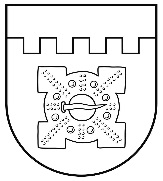 LATVIJAS REPUBLIKADOBELES NOVADA DOMEBrīvības iela 17, Dobele, Dobeles novads, LV-3701Tālr. 63707269, 63700137, 63720940, e-pasts dome@dobele.lvDOMES SĒDES PROTOKOLSDobelē2022. gada 28. jūlijā								Nr. 13Sēde sasaukta plkst.14.00Sēdi atklāj plkst.14.01Sēdes audioieraksts publicēts Dobeles novada pašvaldības mājaslapā: http://www.dobele.lv/lv/content/domes-sedesSēdi vada -  novada domes priekšsēdētāja vietnieks Guntis Safranovičs. Protokolē - domes sēžu sekretāre Santa Eberte.Piedalās deputāti: Kristīne Briede, Sarmīte Dude, Edgars Gaigalis, Māris Feldmanis, Gints Kaminskis, Linda Karloviča, Edgars Laimiņš, Sintija Liekniņa, Ainārs Meiers, Sanita Olševska, Andris Podvinskis, Dace Reinika, Viesturs Reinfelds, Andrejs Spridzāns, Ivars Stanga, Indra Špela.Nepiedalās deputāti:Ivars Gorskis atrodas atvaļinājumā, Ģirts Ante slimības dēļ.Sēdē piedalās pašvaldības administrācijas, iestāžu darbinieki un citi:vecākais datortīklu administrators Gints Dzenis,pieslēgumā ZOOM platformā: izpilddirektors Agris Vilks, izpilddirektora vietnieks Aldis Lerhs, Administratīvās nodaļas vadītāja Baiba Opmane un vadītājas vietniece Evija Lintiņa, Finanšu un grāmatvedības nodaļas vadītāja Jolanta Kalniņa, galvenā grāmatvede Alla Siksna, Nekustamo īpašumu nodaļas vadītājs Kaspars Ļaksa un vadītāja vietniece Austra Apsīte, nekustamā īpašuma speciālists Gints Memmēns, Izglītības pārvaldes vadītāja Aija Didrihsone, Juridiskās nodaļas juristi Anita Veltensone un Rolands Broks, sabiedrisko attiecību nodaļas vadītāja Līva Blaževica un vietniece Aiga Priede, Attīstības un plānošanas nodaļas vadītāja Laila Šereiko, teritorijas plānotāja Sandra Lasmane, Personāla nodaļas vadītāja Inita Nagliņa, domes komiteju sekretāre Rita Bērtule, Komunālās nodaļas vadītāja Elvija Namsone, Pašvaldības policijas priekšnieks Jānis Fecers un vienieks Andis Lukša, Dobeles pagasta pārvaldes vadītāja Dace Škorņika, Vija Kursiete u.c.Notiek reģistrēšanās balsošanas sistēmā.Guntis Safranovičs izsaka priekšlikumu par izsludināto sēdes darba kārtību.Ierosina iekļaut dienas kārtībā  papildu jautājumu ’’Par galvojumu Dobeles novada pašvaldības kapitālsabiedrībai SIA “Dobeles enerģija ” aizdevumam kurināmā iegādei’’ un izskatīt to kā pirmo jautājumu.Guntis Safranovičs aicina deputātus balsot par izmaiņām darba kārtībā.Atklāti balsojot: PAR - 17 (Kristīne Briede, Sarmīte Dude, Edgars Gaigalis, Māris Feldmanis, Gints Kaminskis, Linda Karloviča, Edgars Laimiņš, Sintija Liekniņa, Ainārs Meiers, Sanita Olševska, Andris Podvinskis, Dace Reinika, Viesturs Reinfelds, Guntis Safranovičs, Andrejs Spridzāns, Ivars Stanga, Indra Špela), PRET - nav, ATTURAS - nav, Dobeles novada dome NOLEMJ: izskatīt sēdes darba kārtībā lēmumprojektu ’’Par galvojumu Dobeles novada pašvaldības kapitālsabiedrībai SIA “Dobeles enerģija ” aizdevumam kurināmā iegādei’’ kā pirmo jautājumu pēc izpilddirektora Agra Vilka ziņojuma.Viesturs Reinfelds izsaka priekšlimumu izskatīt lēmumprojektu ’’Par galvojumu Dobeles novada pašvaldības kapitālsabiedrībai SIA “Dobeles enerģija ” aizdevumam kurināmā iegādei’’ pirms izpilddirektora Agra Vilka ziņojuma.Deputāti vienojoties vienbalsīgi atbalsta ierosināto Viestura Reinfelda priekšlikumu.Guntis Safranovičs aicina pāriet pie darba kārtības jautājumu izskatīšanas. Darba kārtība:1.§Par galvojumu Dobeles novada pašvaldības kapitālsabiedrībai SIA “Dobeles enerģija” aizdevumam kurināmā iegādei(A.Vilks)Jautā Andrejs Spridzāns, Ainārs Meiers, Viesturs Reinfelds, Dace Reinika, Edgars Gaigalis, Gints Kaminskis.Atbild Agris Vilks.Izsakās Andrejs Spridzāns, Gints Kaminskis.Guntis Safranovičs piekrīt Gintam Kaminskim un uzdod juristei Anitai Veltensonei lēmumprojektu precizēt līdz sēdes beigām.Gints Kaminskis iziet plkst.14:18 un atgriežas plkst.14:21.Agris Vilks iepazīstina ar lēmumprojektu jaunā redakcijā.Jautā Indra Špela.Atbild Agris Vilks.Izsakās Dace Reinika, Linda Karloviča, Andris Podvinskis.Skaidro Agris Vilks. Izsakās Viesturs Reinfelds, Dace Reinika, Edgars Gaigalis, Guntis Safranovičs, Ainārs Meiers.Skaidro Jolanta Kalniņa.Iziet Andrejs Spridzāns plkst.16:55 un atgriežas plkst.16:56.Izsakās Dace Reinika, Viesturs Reinfelds.Jautā Dace Reinika.Atbild Jolanta Kalniņa. Viesturs Reinfelds ierosina precizēt esošo redakciju par atmaksas termiņu.Jolanta Kalniņa informē, ka lēmums būs citā redakcijā, nolasa to.Izsakās Dace Reinika.Viesturs Reinfelds iesaka izsludināt pārtraukumu un sagatavot jauno lēmumprojektu.Izsakās Edgars Gaigalis.Skaidro Jolanta Kalniņa.Izsakās Andrejs Spridzāns.Guntis Safranovičs plkst.17:10 izsludina pārtraukumu.Sēdi atsāk plkst.17:15.Agris Vilks ierosina lēmumprojekta 1.punktā aiz vārda ‘’noslēgšanas’’ svītrot vārdus ‘’siltumapgādes pakalpojumu nodrošināšanai’’.Viesturs Reinfelds ierosina pirmajā rindkopā svītrot vārdu ‘’iedzīvotājiem’’, tā vietā rakstot vārdu ‘’teritorijā’’ un vārda ‘’kapitāldaļas’’ vietā rakstīt vārdu ‘’kapitāldaļu’’. Trešā rindkopā vārdu ‘’gāzes’’ aizvietot ar vārdu ‘’kurināmā’’.Indra Špela ierosina svītrot trešajā atkāpē vārdus ‘’lai nodrošinātu iedzīvotājiem sniedzamos siltumapgādes pakapojumus’’. Guntis Safranovičs atbalsta izteiktos priekšlikums.Agris Vilks ierosina papildināt 1.punktu ar vārdiem ‘’kurināmā iegādei’’.Guntis Safranovičs izsaka priekšlikumu nobalsot par lēmumprojektu, bet pēc sēdes aizsūtīt deputātiem precizēto versiju ar labojumiem.Balsojums par lēmuma projektu ar precizējumiem.Atklāti balsojot: PAR – 14 (Kristīne Briede, Sarmīte Dude, Māris Feldmanis, Linda Karloviča, Edgars Laimiņš, Sintija Liekniņa, Sanita Olševska, Andris Podvinskis, Dace Reinika, Viesturs Reinfelds, Guntis Safranovičs, Andrejs Spridzāns, Ivars Stanga, Indra Špela), PRET - nav, ATTURAS – 2 (Edgars Gaigalis, Ainārs Meiers), Dobeles novada dome NOLEMJ:Pieņemt lēmumu Nr.343/13 ’’Par galvojumu Dobeles novada pašvaldības kapitālsabiedrībai SIA “Dobeles enerģija’’ aizdevumam kurināmā iegādei’’.Lēmums pievienots protokolam.2.§Izpilddirektora atskaite par iepriekšējo darba periodu(A.Vilks)Jautā Edgars Gaigalis par situāciju stadionā ar soliem.Atbild Agris Vilks, Linda Karloviča.Jautā Edgars Gaigalis par ielu remontdarbiem Dobeles pilsētā, par Čakstes ielas pārbūvi, par Brīvības ielu, par konkursu uz Bikstu tautas nama vadītāja amatu, par dziesmu un deju svētku organizēšanu.Atbild Agris Vilks, papildina Guntis Safranovičs.Jautā Anārs Meiers par Auces pārvaldes vadītāja amata konkursu.Atbild Aldis Lerhs, Guntis Safranovičs.Jautā Ainārs Meiers par stadiona sienu krāsošanu, par jauno segumu Saules parkā.Atbild Linda Karloviča.Jautā Ainārs Meiers par pārņemamajiem ceļiem no ‘’Latvijas Valsts ceļiem’’, Čakstes ielas pārbūves kārtām, par ielu virsmu apstrādi pagastos, par Penkules gājēju celiņa projektēšanu..Atbild Agris Vilks, Aldis Lerhs.Jautā Viesturs Reinfelds par Dobeles velo trases un Saules parka uzturēšanu kārtībā, par sabiedrisko tualešu pieejamību minētajos objektos, par pašvaldības auto parku un GPS iekārtu uzstādīšanu.Atbild Agris Vilks, Guntis Safranovičs.Jautā Indra Špela par elektroenerģijas izmaksām.Atbild Agris Vilks.Komentē Dace Reinika.Jautā Kristīne Briede par promenādes sakārtošanu.Atbild Agris Vilks.Jautā Edgars Gaigalis par kapitālsabiedrību vērtēšanu.Atbild Agris Vilks.Gints Kaminskis iziet plkst.14:37 un atgriežas plkst.14:41.Dobeles novada dome pieņem zināšanai izpilddirektora atskaiti par iepriekšējo darba periodu.3.§Par ceļa servitūta atzīmes dzēšanas pamatojuma dokumenta izsniegšanu(K.Ļaksa)Jautājums izskatīts Tautsaimniecības un attīstības komitejā 2022. gada 20. jūlijā.Jautā Edgars Gaigalis.Atbild Kaspars Ļaksa.Izsakās Viesturs Reinfelds, Gints Kaminskis, ka jāatceļ jautājuma izskatīšana.Skaidro Rolands Broks.Izsakās Guntis Safranovičs, Viesturs Reinfelds, Ainārs Meiers, Gints Kaminskis.Turpina skaidrot Rolands Broks.Izsakās Dace Reinika, Edgars Gaigalis, Edgars Laimiņš.Balsojums par lēmuma projektu.Atklāti balsojot: PAR – 5 (Sarmīte Dude, Edgars Laimiņš, Sanita Olševska, Guntis Safranovičs, Andrejs Spridzāns), PRET – 3(Ainārs Meiers, Sintija Liekniņa, Indra Špela), ATTURAS – 7 (Ivars Stanga, Linda Karloviča, Viesturs Reinfelds, Māris Feldmanis, Gints Kaminskis,  Dace Reinika, Edgars Gaigalis), NEBALSO – 2 (Andris Podvinskis, Kristīne Briede), Dobeles novada dome NOLEMJ:Nepieņemt lēmumu ’’Par ceļa servitūta atzīmes dzēšanas pamatojuma dokumenta izsniegšanu’’.4.§Par telpu nodošanu bezatlīdzības lietošanā biedrībai “Dobeles Diabēta biedrība”( K.Ļaksa)Jautājums izskatīts Tautsaimniecības un attīstības komitejā 2022. gada 20. jūlijā.Jautā Viesturs Reinfelds.Atbild Kaspars Ļaksa.Jautā Dace Reinika, Edgars Gaigalis.Skaidro Guntis Aafranovičs.Izsakās Viesturs Reinfelds, Gints Kaminskis, Edgars Gaigalis.Balsojums par lēmuma projektu.Atklāti balsojot: PAR – 17 (Kristīne Briede, Sarmīte Dude, Māris Feldmanis, Ainārs Meiers, Edgars Gaigalis, Gints Kaminskis, Linda Karloviča, Edgars Laimiņš, Sintija Liekniņa, Sanita Olševska, Andris Podvinskis,Viesturs Reinfelds, Dace Reinika, Guntis Safranovičs, Andrejs Spridzāns, Ivars Stanga, Indra Špela), PRET – nav, ATTURAS - nav, Dobeles novada dome NOLEMJ:Pieņemt lēmumu Nr.344/13 ’’Par telpu nodošanu bezatlīdzības lietošanā biedrībai ’’Dobeles Diabēta biedrība”’’.Lēmums pievienots protokolam.5.§Par telpu nodošanu bezatlīdzības lietošanā biedrībai “Dobeles invalīdu biedrība”(K.Ļaksa)Jautājums izskatīts Tautsaimniecības un attīstības komitejā 2022. gada 20. jūlijā.Deputātiem jautājumu un iebildumu nav.Balsojums par lēmuma projektu.Atklāti balsojot: PAR – 17 (Kristīne Briede, Sarmīte Dude, Māris Feldmanis, Ainārs Meiers, Edgars Gaigalis, Gints Kaminskis, Linda Karloviča, Edgars Laimiņš, Sintija Liekniņa, Sanita Olševska, Andris Podvinskis,Viesturs Reinfelds, Dace Reinika, Guntis Safranovičs, Andrejs Spridzāns, Ivars Stanga, Indra Špela), PRET – nav, ATTURAS - nav, Dobeles novada dome NOLEMJ:Pieņemt lēmumu Nr.345/13 ’’Par telpu nodošanu bezatlīdzības lietošanā biedrībai “Dobeles invalīdu biedrība”’’.Lēmums pievienots protokolam.6.§Par telpu nodošanu bezatlīdzības lietošanā biedrībai “Latvijas Sarkanais Krusts”(K.Ļaksa)Jautājums izskatīts Tautsaimniecības un attīstības komitejā 2022. gada 20. jūlijā.Deputātiem jautājumu un iebildumu nav.Balsojums par lēmuma projektu.Atklāti balsojot: PAR – 17 (Kristīne Briede, Sarmīte Dude, Māris Feldmanis, Ainārs Meiers, Edgars Gaigalis, Gints Kaminskis, Linda Karloviča, Edgars Laimiņš, Sintija Liekniņa, Sanita Olševska, Andris Podvinskis,Viesturs Reinfelds, Dace Reinika, Guntis Safranovičs, Andrejs Spridzāns, Ivars Stanga, Indra Špela), PRET – nav, ATTURAS - nav, Dobeles novada dome NOLEMJ:Pieņemt lēmumu Nr.346/13 ’’Par telpu nodošanu bezatlīdzības lietošanā biedrībai “Latvijas Sarkanais Krusts”’’.Lēmums pievienots protokolam.7.§Par Vijas Kursietes  iecelšanu Auces Mūzikas un mākslas skolas direktora amatā ( A.Didrihsone)Jautā Edgars Gaigalis.Atbild Aija Didrihsone.Jautā Ainārs Meiers, Dace Reinika, Edgars Gaigalis.Atbild Vija Kursiete.Jautā Viesturs Reinfelds.Atbild Aija Didrihsone.Izsakās Gints Kaminskis.Jautā Viesturs Reinfelds.Atbild Vija Kursiete.Balsojums par lēmuma projektu.Atklāti balsojot: PAR – 11 (Sarmīte Dude, Gints Kaminskis, Linda Karloviča, Edgars Laimiņš, Sintija Liekniņa, Sanita Olševska, Dace Reinika, Guntis Safranovičs, Andrejs Spridzāns, Ivars Stanga, Indra Špela), PRET - 2 (Kristīne Briede, Edgars Gaigalis), ATTURAS - 4 (Andris Podvinskis, Viesturs Reinfelds, Ainārs Meiers, Māris Feldmanis), Dobeles novada dome NOLEMJ:Pieņemt lēmumu Nr.347/13 ’’Par Vijas Kursietes  iecelšanu Auces Mūzikas un mākslas skolas direktora amatā’’.Lēmums pievienots protokolam.Guntis Safranovičs plkst.15:34 izsludina pārtraukumu. Sēdi atsāk plkst.15:47.8.§Par Dobeles novada pašvaldības noteikumu „Finanšu līdzekļu un mantas dāvinājumu, ziedojumu pieņemšanas un izlietošanas noteikumi Dobeles novada pašvaldībā” apstiprināšanu(A.Veltensone)Jautājums izskatīts Finanšu  un budžeta komitejā 2022. gada 20. jūlijā.Anita Veltensone izsaka priekšlikumu veikt precizējumu 14. punktā, izsakot to sekojošā redakcijā: ‘’Nekustamā īpašuma dāvināšanas, ziedošanas gadījumā attiecīgajam nekustamajam īpašumam jābūt reģistrētam zemesgrāmatā uz dāvinātāja, ziedotāja vārda, vai kā kadastra objektam reģistrētam valsts kadastrā un tas nedrīkst būt apgrūtināts ar Civillikumā noteiktajām lietu tiesībām, izņemot servitūtiem un Aizsargjoslu likumā noteiktajiem objektiem’’.Balsojums par lēmuma projektu ar precizējumu.Atklāti balsojot: PAR – 14 (Sarmīte Dude, Ainārs Meiers, Edgars Gaigalis, Gints Kaminskis, Linda Karloviča, Edgars Laimiņš, Sintija Liekniņa, Sanita Olševska, Andris Podvinskis, Dace Reinika, Guntis Safranovičs, Andrejs Spridzāns, Ivars Stanga, Indra Špela), PRET – nav, ATTURAS – 3 (Kristīne Briede, Viesturs Reinfelds, Māris Feldmanis),  Dobeles novada dome NOLEMJ:Pieņemt lēmumu Nr.348/13 ’’Par Dobeles novada pašvaldības noteikumu „Finanšu līdzekļu un mantas dāvinājumu, ziedojumu pieņemšanas un izlietošanas noteikumi Dobeles novada pašvaldībā” apstiprināšanu” .Lēmums pievienots protokolam.9.§Par nolikuma “Grozījumi Dobeles novada pašvaldības institūciju amatpersonu un darbinieku atlīdzības nolikumā” apstiprināšanu( A.Veltensone)Jautājums izskatīts Finanšu  un budžeta komitejā  2022. gada 20. jūlijā.Deputātiem jautājumu un iebildumu nav.Balsojums par lēmuma projektu.Atklāti balsojot: PAR – 13 (Sarmīte Dude, Ainārs Meiers, Gints Kaminskis, Linda Karloviča, Edgars Laimiņš, Sintija Liekniņa, Sanita Olševska, Andris Podvinskis, Dace Reinika, Guntis Safranovičs, Andrejs Spridzāns, Ivars Stanga, Indra Špela), PRET – nav, ATTURAS – 4 (Kristīne Briede, Viesturs Reinfelds, Māris Feldmanis, Edgars Gaigalis),  Dobeles novada dome NOLEMJ:Pieņemt lēmumu Nr.349/13 ’’Par nolikuma “Grozījumi Dobeles novada pašvaldības institūciju amatpersonu un darbinieku atlīdzības nolikumā” apstiprināšanu’’.Lēmums pievienots protokolam10.§Par Dobeles novada pašvaldības saistošo noteikumu Nr. 25 “Grozījumi Dobeles novada domes 2021. gada 29. decembra saistošajos noteikumos Nr. 9 “Par Dobeles novada pašvaldības palīdzību dzīvokļu jautājumu risināšanā”  apstiprināšanu galīgajā redakcijā(G.Safranovičs)Jautā Kristīne Briede.Atbild Guntis Safranovičs.Izsakās Dace Reinika, Kristīne Briede, Edgars Gaigalis.Skaidro Guntis Safranovičs, Gints Dzenis.Jautā Edgars Gaigalis.Atbildd Guntis Safranovičs.Balsojums par lēmuma projektu.Atklāti balsojot: PAR – 12 (Sarmīte Dude, Gints Kaminskis, Linda Karloviča, Edgars Laimiņš, Sintija Liekniņa, Sanita Olševska, Andris Podvinskis, Dace Reinika, Guntis Safranovičs, Andrejs Spridzāns, Ivars Stanga, Indra Špela), PRET – nav, ATTURAS – 5 (Kristīne Briede, Viesturs Reinfelds, Ainārs Meiers, Māris Feldmanis, Edgars Gaigalis), Dobeles novada dome NOLEMJ:Pieņemt lēmumu Nr.350/13 ’’Par Dobeles novada pašvaldības saistošo noteikumu Nr. 25 “Grozījumi Dobeles novada domes 2021. gada 29. decembra saistošajos noteikumos Nr. 9 “Par Dobeles novada pašvaldības palīdzību dzīvokļu jautājumu risināšanā”’’  apstiprināšanu galīgajā redakcijā’’.Lēmums pievienots protokolam.Plkst.16:09 aiziet Gints Kaminskis.11.§Par Dobeles novada pašvaldības saistošo noteikumu Nr.30 ’’Par kārtību, kādā tiek izsniegta atļauja vīna, raudzēto dzērienu, pārējo alkoholisko dzērienu vai starpproduktu, kuru sastāvā esošais spirts ir tikai raudzētas izcelsmes, ražošanai Dobeles novada administratīvajā teritorijā” apstiprināšanu ( A.Veltensone)Jautājums izskatīts Tautsaimniecības un attīstības komitejā 2022. gada 20. jūlijā.Anita Veltensone lūdz labot kļūdu, kas ieviesusies juridiskajā pamatojumā, mainot no ‘’14.punkta ‘’b’’ apakšpunktu’’ uz ‘’14.punkta ‘’f’’ apakšpunktu. Jautā Viesturs Reinfelds, iesaka veikt precizējumu attiecībā uz starpproduktiem, vai pietiek ar atsauci tikai uz Alkoholisko dzērienu aprites likuma 8. panta otro daļu, iesaka svītrot no Saistošo noteikumu I sadaļas 1.punkta vārdus ’’pašu ražota’’.Atbild Anita Veltensone.Guntis Safranovičs lūdz noprecizēt Anitai Veltensonei terminu lietošanu.Balsojums par lēmuma projektu ar precizējumiem.Atklāti balsojot: PAR – 12 (Sarmīte Dude, Linda Karloviča, Edgars Laimiņš, Sintija Liekniņa, Sanita Olševska, Ainārs Meiers, Andris Podvinskis, Dace Reinika, Guntis Safranovičs, Andrejs Spridzāns, Ivars Stanga, Indra Špela), PRET – nav, ATTURAS – 4 (Kristīne Briede, Viesturs Reinfelds, Māris Feldmanis, Edgars Gaigalis), Dobeles novada dome NOLEMJ:Pieņemt lēmumu Nr.351/13 ’’Par Dobeles novada pašvaldības saistošo noteikumu Nr.30 ’’Par kārtību, kādā tiek izsniegta atļauja vīna, raudzēto dzērienu, pārējo alkoholisko dzērienu vai starpproduktu, kuru sastāvā esošais spirts ir tikai raudzētas izcelsmes, ražošanai Dobeles novada administratīvajā teritorijā” apstiprināšanu’’.Lēmums pievienots protokolam.Guntis Safranovičs lūdz deputātus pārreģistrēties balsošanas sistēmā. Informē, ka sēdē piedalās 16 deputāti.Turpmākajā sēdes gaitā nepiedalās Gints Kaminskis.Andrejs Spridzāns iziet plkst.16:11 un atgriežas plkst.16:12.12.§Par Dobeles novada pašvaldības saistošo noteikumu Nr.20 “Par sabiedrisko ūdenssaimniecības pakalpojumu sniegšanas un lietošanas kārtību Dobeles novadā”  apstiprināšanu galīgajā redakcijā( A.Lerhs)Jautājums izskatīts Tautsaimniecības un attīstības komitejā 2022. gada 20. jūlijā.Deputātiem jautājumu un iebildumu nav.Balsojums par lēmuma projektu.Atklāti balsojot: PAR – 15 (Kristīne Briede, Viesturs Reinfelds, Māris Feldmanis, Edgars Gaigalis, Sarmīte Dude, Linda Karloviča, Edgars Laimiņš, Sintija Liekniņa, Sanita Olševska, Andris Podvinskis, Dace Reinika, Guntis Safranovičs, Andrejs Spridzāns, Ivars Stanga, Indra Špela), PRET – nav, ATTURAS – 1 (Ainārs Meiers), Dobeles novada dome NOLEMJ:Pieņemt lēmumu Nr.352/13 ’’Par Dobeles novada pašvaldības saistošo noteikumu Nr.20 “Par sabiedrisko ūdenssaimniecības pakalpojumu sniegšanas un lietošanas kārtību Dobeles novadā”  apstiprināšanu galīgajā redakcijā’’.Lēmums pievienots protokolam.13.§Par Dobeles novada pašvaldības saistošo noteikumu Nr.21 “Par decentralizēto kanalizācijas pakalpojumu sniegšanas un uzskaites kārtību Dobeles novada pašvaldībā”  apstiprināšanu galīgajā redakcijā( A.Lerhs)Jautājums izskatīts Tautsaimniecības un attīstības komitejā 2022. gada 20. jūlijā.Deputātiem jautājumu un iebildumu nav.Balsojums par lēmuma projektu.Atklāti balsojot: PAR – 16 (Kristīne Briede, Viesturs Reinfelds, Māris Feldmanis, Edgars Gaigalis, Sarmīte Dude, Linda Karloviča, Edgars Laimiņš, Sintija Liekniņa, Sanita Olševska, Ainārs Meiers, Andris Podvinskis, Dace Reinika, Guntis Safranovičs, Andrejs Spridzāns, Ivars Stanga, Indra Špela), PRET – nav, ATTURAS – nav, Dobeles novada dome NOLEMJ:Pieņemt lēmumu Nr.353/13 ’’Par Dobeles novada pašvaldības saistošo noteikumu Nr.21 “Par decentralizēto kanalizācijas pakalpojumu sniegšanas un uzskaites kārtību Dobeles novada pašvaldībā”  apstiprināšanu galīgajā redakcijā’’.Lēmums pievienots protokolam.14.§Par valstij piederošā nekustamā  īpašuma “V1135” Tērvetes pagastā, Dobeles novadā, pārņemšanu pašvaldības īpašumā( K.Ļaksa)Jautājums izskatīts Tautsaimniecības un attīstības komitejā 2022. gada 20. jūlijā.Deputātiem jautājumu un iebildumu nav.Ainārs Meiers paskaidro savu balsojumu. Izsakās Dace Reinika.Balsojums par lēmuma projektu.Atklāti balsojot: PAR – 10 (Sarmīte Dude, Linda Karloviča, Edgars Laimiņš, Sintija Liekniņa, Sanita Olševska, Dace Reinika, Guntis Safranovičs, Andrejs Spridzāns, Ivars Stanga, Indra Špela), PRET – 1 (Ainārs Meiers), ATTURAS – 5 (Kristīne Briede, Viesturs Reinfelds, Edgars Gaigalis, Māris Feldmanis, Andris Podvinskis), Dobeles novada dome NOLEMJ:Pieņemt lēmumu Nr.354/13 ’’Par valstij piederošā nekustamā  īpašuma “V1135” Tērvetes pagastā, Dobeles novadā, pārņemšanu pašvaldības īpašumā’’.Lēmums pievienots protokolam.15.§Par nekustamā īpašuma – dzīvokļa Nr.4  Robežu ielā 23, Dobelē,   Dobeles novadā, atsavināšanu ( K.Ļaksa)Jautājums izskatīts Tautsaimniecības un attīstības komitejā 2022. gada 20. jūlijā.Deputātiem jautājumu un iebildumu nav.Balsojums par lēmuma projektu.Atklāti balsojot: PAR – 15 (Sarmīte Dude, Māris Feldmanis, Ainārs Meiers, Edgars Gaigalis, Linda Karloviča, Edgars Laimiņš, Sintija Liekniņa, Sanita Olševska, Andris Podvinskis,Viesturs Reinfelds, Dace Reinika, Guntis Safranovičs, Andrejs Spridzāns, Ivars Stanga, Indra Špela), PRET - nav, ATTURAS – 1 (Kristīne Briede), Dobeles novada dome NOLEMJ:Pieņemt lēmumu Nr.355/13 ’’Par nekustamā īpašuma – dzīvokļa Nr.4  Robežu ielā 23, Dobelē,  Dobeles novadā, atsavināšanu’’.Lēmums pievienots protokolam.16.§Par lauksaimniecībā izmantojamās zemes „Aiz kalts”, Lielauces pagastā, Dobeles novadā, atsavināšanu izsolē( K.Ļaksa)Jautājums izskatīts Tautsaimniecības un attīstības komitejā 2022. gada 20. jūlijā.Jautā Viesturs Reinfelds, Edgars Gaigalis.Atbild Kaspars Ļaksa.Izsakās Dace Reinika.Jautā Ainārs Meiers.Atbild Edgars Laimiņš, Aldis Lerhs.Balsojums par lēmuma projektu.Atklāti balsojot: PAR – 13 (Sarmīte Dude, Ainārs Meiers, Edgars Gaigalis, Linda Karloviča, Edgars Laimiņš, Sintija Liekniņa, Sanita Olševska, Andris Podvinskis, Dace Reinika, Guntis Safranovičs, Andrejs Spridzāns, Ivars Stanga, Indra Špela), PRET - nav, ATTURAS – 3 (Kristīne Briede, Viesturs Reinfelds, Māris Feldmanis), Dobeles novada dome NOLEMJ:Pieņemt lēmumu Nr.356/13 ’’Par lauksaimniecībā izmantojamās zemes „Aiz kalts”, Lielauces pagastā, Dobeles novadā, atsavināšanu izsolē’’.Lēmums pievienots protokolam.17.§Par lauksaimniecībā izmantojamās zemes „Kraujas”, Auru pagastā, Dobeles novadā, atsavināšanu izsolē( K.Ļaksa)Jautājums izskatīts Tautsaimniecības un attīstības komitejā 2022. gada 20. jūlijā.Deputātiem jautājumu un iebildumu nav.Balsojums par lēmuma projektu.Atklāti balsojot: PAR – 14 (Sarmīte Dude, Māris Feldmanis, Ainārs Meiers, Edgars Gaigalis, Linda Karloviča, Edgars Laimiņš, Sintija Liekniņa, Sanita Olševska, Andris Podvinskis, Dace Reinika, Guntis Safranovičs, Andrejs Spridzāns, Ivars Stanga, Indra Špela), PRET - nav, ATTURAS – 2 (Kristīne Briede, Viesturs Reinfelds), Dobeles novada dome NOLEMJ:Pieņemt lēmumu Nr.357/13 ’’Par lauksaimniecībā izmantojamās zemes „Kraujas”, Auru pagastā, Dobeles novadā, atsavināšanu izsolē’’.Lēmums pievienots protokolam.18.§Par lauksaimniecībā izmantojamās zemes „Misiņi”, Auru pagastā, Dobeles novadā, atsavināšanu izsolē( K.Ļaksa)Jautājums izskatīts Tautsaimniecības un attīstības komitejā 2022. gada 20. jūlijā.Deputātiem jautājumu un iebildumu nav.Balsojums par lēmuma projektu.Atklāti balsojot: PAR – 15 (Sarmīte Dude, Māris Feldmanis, Ainārs Meiers, Edgars Gaigalis, Linda Karloviča, Edgars Laimiņš, Sintija Liekniņa, Sanita Olševska, Andris Podvinskis, Viesturs Reinfelds, Dace Reinika, Guntis Safranovičs, Andrejs Spridzāns, Ivars Stanga, Indra Špela), PRET - nav, ATTURAS – 1 (Kristīne Briede), Dobeles novada dome NOLEMJ:Pieņemt lēmumu Nr.358/13 ’’Par lauksaimniecībā izmantojamās zemes „Misiņi”, Auru pagastā, Dobeles novadā, atsavināšanu izsolē’’.Lēmums pievienots protokolam.19.§Par lauksaimniecībā izmantojamās zemes „Panākumi”, Auru pagastā, Dobeles novadā, atsavināšanu izsolē( K.Ļaksa)Jautājums izskatīts Tautsaimniecības un attīstības komitejā 2022. gada 20. jūlijā.Deputātiem jautājumu un iebildumu nav.Balsojums par lēmuma projektu.Atklāti balsojot: PAR – 14 (Sarmīte Dude, Māris Feldmanis, Ainārs Meiers, Edgars Gaigalis, Linda Karloviča, Edgars Laimiņš, Sintija Liekniņa, Sanita Olševska, Andris Podvinskis, Dace Reinika, Guntis Safranovičs, Andrejs Spridzāns, Ivars Stanga, Indra Špela), PRET - nav, ATTURAS – 2 (Kristīne Briede, Viesturs Reinfelds), Dobeles novada dome NOLEMJ:Pieņemt lēmumu Nr.359/13 ’’Par lauksaimniecībā izmantojamās zemes „Panākumi”, Auru pagastā, Dobeles novadā, atsavināšanu izsolē’’.Lēmums pievienots protokolam.20.§Par lauksaimniecībā izmantojamās zemes „Kārkliņi”, Auru pagastā, Dobeles novadā, atsavināšanu izsolē( K.Ļaksa)Jautājums izskatīts Tautsaimniecības un attīstības komitejā 2022. gada 20. jūlijā.Deputātiem jautājumu un iebildumu nav.Balsojums par lēmuma projektu.Atklāti balsojot: PAR – 14 (Sarmīte Dude, Māris Feldmanis, Ainārs Meiers, Edgars Gaigalis, Linda Karloviča, Edgars Laimiņš, Sintija Liekniņa, Sanita Olševska, Andris Podvinskis, Dace Reinika, Guntis Safranovičs, Andrejs Spridzāns, Ivars Stanga, Indra Špela), PRET - nav, ATTURAS – 2 (Kristīne Briede, Viesturs Reinfelds), Dobeles novada dome NOLEMJ:Pieņemt lēmumu Nr.360/13 ’’Par lauksaimniecībā izmantojamās zemes „Kārkliņi”, Auru pagastā, Dobeles novadā, atsavināšanu izsolē”.Lēmums pievienots protokolam.21.§Par lauksaimniecībā izmantojamās zemes „Maišeļi”, Jaunbērzes pagastā, Dobeles novadā, atsavināšanu izsolē( K.Ļaksa)Jautājums izskatīts Tautsaimniecības un attīstības komitejā 2022. gada 20. jūlijā.Deputātiem jautājumu un iebildumu nav.Balsojums par lēmuma projektu.Atklāti balsojot: : PAR – 14 (Sarmīte Dude, Māris Feldmanis, Ainārs Meiers, Edgars Gaigalis, Linda Karloviča, Edgars Laimiņš, Sintija Liekniņa, Sanita Olševska, Andris Podvinskis, Dace Reinika, Guntis Safranovičs, Andrejs Spridzāns, Ivars Stanga, Indra Špela), PRET - nav, ATTURAS – 2 (Kristīne Briede, Viesturs Reinfelds), Dobeles novada dome NOLEMJ:Pieņemt lēmumu Nr.361/13 ’’Par lauksaimniecībā izmantojamās zemes „Maišeļi”, Jaunbērzes pagastā, Dobeles novadā, atsavināšanu izsolē”.  Lēmums pievienots protokolam.22.§Par lauksaimniecībā izmantojamās zemes „Jaunsaknes”, Jaunbērzes pagastā, Dobeles novadā, atsavināšanu izsolē (K.Ļaksa)Jautājums izskatīts Tautsaimniecības un attīstības komitejā 2022. gada 20. jūlijā. Deputātiem jautājumu un iebildumu nav.Balsojums par lēmuma projektu.Atklāti balsojot: PAR – 13 (Sarmīte Dude, Māris Feldmanis, Edgars Gaigalis, Linda Karloviča, Edgars Laimiņš, Sintija Liekniņa, Sanita Olševska, Andris Podvinskis, Dace Reinika, Guntis Safranovičs, Andrejs Spridzāns, Ivars Stanga, Indra Špela), PRET - nav, ATTURAS – 3 (Kristīne Briede, Viesturs Reinfelds, Ainārs Meiers), Dobeles novada dome NOLEMJ:Pieņemt lēmumu Nr.362/13 ’’Par lauksaimniecībā izmantojamās zemes „Jaunsaknes”, Jaunbērzes pagastā, Dobeles novadā, atsavināšanu izsolē”.  Lēmums pievienots protokolam.23.§Par lauksaimniecībā izmantojamās zemes „Innas”, Dobeles pagastā, Dobeles novadā, atsavināšanu izsolē( K.Ļaksa)Jautājums izskatīts Tautsaimniecības un attīstības komitejā 2022. gada 20. jūlijā. Deputātiem jautājumu un iebildumu nav.Balsojums par lēmuma projektu.Atklāti balsojot: PAR – 14 (Sarmīte Dude, Māris Feldmanis, Ainārs Meiers, Edgars Gaigalis, Linda Karloviča, Edgars Laimiņš, Sintija Liekniņa, Sanita Olševska, Andris Podvinskis, Dace Reinika, Guntis Safranovičs, Andrejs Spridzāns, Ivars Stanga, Indra Špela), PRET - nav, ATTURAS – 2 (Kristīne Briede, Viesturs Reinfelds), Dobeles novada dome NOLEMJ:Pieņemt lēmumu Nr.363/13 ’’Par lauksaimniecībā izmantojamās zemes „Innas”, Dobeles pagastā, Dobeles novadā, atsavināšanu izsolē’’. Lēmums pievienots protokolam.24.§Par lauksaimniecībā izmantojamās zemes „Pakalni”, Zebrenes pagastā, Dobeles novadā, atsavināšanu izsolē( K.Ļaksa)Jautājums izskatīts Tautsaimniecības un attīstības komitejā 2022. gada 20. jūlijā. Deputātiem jautājumu un iebildumu nav.Balsojums par lēmuma projektu.Atklāti balsojot: PAR – 14 (Sarmīte Dude, Māris Feldmanis, Ainārs Meiers, Edgars Gaigalis, Linda Karloviča, Edgars Laimiņš, Sintija Liekniņa, Sanita Olševska, Andris Podvinskis, Dace Reinika, Guntis Safranovičs, Andrejs Spridzāns, Ivars Stanga, Indra Špela), PRET - nav, ATTURAS – 2 (Kristīne Briede, Viesturs Reinfelds), Dobeles novada dome NOLEMJ:Pieņemt lēmumu Nr.364/13 ’’Par lauksaimniecībā izmantojamās zemes „Pakalni”, Zebrenes pagastā, Dobeles novadā, atsavināšanu izsolē’’. Lēmums pievienots protokolam.25.§Par lauksaimniecībā izmantojamās zemes „Edvīnas”, Tērvetes pagastā, Dobeles novadā, atsavināšanu izsolē( K.Ļaksa)Jautājums izskatīts Tautsaimniecības un attīstības komitejā 2022. gada 20. jūlijā. Deputātiem jautājumu un iebildumu nav.Balsojums par lēmuma projektu.Atklāti balsojot: PAR – 14 (Sarmīte Dude, Māris Feldmanis, Ainārs Meiers, Edgars Gaigalis, Linda Karloviča, Edgars Laimiņš, Sintija Liekniņa, Sanita Olševska, Andris Podvinskis, Dace Reinika, Guntis Safranovičs, Andrejs Spridzāns, Ivars Stanga, Indra Špela), PRET - nav, ATTURAS – 2 (Kristīne Briede, Viesturs Reinfelds), Dobeles novada dome NOLEMJ:Pieņemt lēmumu Nr.365/13 ’’Par lauksaimniecībā izmantojamās zemes „Edvīnas”, Tērvetes pagastā, Dobeles novadā, atsavināšanu izsolē’’.Lēmums pievienots protokolam.26.§Par lauksaimniecībā izmantojamās zemes „Mazberķene”, Augstkalnes pagastā, Dobeles novadā, atsavināšanu izsolē( K.Ļaksa)Jautājums izskatīts Tautsaimniecības un attīstības komitejā 2022. gada 20. jūlijā. Deputātiem jautājumu un iebildumu nav.Balsojums par lēmuma projektu.Atklāti balsojot: PAR – 15 (Sarmīte Dude, Māris Feldmanis, Ainārs Meiers, Edgars Gaigalis, Linda Karloviča, Edgars Laimiņš, Sintija Liekniņa, Sanita Olševska, Andris Podvinskis, Dace Reinika, Viesturs Reinfelds, Guntis Safranovičs, Andrejs Spridzāns, Ivars Stanga, Indra Špela), PRET - nav, ATTURAS – 1 (Kristīne Briede), Dobeles novada dome NOLEMJ:Pieņemt lēmumu Nr.366/13 ’’Par lauksaimniecībā izmantojamās zemes „Mazberķene”, Augstkalnes pagastā, Dobeles novadā, atsavināšanu izsolē’’.Lēmums pievienots protokolam.27.§Par lauksaimniecībā izmantojamās zemes „Mazberķene”, Augstkalnes pagastā, Dobeles novadā, atsavināšanu izsolē( K.Ļaksa)Jautājums izskatīts Tautsaimniecības un attīstības komitejā 2022. gada 20. jūlijā. Jautā Viesturs Reinfelds.Atbild Kaspars Ļaksa.Balsojums par lēmuma projektu.Atklāti balsojot: PAR – 15 (Sarmīte Dude, Māris Feldmanis, Ainārs Meiers, Edgars Gaigalis, Linda Karloviča, Edgars Laimiņš, Sintija Liekniņa, Sanita Olševska, Andris Podvinskis, Dace Reinika, Viesturs Reinfelds, Guntis Safranovičs, Andrejs Spridzāns, Ivars Stanga, Indra Špela), PRET - nav, ATTURAS – 1 (Kristīne Briede), Dobeles novada dome NOLEMJ:Pieņemt lēmumu Nr.367/13 ’’Par lauksaimniecībā izmantojamās zemes „Mazberķene”, Augstkalnes pagastā, Dobeles novadā, atsavināšanu izsolē’’.Lēmums pievienots protokolam.28.§Par lauksaimniecībā izmantojamās zemes „Maliņas”, Dobeles pagastā, Dobeles novadā, atsavināšanu izsolē (K.Ļaksa)Jautājums izskatīts Tautsaimniecības un attīstības komitejā 2022. gada 20. jūlijā. Deputātiem jautājumu un iebildumu nav.Balsojums par lēmuma projektu.Atklāti balsojot: PAR – 15 (Sarmīte Dude, Māris Feldmanis, Ainārs Meiers, Edgars Gaigalis, Linda Karloviča, Edgars Laimiņš, Sintija Liekniņa, Sanita Olševska, Andris Podvinskis, Dace Reinika, Viesturs Reinfelds, Guntis Safranovičs, Andrejs Spridzāns, Ivars Stanga, Indra Špela), PRET - nav, ATTURAS – 1 (Kristīne Briede), Dobeles novada dome NOLEMJ:Pieņemt lēmumu Nr.368/13 ’’Par lauksaimniecībā izmantojamās zemes „Maliņas”, Dobeles pagastā, Dobeles novadā, atsavināšanu izsolē’’.Lēmums pievienots protokolam.29.§Par lauksaimniecībā izmantojamās zemes „Astras”, Annenieku pagastā, Dobeles novadā, atsavināšanu izsolē( K.Ļaksa)Jautājums izskatīts Tautsaimniecības un attīstības komitejā 2022. gada 20. jūlijā. Deputātiem jautājumu un iebildumu nav.Balsojums par lēmuma projektu.Atklāti balsojot: PAR – 14 (Sarmīte Dude, Māris Feldmanis, Ainārs Meiers, Edgars Gaigalis, Linda Karloviča, Edgars Laimiņš, Sintija Liekniņa, Sanita Olševska, Andris Podvinskis, Dace Reinika, Guntis Safranovičs, Andrejs Spridzāns, Ivars Stanga, Indra Špela), PRET - nav, ATTURAS – 2 (Kristīne Briede, Viesturs Reinfelds), Dobeles novada dome NOLEMJ:Pieņemt lēmumu Nr.369/13 ’’Par lauksaimniecībā izmantojamās zemes „Astras”, Annenieku pagastā, Dobeles novadā, atsavināšanu izsolē’’.Lēmums pievienots protokolam.30.§Par lauksaimniecībā izmantojamās zemes „Rudzi”, Annenieku pagastā, Dobeles novadā, atsavināšanu izsolē( K.Ļaksa)Jautājums izskatīts Tautsaimniecības un attīstības komitejā 2022. gada 20. jūlijā. Deputātiem jautājumu un iebildumu nav.Balsojums par lēmuma projektu.Atklāti balsojot: PAR – 14 (Sarmīte Dude, Māris Feldmanis, Ainārs Meiers, Edgars Gaigalis, Linda Karloviča, Edgars Laimiņš, Sintija Liekniņa, Sanita Olševska, Andris Podvinskis, Dace Reinika, Guntis Safranovičs, Andrejs Spridzāns, Ivars Stanga, Indra Špela), PRET - nav, ATTURAS – 2 (Kristīne Briede, Viesturs Reinfelds), Dobeles novada dome NOLEMJ:Pieņemt lēmumu Nr.370/13 ’’Par lauksaimniecībā izmantojamās zemes „Rudzi”, Annenieku pagastā, Dobeles novadā, atsavināšanu izsolē’’.Lēmums pievienots protokolam.31.§Par nekustamā īpašuma “Vienības”, Augstkalnes pagastā, Dobeles novadā, atsavināšanu( K.Ļaksa)Jautājums izskatīts Tautsaimniecības un attīstības komitejā 2022. gada 20. jūlijā. Deputātiem jautājumu un iebildumu nav.Balsojums par lēmuma projektu.Atklāti balsojot: PAR – 15 (Sarmīte Dude, Māris Feldmanis, Ainārs Meiers, Edgars Gaigalis, Linda Karloviča, Edgars Laimiņš, Sintija Liekniņa, Sanita Olševska, Andris Podvinskis, Dace Reinika, Viesturs Reinfelds, Guntis Safranovičs, Andrejs Spridzāns, Ivars Stanga, Indra Špela), PRET - nav, ATTURAS – 1 (Kristīne Briede), Dobeles novada dome NOLEMJ:Pieņemt lēmumu Nr.371/13 ’’Par nekustamā īpašuma “Vienības”, Augstkalnes pagastā, Dobeles novadā, atsavināšanu’’.Lēmums pievienots protokolam.32.§Par nekustamā īpašuma “Miķelīši”, Zebrenes pagastā, Dobeles novadā, atsavināšanu( K.Ļaksa)Jautājums izskatīts Tautsaimniecības un attīstības komitejā 2022. gada 20. jūlijā. Deputātiem jautājumu un iebildumu nav.Balsojums par lēmuma projektu.Atklāti balsojot: PAR – 15 (Sarmīte Dude, Māris Feldmanis, Ainārs Meiers, Edgars Gaigalis, Linda Karloviča, Edgars Laimiņš, Sintija Liekniņa, Sanita Olševska, Andris Podvinskis, Dace Reinika, Viesturs Reinfelds, Guntis Safranovičs, Andrejs Spridzāns, Ivars Stanga, Indra Špela), PRET - nav, ATTURAS – 1 (Kristīne Briede), Dobeles novada dome NOLEMJ:Pieņemt lēmumu Nr.372/13 ’’Par nekustamā īpašuma “Miķelīši”, Zebrenes pagastā, Dobeles novadā, atsavināšanu’’.Lēmums pievienots protokolam.33.§Par nekustamā īpašuma “Taciņas”, Auru pagastā, Dobeles novadā, atsavināšanu( K.Ļaksa)Jautājums izskatīts Tautsaimniecības un attīstības komitejā 2022. gada 20. jūlijā. Deputātiem jautājumu un iebildumu nav.Balsojums par lēmuma projektu.Atklāti balsojot: PAR – 14 (Sarmīte Dude, Māris Feldmanis, Ainārs Meiers, Edgars Gaigalis, Linda Karloviča, Edgars Laimiņš, Sintija Liekniņa, Sanita Olševska, Andris Podvinskis, Dace Reinika, Guntis Safranovičs, Andrejs Spridzāns, Ivars Stanga, Indra Špela), PRET - nav, ATTURAS – 2 (Kristīne Briede, Viesturs Reinfelds), Dobeles novada dome NOLEMJ:Pieņemt lēmumu Nr.373/13 ’’Par nekustamā īpašuma “Taciņas”, Auru pagastā, Dobeles novadā, atsavināšanu’’.Lēmums pievienots protokolam.34.§Par nekustamā īpašuma “Akači”, Krimūnu pagastā, Dobeles novadā, atsavināšanu( K.Ļaksa)Jautājums izskatīts Tautsaimniecības un attīstības komitejā 2022. gada 20. jūlijā. Deputātiem jautājumu un iebildumu nav.Balsojums par lēmuma projektu.Atklāti balsojot: PAR – 14 (Sarmīte Dude, Māris Feldmanis, Ainārs Meiers, Edgars Gaigalis, Linda Karloviča, Edgars Laimiņš, Sintija Liekniņa, Sanita Olševska, Andris Podvinskis, Dace Reinika, Guntis Safranovičs, Andrejs Spridzāns, Ivars Stanga, Indra Špela), PRET - nav, ATTURAS – 2 (Kristīne Briede, Viesturs Reinfelds), Dobeles novada dome NOLEMJ:Pieņemt lēmumu Nr.374/13 ’’Par nekustamā īpašuma “Akači”, Krimūnu pagastā, Dobeles novadā, atsavināšanu’’.Lēmums pievienots protokolam.35.§Par nekustamā īpašuma “Rodēni”, Bikstu pagastā, Dobeles novadā, atsavināšanu(K.Ļaksa)Jautājums izskatīts Tautsaimniecības un attīstības komitejā 2022. gada 20. jūlijā. Jautā Ainārs Meiers.Atbild Guntis Safranovičs.Balsojums par lēmuma projektu.Atklāti balsojot: PAR – 14 (Sarmīte Dude, Māris Feldmanis, Ainārs Meiers, Edgars Gaigalis, Linda Karloviča, Edgars Laimiņš, Sintija Liekniņa, Sanita Olševska, Andris Podvinskis, Dace Reinika, Guntis Safranovičs, Andrejs Spridzāns, Ivars Stanga, Indra Špela), PRET - nav, ATTURAS – 2 (Kristīne Briede, Viesturs Reinfelds), Dobeles novada dome NOLEMJ:Pieņemt lēmumu Nr.375/13 ’’Par nekustamā īpašuma “Rodēni”, Bikstu pagastā, Dobeles novadā, atsavināšanu’’.Lēmums pievienots protokolam.36.§Par atkārtotas izsoles rīkošanu nekustamā īpašuma Lauku iela 27, Dobelē, Dobeles novadā, atsavināšanai(K.Ļaksa)Jautājums izskatīts Tautsaimniecības un attīstības komitejā 2022. gada 20. jūlijā.Jautā Viesturs Reinfelds, ierosina samazināt izsoles sākuma cenu par 10%.Izsakās Ainārs Meiers.Skaidro Edgars Laimiņš, ierosina saglabāt 20% izsoles sākuma cenas samazinājumu.Viedokli izsaka Andris Podvinskis, ka samazinājums nav nepieciešams tik lielā apjomā.Edgars Gaigalis uztur 10% samazinājumu.Izsakās Viesturs Reinfelds, Ainārs Meiers, Guntis Safranovičs, Dace Reinika.Guntis Safranovičs izsaka priekšlikumu mainīt izsoles sākumcenas samazinājumu no 20% uz 10%. Deputāti vienojoties atbalsta Gunta Safranoviča izteikto priekšlikumu.Balsojums par lēmuma projektu ar izsoles sākumcenas samazinājumu no 20% uz 10%.Atklāti balsojot PAR – 13 (Sarmīte Dude, Māris Feldmanis, Edgars Gaigalis, Linda Karloviča, Edgars Laimiņš, Sintija Liekniņa, Sanita Olševska, Andris Podvinskis, Viesturs Reinfelds, Dace Reinika, Guntis Safranovičs, Ivars Stanga, Indra Špela), PRET – 1 (Ainārs Meiers), ATTURAS – 2 (Kristīne Briede, Andrejs Spridzāns), Dobeles novada dome NOLEMJ:Pieņemt lēmumu Nr.376/13 ’’Par atkārtotas izsoles rīkošanu nekustamā īpašuma Lauku iela 27, Dobelē, Dobeles novadā, atsavināšanai’’. Lēmums pievienots protokolam.37.§Par atkārtotas izsoles rīkošanu nekustamā īpašuma Brīvības iela 3, Dobelē, Dobeles novadā, atsavināšanai( K.Ļaksa)Jautājums izskatīts Tautsaimniecības un attīstības komitejā 2022. gada 20. jūlijā.Deputātiem jautājumu un iebildumu nav.Balsojums par lēmuma projektu.Atklāti balsojot: PAR – 12 (Sarmīte Dude, Māris Feldmanis, Linda Karloviča, Edgars Laimiņš, Sintija Liekniņa, Sanita Olševska, Andris Podvinskis, Dace Reinika, Guntis Safranovičs, Ivars Stanga, Andrejs Spridzāns Indra Špela), PRET – nav, ATTURAS – 4 (Kristīne Briede, Viesturs Reinfelds, Ainārs Meiers, Edgars Gaigalis), Dobeles novada dome NOLEMJ:Pieņemt lēmumu Nr.377/13 ’’Par atkārtotas izsoles rīkošanu nekustamā īpašuma Brīvības iela 3, Dobelē, Dobeles novadā, atsavināšanai’’.Lēmums pievienots protokolam.38.§Par izsoles rezultātu apstiprināšanu( K.Ļaksa)Jautājums izskatīts Tautsaimniecības un attīstības komitejā 2022. gada 20. jūlijā.Deputātiem jautājumu un iebildumu nav.Balsojums par lēmuma projektu.Atklāti balsojot: PAR – 15 (Sarmīte Dude, Māris Feldmanis, Ainārs Meiers, Edgars Gaigalis, Linda Karloviča, Edgars Laimiņš, Sintija Liekniņa, Sanita Olševska, Andris Podvinskis, Viesturs Reinfelds, Dace Reinika, Guntis Safranovičs, Andrejs Spridzāns, Ivars Stanga, Indra Špela), PRET - nav, ATTURAS – 1 (Kristīne Briede), Dobeles novada dome NOLEMJ:Pieņemt lēmumu Nr.378/13 ’’Par izsoles rezultātu apstiprināšanu’’.Lēmums pievienots protokolam.39.§Par lauksaimniecībā izmantojamās zemes izsoles rezultātu apstiprināšanu( K.Ļaksa)Jautājums izskatīts Tautsaimniecības un attīstības komitejā 2022. gada 20. jūlijā.Jautā Viesturs Reinfelds.Atbild Kaspars Ļaksa.Skaidro Edgars Laimiņš, Anita Veltensone.Jautā Ivars Stanga., Vieturs Reinfelds.Atbild Kaspars Ļaksa, Anita Veltensone.Balsojums par lēmuma projektu.Atklāti balsojot:  PAR – 12 (Sarmīte Dude, Māris Feldmanis, Linda Karloviča, Edgars Laimiņš, Sintija Liekniņa, Sanita Olševska, Andris Podvinskis, Dace Reinika, Guntis Safranovičs, Andrejs Spridzāns, Ivars Stanga, Indra Špela), PRET - nav, ATTURAS – 3 (Kristīne Briede, Viesturs Reinfelds, Edgars Gaigalis), NEBALSO – 1 (Ainārs Meiers),  Dobeles novada dome NOLEMJ:Pieņemt lēmumu Nr.379/13 ’’Par lauksaimniecībā izmantojamās zemes izsoles rezultātu apstiprināšanu’’.Lēmums pievienots protokolam.Sēde slēgta plkst. 17:24Nākamā novada domes sēde 2022. gada. 26. augustā                                             Sēdes vadītājs									G.Safranovičs (04.08.2022.)Protokolēja									S.Eberte (04.08.2022.)Sēdes audioieraksts publicēts Dobeles novada pašvaldības mājaslapā: http://www.dobele.lv/lv/content/does-sedes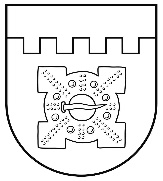 LATVIJAS REPUBLIKADOBELES NOVADA DOMEBrīvības iela 17, Dobele, Dobeles novads, LV-3701Tālr. 63707269, 63700137, 63720940, e-pasts dome@dobele.lvLĒMUMSDobelē2022. gada 28. jūlijā	                                                                                                  Nr.343/13(prot.Nr.13, 1.§)Par galvojumu Dobeles novada pašvaldības kapitālsabiedrībai SIA “Dobeles enerģija” aizdevumam kurināmā iegādeiSIA “Dobeles enerģija”, NMK 45103002039, juridiskā adrese Spodrības iela 4A, Dobele, Dobeles novads, LV – 3701 (turpmāk – Sabiedrība) ir kapitālsabiedrība, kurā 100 procenti kapitāldaļu pieder Dobeles novada pašvaldībai (turpmāk - Pašvaldība). Sabiedrība dibināta ar mērķi organizēt siltumapgādi Dobeles novada pašvaldības (turpmāk – Pašvaldība) teritorijā.Atbilstoši Covid-19 infekcijas izplatības seku pārvarēšanas likuma (turpmāk – Likums) 30.1 pantam pašvaldību kapitālsabiedrības, kurās pašvaldības daļa pamatkapitālā atsevišķi vai kopsummā pārsniedz 50 procentus, un vairāku pašvaldību veidotās kapitālsabiedrības, kurās pašvaldību daļa pamatkapitālā kopsummā pārsniedz 65 procentus, 2022. gadā ir tiesīgas saņemt valsts budžeta aizdevumu kurināmā iegādei ar pašvaldības vai vairāku pašvaldību galvojumu 100 procentu apmērā no valsts aizdevuma apmēra. Aizdevuma atmaksas termiņš ir līdz diviem gadiem ar atlikto pamatsummas maksājumu līdz vienam gadam no aizdevuma līguma noslēgšanas dienas. Aizdevumam netiek piemērota fiksētā valsts aizdevuma apkalpošanas maksa. Aizdevumi 2022. gadā tiek nodrošināti valsts budžeta aizdevumu kopējā palielinājuma ietvaros. Ievērojot Likuma 30.1 pantā noteikto, Sabiedrība 2022. gadā ir tiesīga saņemt valsts budžeta aizdevumu kurināmā iegādei ar pašvaldības galvojumu 100 procentu apmērā ar aizdevuma atmaksas termiņu līdz diviem gadiem. Ņemot vērā ievērojamo kurināmā cenu pieaugumu un Sabiedrības veiktos aprēķinus, Sabiedrība ir secinājusi, ka tai ir nepieciešams valsts budžeta aizdevums EUR 2 000 000,00 (divi miljoni euro un 00 centi) apmērā.Saskaņā ar likuma “Par pašvaldībām” 15. panta pirmās daļas 1. punktu, 21. panta pirmās daļas 27. punktu, likuma “Par budžetu un finanšu vadību” 41. panta piekto daļu, likuma “Par pašvaldību budžetiem” 26. panta pirmo daļu, otro daļu un trešās daļas 1. un 3. punktu, Covid-19 infekcijas izplatības seku pārvarēšanas likuma 30.1 pantu, un Ministru kabineta noteikumu Nr.590 “Noteikumi par pašvaldību aizņēmumiem un galvojumiem” 11.2. apakšpunktā noteikto, atklāti balsojot: PAR – 14 (Kristīne Briede, Sarmīte Dude, Māris Feldmanis, Linda Karloviča, Edgars Laimiņš, Sintija Liekniņa, Sanita Olševska, Andris Podvinskis, Dace Reinika, Viesturs Reinfelds, Guntis Safranovičs, Andrejs Spridzāns, Ivars Stanga, Indra Špela), PRET - nav, ATTURAS – 2 (Edgars Gaigalis, Ainārs Meiers), Dobeles novada dome NOLEMJ:SNIEGT galvojumu Dobeles novada pašvaldības (turpmāk – pašvaldība) kapitālsabiedrībai SIA “Dobeles enerģija”, NMK 45103002039, juridiskā adrese Spodrības iela 4A, Dobele, Dobeles novads, LV – 3701, aizņēmuma saņemšanai Valsts kasē EUR 2 000 000,00 (divi miljoni euro un 00 centi) apmērā uz diviem gadiem par Valsts kases noteikto procentu likmi ar atlikto pamatsummas maksājumu uz vienu gadu no aizdevuma līguma noslēgšanas kurināmā iegādei. Noteikt, ka šī lēmuma 1. punktā minētā aizņēmuma atmaksa tiek garantēta no Dobeles novada pašvaldības pamatbudžeta līdzekļiem.Uzdot viena mēneša laikā pēc tam, kad SIA “Dobeles enerģija” būs noslēgusi līgumu ar Valsts kasi par šā lēmuma 1. punktā minēto aizņēmumu, SIA “Dobeles enerģija” noslēgt līgumu ar Dobeles novada pašvaldību par kredīta atmaksas kārtību. Dobeles novada pašvaldības vārdā līgumu slēdz Dobeles novada pašvaldības izpilddirektors. Uzdot Dobeles novada pašvaldības Finanšu un grāmatvedības nodaļai nosūtīt Pašvaldību aizņēmumu un galvojumu kontroles un pārraudzības padomei dokumentus saskaņā ar Ministru kabineta 2019. gada 10. decembra noteikumu Nr.590 „Noteikumi par pašvaldību aizņēmumiem un galvojumiem” 11. punktā minētajiem dokumentiem.” Kontroli par lēmuma izpildi uzdot Dobeles novada pašvaldības izpilddirektoram.Domes priekšsēdētāja vietnieks	    					G.SafranovičsLATVIJAS REPUBLIKADOBELES NOVADA DOMEBrīvības iela 17, Dobele, Dobeles novads, LV-3701Tālr. 63707269, 63700137, 63720940, e-pasts dome@dobele.lvLĒMUMSDobelē2022. gada 28. jūlijā	                                                                                                  Nr.344/13(prot.Nr.13, 4.§)Par telpu nodošanu bezatlīdzības lietošanā biedrībai “Dobeles Diabēta biedrība”Dobeles novada dome, izskatot lēmuma projektu “Par telpu nodošanu bezatlīdzības lietošanā biedrībai “Dobeles Diabēta biedrība” konstatēja sekojošo:	Dobeles novada pašvaldībā (turpmāk – pašvaldība) saņemts biedrības “Dobeles Diabēta biedrība”, vienotais reģistrācijas numurs 40008107671, juridiskā adrese: Brīvības iela 3, Dobele, Dobeles novads, LV-3701, (turpmāk – biedrība) iesniegums, ar lūgumu nodot biedrībai bezatlīdzības lietošanā telpas ēkā Brīvības ielā 27, Dobelē, Dobeles novadā, biedrības darbības nodrošināšanai.Zemgales rajona tiesas Dobeles pilsētas zemesgrāmatas nodalījumā Nr. 565 ierakstīts nekustamais īpašums Brīvības iela 27, Dobele, Dobeles novads, kadastra numurs 4601 003 2304 (turpmāk – nekustamais īpašums), kura sastāvā atrodas ēka (būve) ar kadastra apzīmējumu 4601 003 2304 001 un kopējo platību 254.7 m²  (turpmāk – ēka). Īpašuma tiesības uz nekustamo īpašumu zemesgrāmatā nostiprinātas pašvaldībai.Ēkas 1. stāvā atrodas telpu grupas, kadastra apzīmējums 4601 003 2304 001 001,  telpa Nr. 15 ar platību 17,6 m2, telpa Nr. 13 ar platību 10,7 m2 – kopā 28,3 m2 (turpmāk – telpas).Ēkas ar kopējo platību 254.7 m² bilances vērtība uz 2022. gada 1. janvāri ir 69 295.39 EUR. Proporcionāli ēkas kopējai platībai telpu 28,3 m2 platībā bilances vērtība uz 2022. gada 1. janvāri ir 7699.58 EUR. Pamatojoties uz Valsts ieņēmuma dienesta publiskojamo datu bāzes informāciju, Dobeles Diabēta biedrībai 2013. gada 17. jūnijā piešķirts sabiedriskā labuma organizācijas statuss, darbības jomā :  pilsoniskas sabiedrības attīstība.Biedrība nodibināta ar mērķi apvienot Dobeles novadā dzīvojošus iedzīvotājus ar cukura diabētu, viņu piederīgos un citus cilvēkus, kuri interesējas par cukura diabētu un tā  radītajām problēmām, lai kopīgā darbībā apzinātu diabēta radītās ikdienas problēmas cilvēkiem ar diabētu, informētu par tām veselības aprūpes un pašvaldības institūcijas, veicinātu diabēta skarto personu un viņu piederīgo izglītošanu un apmācību par diabēta aprūpi, atbalstītu un iedrošinātu rūpēties par savu veselību, lai saglabātu veselību, labu dzīves kvalitāti, mazinātu sociālo izolētību, sadarbotos ar Dobeles novada domi, veselības aprūpes institūcijām, lai kopīgiem spēkiem uzlabotu diabēta aprūpes iespējas novadā, palielinātu sabiedrības izpratni par cukura diabētu un ar to saistītām ikdienas problēmām, veicinātu izpratni par veselīgu dzīvesveidu, organizētu biedru saturīgus brīvā laika pavadīšanas pasākumus, uzturētu kontaktus un sadarbību ar līdzīgām organizācijām Latvijā un ārvalstīs.Publiskas personas finanšu līdzekļu un mantas izšķērdēšanas likuma (turpmāk - likums) 2. panta pirmā daļa noteic, ka publiska persona rīkojas ar saviem finanšu līdzekļiem un mantu likumīgi, tas ir, jebkura rīcība ar publiskas personas finanšu līdzekļiem un mantu atbilst ārējos normatīvajos aktos paredzētajam mērķim, kā arī normatīvajos aktos noteiktajai kārtībai. Likuma 5. panta pirmā daļa noteic, ka publiskas personas mantu aizliegts nodot privātpersonai vai kapitālsabiedrībai bezatlīdzības lietošanā. Šā panta otrajā daļā noteikti gadījumi, uz kuriem neattiecas šā panta pirmās daļas noteikumi, tostarp, kad atvasināta publiska persona savu mantu nodod lietošanā sabiedriskā labuma organizācijai (Likuma 5. panta otrās daļas 41.punkts).Savukārt likuma 5. panta trešā daļa noteic, ja publiskas personas mantu nodod bezatlīdzības lietošanā, par to tiek pieņemts lēmums. Likuma 5. panta trešajā prim daļā noteikts, ka tiesību subjekts, kuram nodota manta bezatlīdzības lietošanā, nodrošina attiecīgās mantas uzturēšanu, arī sedz ar to saistītos izdevumus, bet šā panta piektajā daļā noteikts, ka lēmumu par publiskas personas mantas nodošanu bezatlīdzības lietošanā sabiedriskā labuma organizācijai pieņem attiecīgi Ministru kabinets vai atvasinātas publiskas personas orgāns. Publiskās personas mantu bezatlīdzības lietošanā sabiedriskā labuma organizācijai nodod uz laiku, kamēr tai ir sabiedriskās organizācijas statuss, bet ne ilgāku par 10 gadiem. Ievērojot sabiedrības intereses un lietderības apsvērumus, lai biedrība varētu sasniegt  un īstenot tās dibināšanas mērķus, telpu nodot biedrībai bezatlīdzības lietošanā būtu lietderīgi.Ņemot vērā minēto un vadoties no  likuma “Par pašvaldībām” 21. panta pirmās daļas 27. punkta, 41.panta pirmās daļas 4.punktu, Publiskas personas finanšu līdzekļu un mantas izšķērdēšanas novēršanas likuma 5. panta otrās daļas 4.1 punkta, trešās, trešās prim daļas, piektās un sestās daļas,  atklāti balsojot: PAR – 17 (Kristīne Briede, Sarmīte Dude, Māris Feldmanis, Ainārs Meiers, Edgars Gaigalis, Gints Kaminskis, Linda Karloviča, Edgars Laimiņš, Sintija Liekniņa, Sanita Olševska, Andris Podvinskis,Viesturs Reinfelds, Dace Reinika, Guntis Safranovičs, Andrejs Spridzāns, Ivars Stanga, Indra Špela), PRET – nav, ATTURAS - nav, Dobeles novada dome NOLEMJ:Nodot bezatlīdzības lietošanā sabiedriskā labuma organizācijai – biedrībai “Dobeles Diabēta biedrība” (reģ. Nr. 40008107671; juridiskā adrese: Brīvības iela 3, Dobele, Dobeles novads, LV-3701) pašvaldības nekustamā īpašuma Brīvības ielā 27, Dobelē, Dobeles novadā,  kadastra numurs 4601 003 2304, sastāvā esošās ēkas (būves) ar kadastra apzīmējumu 4601 003 2304 001 un kopējo platību 254.7 m²  1. stāva telpu Nr. 15 ar platību 17,6 m2 un telpu Nr. 13 ar platību 10,7 m2 un bilances vērtību uz 2022. gada 1. janvāri 7699.58 EUR.Noteikt, ka telpas tiek nodotas bezatlīdzības lietošanā biedrībai uz laiku, kamēr tai ir sabiedriskā labuma organizācijas statuss, bet ne ilgāk par 10 gadiem. Noteikt, ka telpas tiek nodotas ar mērķi nodrošināt biedrības “Dobeles Diabēta biedrība” darbību un veicināt pašvaldības funkciju izpildi. Noteikt, ka biedrībai par saviem līdzekļiem jānodrošina bezatlīdzības lietošanā nodoto telpu apsaimniekošana un uzturēšana, kā arī proporcionāli bezatlīdzības lietošanā nodoto telpu platībai jāveic komunālie maksājumi, nekustamā īpašuma nodokļa maksājumi un koplietošanas telpu uzturēšanas izdevumi.Noteikt, ka patapinājuma līgums par telpu bezatlīdzības lietošanu tiek izbeigts un telpas nododamas atpakaļ, ja:telpas tiek izmantotas pretēji tās nodošanas bezatlīdzības lietošanā mērķim vai tiek pārkāpti līguma noteikumi; biedrībai tiek anulēts sabiedriskā labuma organizācijas statuss;telpas ir nepieciešamas pašvaldībai savu funkciju nodrošināšanai.Uzdot pašvaldības Nekustamo īpašumu nodaļai noslēgt līgumu par nedzīvojamo telpu nodošanu bezatlīdzības lietošanā viena mēneša laikā pēc lēmuma spēkā stāšanās. Kontroli par lēmuma izpildi uzdot pašvaldības izpilddirektoram.Domes priekšsēdētāja vietnieks				                           G.SafranovičsLATVIJAS REPUBLIKADOBELES NOVADA DOMEBrīvības iela 17, Dobele, Dobeles novads, LV-3701Tālr. 63707269, 63700137, 63720940, e-pasts dome@dobele.lvLĒMUMSDobelē2022. gada 28. jūlijā	                                                                                                  Nr.345/13(prot.Nr.13, 5.§)Par telpu nodošanu bezatlīdzības lietošanā biedrībai “Dobeles invalīdu biedrība”Dobeles novada dome, izskatot lēmuma projektu “Par telpu nodošanu bezatlīdzības lietošanā biedrībai “Dobeles invalīdu biedrība” konstatēja sekojošo:	Dobeles novada pašvaldībā (turpmāk – pašvaldība) saņemts biedrības “Dobeles invalīdu biedrība”, vienotais reģistrācijas numurs 40008025290, juridiskā adrese: Brīvības iela 3, Dobele, Dobeles novads, LV-3701, (turpmāk – biedrība) iesniegums, ar lūgumu nodot biedrībai bezatlīdzības lietošanā telpas ēkā Brīvības ielā 27, Dobelē, Dobeles novadā, biedrības darbības nodrošināšanai.Zemgales rajona tiesas Dobeles pilsētas zemesgrāmatas nodalījumā Nr. 565 ierakstīts nekustamais īpašums Brīvības iela 27, Dobele, Dobeles novads, kadastra numurs 4601 003 2304 (turpmāk – nekustamais īpašums), kura sastāvā atrodas ēka (būve) ar kadastra apzīmējumu 4601 003 2304 001 un kopējo platību 254.7 m²  (turpmāk – ēka). Īpašuma tiesības uz nekustamo īpašumu zemesgrāmatā nostiprinātas pašvaldībai.Ēkas 1. stāvā atrodas telpu grupas, kadastra apzīmējums 4601 003 2304 001 001,  telpa Nr. 11 ar platību 21,9  m2 un telpa Nr. 2 ar platību 11,6 m2 – kopā 33,5 m2 (turpmāk – telpas).Ēkas ar kopējo platību 254.7 m² bilances vērtība uz 2022. gada 1. janvāri ir 69 295.39 EUR. Proporcionāli ēkas kopējai platībai telpu 33,5 m2 platībā bilances vērtība uz 2022. gada 1. janvāri ir 9114.35 EUR. Pamatojoties uz Valsts ieņēmuma dienesta publiskojamo datu bāzes informāciju, Dobeles invalīdu biedrībai 2005. gada 8. augustā piešķirts sabiedriskā labuma organizācijas statuss, darbības jomās:  labdarība, kultūras veicināšana, sabiedrības, it īpaši trūcīgo un sociāli mazaizsargāto personu grupu, sociālās labklājības celšana, sporta atbalstīšana un cilvēktiesību un indivīda tiesību aizsardzība.Biedrība nodibināta ar mērķi nodrošināt invalīdiem iespējas piedalīties brīvā laika un sporta aktivitātēs,  nodrošināt invalīdiem iespēju iekļauties kultūras dzīvē un līdzdarboties uz vienlīdzības principiem, aizstāvēt invalīdu sociālo un sadzīves vajadzību apmierināšanu atbilstoši Latvijas Republikas likumdošanai, organizēt humānās palīdzības saņemšanu un izsniegšanu invalīdiem.Publiskas personas finanšu līdzekļu un mantas izšķērdēšanas likuma (turpmāk - likums) 2. panta pirmā daļa noteic, ka publiska persona rīkojas ar saviem finanšu līdzekļiem un mantu likumīgi, tas ir, jebkura rīcība ar publiskas personas finanšu līdzekļiem un mantu atbilst ārējos normatīvajos aktos paredzētajam mērķim, kā arī normatīvajos aktos noteiktajai kārtībai. Likuma 5. panta pirmā daļa noteic, ka publiskas personas mantu aizliegts nodot privātpersonai vai kapitālsabiedrībai bezatlīdzības lietošanā. Šā panta otrajā daļā noteikti gadījumi, uz kuriem neattiecas šā panta pirmās daļas noteikumi, tostarp, kad atvasināta publiska persona savu mantu nodod lietošanā sabiedriskā labuma organizācijai (Likuma 5. panta otrās daļas 41.punkts).Savukārt likuma 5. panta trešā daļa noteic, ja publiskas personas mantu nodod bezatlīdzības lietošanā, par to tiek pieņemts lēmums. Likuma 5. panta trešajā prim daļā noteikts, ka tiesību subjekts, kuram nodota manta bezatlīdzības lietošanā, nodrošina attiecīgās mantas uzturēšanu, arī sedz ar to saistītos izdevumus, bet šā panta piektajā daļā noteikts, ka lēmumu par publiskas personas mantas nodošanu bezatlīdzības lietošanā sabiedriskā labuma organizācijai pieņem attiecīgi Ministru kabinets vai atvasinātas publiskas personas orgāns. Publiskās personas mantu bezatlīdzības lietošanā sabiedriskā labuma organizācijai nodod uz laiku, kamēr tai ir sabiedriskās organizācijas statuss, bet ne ilgāku par 10 gadiem. Ievērojot sabiedrības intereses un lietderības apsvērumus, lai biedrība varētu sasniegt  un īstenot tās dibināšanas mērķus, telpu nodot biedrībai bezatlīdzības lietošanā būtu lietderīgi.Ņemot vērā minēto un vadoties no  likuma “Par pašvaldībām” 21. panta pirmās daļas 27. punkta, 41.panta pirmās daļas 4.punktu, Publiskas personas finanšu līdzekļu un mantas izšķērdēšanas novēršanas likuma 5. panta otrās daļas 4.1 punkta, trešās, trešās prim daļas, piektās un sestās daļas,  atklāti balsojot: PAR – 17 (Kristīne Briede, Sarmīte Dude, Māris Feldmanis, Ainārs Meiers, Edgars Gaigalis, Gints Kaminskis, Linda Karloviča, Edgars Laimiņš, Sintija Liekniņa, Sanita Olševska, Andris Podvinskis,Viesturs Reinfelds, Dace Reinika, Guntis Safranovičs, Andrejs Spridzāns, Ivars Stanga, Indra Špela), PRET – nav, ATTURAS - nav, Dobeles novada dome NOLEMJ:Nodot bezatlīdzības lietošanā sabiedriskā labuma organizācijai – biedrībai “Dobeles invalīdu biedrība” (reģ. Nr. 40008025290; juridiskā adrese: Brīvības iela 3, Dobele, Dobeles novads, LV-3701) pašvaldības nekustamā īpašuma Brīvības ielā 27, Dobelē, Dobeles novadā,  kadastra numurs 4601 003 2304, sastāvā esošās ēkas (būves) ar kadastra apzīmējumu 4601 003 2304 001 un kopējo platību 254.7 m²  1. stāva telpu Nr. 11 ar platību 21,9 m2 un telpu Nr. 2 ar platību 11,6 m2 (telpu kopējā platība 33,5 m2) un bilances vērtību uz 2022. gada 1. janvāri 9114.35 EUR.Noteikt, ka telpas tiek nodotas bezatlīdzības lietošanā biedrībai uz laiku, kamēr tai ir sabiedriskā labuma organizācijas statuss, bet ne ilgāk par 10 gadiem. Noteikt, ka telpas tiek nodotas ar mērķi nodrošināt biedrības “Dobeles invalīdu biedrība” darbību un veicināt pašvaldības funkciju izpildi. Noteikt, ka biedrībai par saviem līdzekļiem jānodrošina bezatlīdzības lietošanā nodoto telpu apsaimniekošana un uzturēšana, kā arī proporcionāli bezatlīdzības lietošanā nodoto telpu platībai jāveic komunālie maksājumi, nekustamā īpašuma nodokļa maksājumi un koplietošanas telpu uzturēšanas izdevumi.Noteikt, ka patapinājuma līgums par telpu bezatlīdzības lietošanu tiek izbeigts un telpas nododamas atpakaļ, ja:telpas tiek izmantotas pretēji tās nodošanas bezatlīdzības lietošanā mērķim vai tiek pārkāpti līguma noteikumi; biedrībai tiek anulēts sabiedriskā labuma organizācijas statuss;telpas ir nepieciešamas pašvaldībai savu funkciju nodrošināšanai.Uzdot pašvaldības Nekustamo īpašumu nodaļai noslēgt līgumu par nedzīvojamo telpu nodošanu bezatlīdzības lietošanā viena mēneša laikā pēc lēmuma spēkā stāšanās. Kontroli par lēmuma izpildi uzdot pašvaldības izpilddirektoram.Domes priekšsēdētāja vietnieks				                           G.SafranovičsLATVIJAS REPUBLIKADOBELES NOVADA DOMEBrīvības iela 17, Dobele, Dobeles novads, LV-3701Tālr. 63707269, 63700137, 63720940, e-pasts dome@dobele.lvLĒMUMSDobelē2022. gada 28. jūlijā	                                                                                                  Nr.346/13(prot.Nr.13, 6.§)Par telpu nodošanu bezatlīdzības lietošanā biedrībai “Latvijas Sarkanais Krusts”Dobeles novada dome, izskatot lēmuma projektu “Par telpu nodošanu bezatlīdzības lietošanā biedrībai “Latvijas Sarkanais Krusts” konstatēja sekojošo:	Dobeles novada pašvaldībā (turpmāk – pašvaldība) saņemts biedrības “Latvijas Sarkanais Krusts”, vienotais reģistrācijas numurs 40008002279, juridiskā adrese: Šarlotes iela 1D, Rīga, LV-1001, (turpmāk – biedrība) Dobeles komitejas izpilddirektores iesniegums, ar lūgumu nodot biedrībai bezatlīdzības lietošanā telpas ēkā Brīvības ielā 27, Dobelē, Dobeles novadā, biedrības darbības nodrošināšanai.Zemgales rajona tiesas Dobeles pilsētas zemesgrāmatas nodalījumā Nr. 565 ierakstīts nekustamais īpašums Brīvības iela 27, Dobele, Dobeles novads, kadastra numurs 4601 003 2304 (turpmāk – nekustamais īpašums), kura sastāvā atrodas ēka (būve) ar kadastra apzīmējumu 4601 003 2304 001 un kopējo platību 254.7 m²  (turpmāk – ēka). Īpašuma tiesības uz nekustamo īpašumu zemesgrāmatā nostiprinātas pašvaldībai.Ēkas 1. stāvā atrodas telpu grupas, kadastra apzīmējums 4601 003 2304 001 001,  telpa Nr. 12 ar platību 32,1 m2, telpa Nr.10 ar platību 5,8 m2, telpa Nr.9 ar platību 6,8 m2 – kopā 44,7 m2 (turpmāk – telpas).Ēkas ar kopējo platību 254.7 m² bilances vērtība uz 2022. gada 1. janvāri ir 69 295.39 EUR. Proporcionāli ēkas kopējai platībai telpu 44,7 m2 platībā bilances vērtība uz 2022. gada 1. janvāri ir 12 161.53 EUR. Pamatojoties uz Valsts ieņēmuma dienesta publiskojamo datu bāzes informāciju, biedrībai “Latvijas Sarkanais Krusts” 2005. gada 2. jūnijā piešķirts sabiedriskā labuma organizācijas statuss, darbības jomās :  labdarība,  palīdzības sniegšana katastrofu gadījumos un ārkārtas situācijās, sabiedrības, it īpaši trūcīgo un sociāli mazaizsargāto personu grupu, sociālās labklājības celšana.Biedrība nodibināta ar mērķi īstenot Starptautiskā Sarkanā Krusta un Sarkanā Pusmēness (SSKSP) kustības pamatprincipus un pamatuzdevumus Latvijas Republikas teritorijā un ārpus tās, t.sk. popularizēt starptautiskās humanitārās tiesības un SSKSP kustības pamatprincipus, sadarboties ar valsts institūcijām, lai nodrošinātu starptautisko humanitāro tiesību ievērošanu un aizsargātu Sarkanā Krusta, Sarkanā Pusmēness un Sarkanā Kristāla emblēmas, reaģēt ārkārtas situācijās (t.sk. bruņotos konfliktos jomās, ko nosaka Ženēvas konvencijas) un sniegt palīdzību ikvienam cietušajam - gan civiliedzīvotājam, gan militārpersonai, iesaistīt iedzīvotājus pirmās palīdzības sniegšanā, sekmēt sociālo integrāciju, attīstot un sniedzot palīdzību iedzīvotājiem sociālajā jomā, aktīvi līdzdarboties veselības veicināšanas jomā, t.sk., popularizēt veselīgu dzīvesveidu, infekciju un citu slimību profilaksi, radīt labvēlīgus apstākļus jauniešu intelektuālajai un radošajai attīstībai, atbalstot un veicinot jauniešu iniciatīvu, nodrošinot nepieciešamās informācijas pieejamību un iespēju iegūt dzīvei nepieciešamās prasmes un zināšanas neformālās izglītības veidā, nodrošināt LSK meklēšanas dienesta darbu, popularizēt un attīstīt bezatlīdzības asins donoru kustību, veicināt mūžizglītību visās iedzīvotāju vecuma un sociālajās grupās, sadarboties ar SSKSP kustības dalībniekiem, nodrošināt cilvēku ar invaliditāti, t.sk., redzes invaliditāti, pamatvajadzības un veicināt viņu integrāciju sabiedrībā, iesaistīt LSK darbībā brīvprātīgos, ievērojot Latvijas Republikas normatīvos aktus par brīvprātīgo darbu, īstenot citus uzdevumus atbilstoši LSK kongresa apstiprinātajai stratēģijai.Publiskas personas finanšu līdzekļu un mantas izšķērdēšanas likuma (turpmāk - likums) 2. panta pirmā daļa noteic, ka publiska persona rīkojas ar saviem finanšu līdzekļiem un mantu likumīgi, tas ir, jebkura rīcība ar publiskas personas finanšu līdzekļiem un mantu atbilst ārējos normatīvajos aktos paredzētajam mērķim, kā arī normatīvajos aktos noteiktajai kārtībai. Likuma 5. panta pirmā daļa noteic, ka publiskas personas mantu aizliegts nodot privātpersonai vai kapitālsabiedrībai bezatlīdzības lietošanā. Šā panta otrajā daļā noteikti gadījumi, uz kuriem neattiecas šā panta pirmās daļas noteikumi, tostarp, kad atvasināta publiska persona savu mantu nodod lietošanā sabiedriskā labuma organizācijai (Likuma 5. panta otrās daļas 41.punkts).Savukārt likuma 5. panta trešā daļa noteic, ja publiskas personas mantu nodod bezatlīdzības lietošanā, par to tiek pieņemts lēmums. Likuma 5. panta trešajā prim daļā noteikts, ka tiesību subjekts, kuram nodota manta bezatlīdzības lietošanā, nodrošina attiecīgās mantas uzturēšanu, arī sedz ar to saistītos izdevumus, bet šā panta piektajā daļā noteikts, ka lēmumu par publiskas personas mantas nodošanu bezatlīdzības lietošanā sabiedriskā labuma organizācijai pieņem attiecīgi Ministru kabinets vai atvasinātas publiskas personas orgāns. Publiskās personas mantu bezatlīdzības lietošanā sabiedriskā labuma organizācijai nodod uz laiku, kamēr tai ir sabiedriskās organizācijas statuss, bet ne ilgāku par 10 gadiem. Ievērojot sabiedrības intereses un lietderības apsvērumus, lai biedrība varētu sasniegt  un īstenot tās dibināšanas mērķus, telpu nodot biedrībai bezatlīdzības lietošanā būtu lietderīgi.Ņemot vērā minēto un vadoties no  likuma “Par pašvaldībām” 21. panta pirmās daļas 27. punkta, 41.panta pirmās daļas 4.punktu, Publiskas personas finanšu līdzekļu un mantas izšķērdēšanas novēršanas likuma 5. panta otrās daļas 4.1 punkta, trešās, trešās prim daļas, piektās un sestās daļas,  atklāti balsojot: PAR – 17 (Kristīne Briede, Sarmīte Dude, Māris Feldmanis, Ainārs Meiers, Edgars Gaigalis, Gints Kaminskis, Linda Karloviča, Edgars Laimiņš, Sintija Liekniņa, Sanita Olševska, Andris Podvinskis,Viesturs Reinfelds, Dace Reinika, Guntis Safranovičs, Andrejs Spridzāns, Ivars Stanga, Indra Špela), PRET – nav, ATTURAS - nav, Dobeles novada dome NOLEMJ:Nodot bezatlīdzības lietošanā sabiedriskā labuma organizācijai – biedrībai “Latvijas Sarkanais Krusts” (reģ. Nr. 40008002279; juridiskā adrese: Šarlotes iela 1D, Rīga, LV-1001) pašvaldības nekustamā īpašuma Brīvības ielā 27, Dobelē, Dobeles novadā, kadastra numurs 4601 003 2304, sastāvā esošās ēkas (būves) ar kadastra apzīmējumu 4601 003 2304 001 un kopējo platību 254.7 m²  1. stāva telpu Nr.12 ar platību 32,1 m2, telpu Nr.10 ar platību 5,8 m2, telpu Nr.9 ar platību 6,8 m2 (telpu kopējā platība 44,7 m2) un bilances vērtību uz 2022. gada 1. janvāri 12 161.53 EUR.Noteikt, ka telpas tiek nodotas bezatlīdzības lietošanā biedrībai uz laiku, kamēr tai ir sabiedriskā labuma organizācijas statuss, bet ne ilgāk par 10 gadiem. Noteikt, ka telpas tiek nodotas ar mērķi nodrošināt biedrības “Latvijas Sarkanais Krusts” darbību un veicināt pašvaldības funkciju izpildi. Noteikt, ka biedrībai par saviem līdzekļiem jānodrošina bezatlīdzības lietošanā nodoto telpu apsaimniekošana un uzturēšana, kā arī proporcionāli bezatlīdzības lietošanā nodoto telpu platībai jāveic komunālie maksājumi, nekustamā īpašuma nodokļa maksājumi un koplietošanas telpu uzturēšanas izdevumi.Noteikt, ka patapinājuma līgums par telpu bezatlīdzības lietošanu tiek izbeigts un telpas nododamas atpakaļ, ja:telpas tiek izmantotas pretēji tās nodošanas bezatlīdzības lietošanā mērķim vai tiek pārkāpti līguma noteikumi; biedrībai tiek anulēts sabiedriskā labuma organizācijas statuss;telpas ir nepieciešamas pašvaldībai savu funkciju nodrošināšanai.Uzdot pašvaldības Nekustamo īpašumu nodaļai noslēgt līgumu par nedzīvojamo telpu nodošanu bezatlīdzības lietošanā viena mēneša laikā pēc lēmuma spēkā stāšanās. Kontroli par lēmuma izpildi uzdot pašvaldības izpilddirektoram.Domes priekšsēdētāja vietnieks				                           G.SafranovičsLATVIJAS REPUBLIKADOBELES NOVADA DOMEBrīvības iela 17, Dobele, Dobeles novads, LV-3701Tālr. 63707269, 63700137, 63720940, e-pasts dome@dobele.lvLĒMUMSDobelē2022. gada 28. jūlijā	                                                                                                    Nr.347/13(prot.Nr.13, 7.§)Par Vijas Kursietes  iecelšanu Auces Mūzikas un mākslas skolas direktora amatā Saskaņā ar likuma „Par pašvaldībām” 21. panta pirmās daļas 9. punktu, Izglītības likuma 17. panta trešās daļas 2. punktu, Ministru kabineta 2014. gada 19. augusta noteikumu Nr.496 “Kārtība un vērtēšanas nosacījumi valsts un pašvaldību izglītības iestāžu (izņemot augstskolas un koledžas) vadītāju un pašvaldību izglītības pārvalžu vadītāju amatu pretendentu atlasei” 14. punktu, ievērojot Auces Mūzikas un mākslas skolas direktora amata konkursa komisijas ieteikumu, atklāti balsojot: PAR – 11 (Sarmīte Dude, Gints Kaminskis, Linda Karloviča, Edgars Laimiņš, Sintija Liekniņa, Sanita Olševska, Dace Reinika, Guntis Safranovičs, Andrejs Spridzāns, Ivars Stanga, Indra Špela), PRET - 2 (Kristīne Briede, Edgars Gaigalis), ATTURAS - 4 (Andris Podvinskis, Viesturs Reinfelds, Ainārs Meiers, Māris Feldmanis), Dobeles novada dome NOLEMJ:Ar 2022. gada 1. septembri iecelt Viju Kursieti, personas kods […], Auces Mūzikas un mākslas skolas direktora amatā.Priekšsēdētāja vietnieks 							G.SafranovičsLATVIJAS REPUBLIKADOBELES NOVADA DOMEBrīvības iela 17, Dobele, Dobeles novads, LV-3701Tālr. 63707269, 63700137, 63720940, e-pasts dome@dobele.lvLĒMUMSDobelē2022. gada 28. jūlijā	                                                                                                  Nr.348/13(prot.Nr.13, 8.§)Par Dobeles novada pašvaldības noteikumu „Finanšu līdzekļu un mantas dāvinājumu, ziedojumu pieņemšanas un izlietošanas noteikumi Dobeles novada pašvaldībā” apstiprināšanuPamatojoties uz likuma „Par pašvaldībām” 41. panta pirmās daļas 2. punktu, Valsts pārvaldes iekārtas likuma 72. panta pirmās daļas 2. punktu, Informācijas atklātības likuma 5. panta trešo daļu, atklāti balsojot: PAR – 14 (Sarmīte Dude, Ainārs Meiers, Edgars Gaigalis, Gints Kaminskis, Linda Karloviča, Edgars Laimiņš, Sintija Liekniņa, Sanita Olševska, Andris Podvinskis, Dace Reinika, Guntis Safranovičs, Andrejs Spridzāns, Ivars Stanga, Indra Špela), PRET – nav, ATTURAS – 3 (Kristīne Briede, Viesturs Reinfelds, Māris Feldmanis), Dobeles novada dome NOLEMJ:Apstiprināt Dobeles novada pašvaldības noteikumus ’’Finanšu līdzekļu un mantas dāvinājumu, ziedojumu pieņemšanas un izlietošanas noteikumi Dobeles novada pašvaldībā” (pielikumā).Domes priekšsēdētāja vietnieks				                           G.SafranovičsLATVIJAS REPUBLIKADOBELES NOVADA DOMEBrīvības iela 17, Dobele, Dobeles novads, LV-3701Tālr. 63707269, 63700137, 63720940, e-pasts dome@dobele.lvAPSTIPRINĀTIar Dobeles novada domes2022. gada 28.jūlija lēmumu Nr. 348/132022. gada 28. jūlijā				NoteikumiFinanšu līdzekļu un mantas dāvinājumu, ziedojumu pieņemšanas un izlietošanas noteikumi Dobeles novada pašvaldībāIzdoti saskaņā ar likuma "Par pašvaldībām" 21. panta pirmās daļas 19. punktu, 41.panta pirmās daļas 2.punktu, Valsts pārvaldes  iekārtas likuma 72.panta pirmās daļas 2.punktu, Vispārīgie jautājumiFinanšu līdzekļu un mantas dāvinājumu, ziedojumu pieņemšanas un izlietošanas noteikumi (turpmāk – noteikumi) Dobeles novada pašvaldībā (turpmāk – pašvaldība), noteic brīvprātīgo finanšu līdzekļu, mantas (kustamas, nekustamas) dāvinājumu, ziedojumu, saņemšanas, uzskaites un izlietošanas kārtību pašvaldībā un tās iestādēs, kā arī pašvaldības un tās iestādes, kā dāvinājuma, ziedojuma saņēmējas saistības pret dāvinātājiem, ziedotājiem.Noteikumus piemēro darījumos, kuros bez atlīdzības pašvaldības vai tās iestāžu īpašumā tiek nodoti finanšu līdzekļi un/vai manta. Par dāvinājumu, ziedojumu pašvaldība, tās iestāde slēdz dāvinājuma, ziedojuma līgumu, izņemot šajos noteikumos noteiktos gadījumus.Noteikumi neregulē: kārtību kad ir piemērojams likuma “Par interešu konflikta novēršanu valsts amatpersonu darbībā” 13.–14. panta regulējums dāvanas saņemšanai, ziedojuma prasīšanai vai pieņemšanai gadījumos, kad tiešs vai netiešs labuma guvējs ir pašvaldības valsts amatpersona; bibliotēku un muzeja krājumu papildināšanu; mantas, tiesību un/vai pakalpojumu bezatlīdzības nodošanu pašvaldības īpašumā no valsts vai citas publiskas personas; dāvinājuma, atlīdzības normatīvo aktu izpratnē, pieņemšanu. Noteikumos lietotie termini: dāvinātāji, ziedotāji - fiziskas vai juridiskas personas, kuras nodod bez atlīdzības pašvaldības vai tās iestāžu īpašumā finanšu līdzekļus un/vai mantu; dāvinājums, ziedojums - finanšu līdzekļi un/vai manta vai pakalpojums, kas tiek nodots bez atlīdzības pašvaldības vai tās iestāžu īpašumā. Dāvinājums, ziedojums var būt: mērķa, kas izmantojams tikai konkrētajam mērķim, vai vispārējs, kad dāvinātājs, ziedotājs nenorāda konkrētu mērķi, bet tas ir izmantojams pašvaldības funkciju izpildes veicināšanai (personāla apmācības vai darba organizācijas un tehniskā nodrošinājuma uzlabošanai) vai sabiedriski nozīmīgu brīvprātīgo iniciatīvu nodrošināšanai (publiskām vajadzībām); dāvinājuma, ziedojuma līgums - divpusējs (vai vairāk pušu) darījums, ar kuru dāvinātājs, ziedotājs no brīvas gribas, bez viltus, maldiem vai spaidiem, apņemas bez atlīdzības nodot, bet dāvinājuma, ziedojuma saņēmējs apņemas pieņemt dāvinājumu, ziedojumu un izlietot to atbilstoši līgumam;komisija - ar Dobeles novada pašvaldības domes priekšsēdētāja rīkojumu izveidota komisija, kuras sastāvā ir ne mazāk kā trīs locekļi, kas: novērtē un apstiprina dāvinājuma, ziedojuma vērtību, nepieciešamības gadījumā piesaistot pašvaldības vai citus speciālistus; sniedz Dobeles novada pašvaldības domei vai pašvaldības administrācijai atzinumu par dāvinājumu, ziedojumu pieņemšanas pieļaujamību, lietderību un apstiprina dāvinājuma, ziedojuma izmantošanas mērķi un nepieciešamības gadījumā termiņu;sniedz Dobeles novada pašvaldības domei vai pašvaldības administrācijai atzinumu, ka ir ievēroti likuma "Par interešu konflikta novēršanu valsts amatpersonu darbībā” minētie priekšnoteikumi, lai dāvinājums, ziedojums varētu tikt pieņemts un nav konstatēti minētajā likumā ietvertie ierobežojumi, t.sk. dāvinājuma, ziedojuma pieņemšanas pieļaujamība; sniedz Dobeles novada pašvaldības domei vai pašvaldības administrācijai atzinumu, vai divus gadus pēc ziedojuma pieņemšanas :Pašvaldībai vai pašvaldības iestādei attiecībā uz ziedotāju varētu iestāties pienākums izdot administratīvos aktos (izņemot obligātos administratīvos aktus – ja piemērojamā tiesību norma paredz, ka administratīvais akts jāizdod), veikt uzraudzības vai kontroles funkcijas;ziedojuma pieņemšana varētu radīt interešu konfliktu vai ierobežot Pašvaldībai vai pašvaldības iestādei normatīvajos aktos noteikto funkciju vai uzdevuma izpildi;nepieciešamības gadījumā lemj par citiem ar dāvinājumu, ziedojumu pieņemšanu saistītajiem jautājumiem; nekustamais īpašums – zeme, ēkas, dzīvojamās un nedzīvojamās telpas un būves, tajā skaitā inženierbūves, infrastruktūras objekti, labiekārtojuma elementi ar izbūvētiem pamatiem vai pamati.Noteikumu mērķis ir: noteikt ārējo normatīvo aktu regulējuma vienādu piemērošanas kārtību pašvaldībā un tās iestādēs dāvinājumu, ziedojumu pieņemšanai un pārzināšanai, kas veicinātu atbalsta saņemšanu pašvaldības administratīvo resursu, materiāli tehniskās bāzes pilnveidošanai un/vai uzlabošanai, infrastruktūras sakārtošanai, kultūras, izglītības, drošības, sporta, vides aizsardzības, veselības aizsardzības, sociālās palīdzības, sociālo pakalpojumu u.c. pakalpojumu un/vai pasākumu nodrošināšanai; noteikt dāvinājumu, ziedojumu pārvaldīšanas un izlietošanas kārtību; nodrošināt likumīgu dāvinājumu, ziedojumu izmantošanu. Pašvaldības iestāde vai pašvaldība ir tiesīga pieņemt dāvinājumu, ziedojumu no Latvijas Republikas un ārvalstu juridiskajām un fiziskajām personām: pašvaldības iestāde – tikai ar pašvaldības izpilddirektora atļauju un pamatojoties uz pozitīvu komisijas atzinumu; pašvaldība – pamatojoties uz pozitīvu komisijas atzinumu, vai pamatojoties uz pašvaldības domes lēmumu šajos noteikumos noteiktajā kārtībā.Pašvaldības domes deputātiem un pašvaldības iestāžu darbiniekam (t.sk. valsts amatpersonām) ir aizliegts prasīt vai pieņemt no fiziskās vai juridiskās personas dāvinājumu, ziedojumu publiskām vajadzībām, ja dāvinājums, ziedojums ietekmē lēmuma pieņemšanu attiecībā uz šo fizisko vai juridisko personu.Pieņemtie dāvinājumi, ziedojumi ir to saņēmēja – pašvaldības vai tās iestādes īpašums.Dāvinājumu, ziedojumu pieņemšanas un izlietošanas kārtībaAizliegts pieņemt ziedojumus no privātpersonas likuma “Par interešu konflikta novēršanu valsts amatpersonu darbībā” 14. panta ceturtajā daļā noteiktajos gadījumos (kura divu gadu laikā pirms ziedojuma atvēlēšanas ar attiecīgo Pašvaldības iestādi/Pašvaldību vai attiecībā uz to noslēgusi tiesiskus darījumus, saņēmusi finanšu līdzekļus vai garantētus kredītus; par kuru attiecīgā Pašvaldības iestāde/Pašvaldība (tās amatpersona) divu gadu laikā pirms ziedojuma atvēlēšanas izdevusi administratīvos aktus,  izņemot obligātos administratīvos aktus, veikusi uzraudzības vai kontroles funkcijas; starp kuru un attiecīgo Pašvaldības iestādi/Pašvaldību pastāv citas tiesiskas attiecības, kuru dēļ valsts amatpersonai, kas lemj par ziedojuma pieņemšanu, varētu rasties interešu konflikts).Pašvaldības iestāžu vadītāji, pamatojoties uz pašvaldības izpilddirektora atļauju, kas tiek izsniegta pamatojoties uz komisijas atzinumu, ir tiesīgi parakstīt dāvinājuma, ziedojuma līgumu par sniegtā dāvinājuma, ziedojuma pieņemšanu iestādes vajadzībām, piemēram, personāla apmācības vai darba organizācijas un tehniskā nodrošinājuma uzlabošanai, ja ziedojuma (dāvinājuma) summa vai vērtība nepārsniedz 5000,00 euro (pieci tūkstoši euro un 00 centi).Pašvaldības izpilddirektors, pamatojoties uz komisijas pozitīvu atzinumu, ir tiesīgs parakstīt dāvinājuma, ziedojuma līgumu pašvaldības vajadzībām, piemēram, personāla apmācības vai darba organizācijas un tehniskā nodrošinājuma uzlabošanai, kā arī sabiedrības interesēs arī citām publiskām vajadzībām, ja ziedojuma (dāvinājuma) summa vai vērtība nepārsniedz 10 000, 00 euro (desmit tūkstošus euro un 00 centi). Lēmumu par dāvinājuma, ziedojuma pieņemšanu pašvaldības vajadzībām, piemēram, personāla apmācības vai darba organizācijas un tehniskā nodrošinājuma uzlabošanai, kā arī sabiedrības interesēs arī citām publiskām vajadzībām, ja dāvinājuma, ziedojuma summa vai vērtība pārsniedz pārsniedz 10 000, 00 euro (desmit tūkstošus euro un 00 centi), kā arī gadījumā, ja tiek dāvināts, ziedots nekustamais īpašums, pamatojoties uz komisijas pozitīvo atzinumu, pieņem pašvaldības dome. Nekustamā īpašuma dāvināšanas, ziedošanas gadījumā attiecīgajam nekustamajam īpašumam jābūt reģistrētam zemesgrāmatā uz dāvinātāja, ziedotāja vārda, vai kā kadastra objektam reģistrētam valsts kadastrā un tas nedrīkst būt apgrūtināts ar Civillikumā noteiktajām lietu tiesībām, izņemot servitūtiem un Aizsargjoslu likumā noteiktajiem objektiem.Dāvinātājs, ziedotājs, kurš izteicis vēlmi dāvināt, ziedot naudu un/vai mantu pašvaldībai vai tās iestādei ar noteiktu mērķi, noslēdz dāvinājuma, ziedojuma līgumu attiecīgi ar pašvaldību vai tās iestādi (Pielikums).Par dāvinājumiem, ziedojumiem, kas saņemti mantas veidā, sastāda pieņemšanas - nodošanas aktu, kurā tiek norādīts dāvināto, ziedoto mantu daudzums, kvalitātes rādītāji un vērtība naudas izteiksmē.Dāvinājumu, ziedojumu izlietošana notiek saskaņā ar dāvinājuma, ziedojuma līgumu.Dāvinājumu, ziedojumu līgumu var neslēgt, bet ziedojuma faktu pašvaldība, pašvaldības iestāde noformē rakstveidā (pieņemšanas-nodošanas akts vai akts par materiālo vērtību novērtēšanu/un pieņemšanu), norādot ziedošanas mērķi, ja ziedojuma vērtība vai summa nepārsniedz 1000,00 euro (vienu tūkstoti euro un 00 centi).Ziedojuma izlietošanas mērķi, ja ziedotājs tos nav norādījis, ierosina pašvaldības iestāde, pašvaldība kā ziedojuma saņēmējs, vienlaikus nosakot, ka ziedojums izlietojams pašvaldības, pašvaldības iestādes funkciju veikšanai.Par dāvinājumu, ziedojumu izlietošanu saskaņā ar dāvinājuma, ziedojuma līgumā noteikto mērķi atbild pašvaldības iestādes vadītājs.Dāvinātājam (ziedotājam) ir tiesības atsaukt savu dāvinājumu (ziedojumu), ja tas nav izmantots atbilstoši dāvinājuma (ziedojuma) līgumā norādītajam mērķim.Dāvinājumu, ziedojumu līgumi, neatkarīgi no to veida, reģistrējami brīvprātīgo dāvinājumu (ziedojumu) reģistrā.Ja pašvaldības dāvinājumu, ziedojumu kontā ir iemaksāts mazāk līdzekļu, nekā ir nepieciešams dāvinājuma, ziedojuma līgumā minētā mērķa sasniegšanai, tad darbus un izdevumus veic atbilstoši faktiski ieskaitītajiem līdzekļiem.Dāvinātājs, ziedotājs pēc dāvinājuma, ziedojuma līguma noslēgšanas, naudas līdzekļus pārskaita no sava kredītiestādes konta un pašvaldības dāvinājuma, ziedojuma līgumā norādīto kontu.Ja dāvinājumi, ziedojumi tiek saņemti ārvalstu valūtā, tie tiek ieskaitīti pašvaldības speciālā budžeta ziedojumu kontā eiro atbilstoši attiecīgās dienas valūtas kursam.Atteikuma pieņemt dāvinājumu, ziedojumu sniegšanas kārtībaJa komisijas atzinums par dāvinājumu, ziedojumu ir negatīvs, pašvaldības iestādes vadītājs vai pašvaldības administrācijas atbildīgais darbinieks sagatavo un sniedz rakstisku atbildi potenciālajam dāvinātājam, ziedotājam, informējot par atteikumu pieņemt dāvinājumu, ziedojumu, norādot atteikuma iemeslu.Ja dāvinājums, ziedojums ir finanšu līdzekļi, kas, nesagaidot pašvaldības domes lēmumu (ja attiecināms) un dāvinājuma, ziedojuma līguma noslēgšanu ar attiecīgo dāvinātāju, ziedotāju ir ieskaitīti pašvaldības dāvinājumu, ziedojumu kontā, pašvaldības administrācijas Finanšu un grāmatvedības nodaļa atmaksā minētos finanšu līdzekļus uz maksātāja kontu. Ja nav iespējams atmaksāt dāvinātos, ziedotos finanšu līdzekļus, un/vai identificēt dāvinātāju, ziedotāju, minētie finanšu līdzekļi, kā vispārējs dāvinājums, ziedojums tiek novirzīts pašvaldības funkciju un brīvprātīgo iniciatīvu nodrošināšanai, pēc pašvaldības ieskatiem.Dāvinājumu, ziedojumu uzskaite un atskaitesPieņemot dāvinājumu, ziedojumu, grāmatvedības uzskaite tiek nodrošināta atbilstoši pašvaldībā noteiktajai grāmatvedības uzskaites veikšanas kārtībai. Pašvaldība/pašvaldības iestāde piecu darbdienu laikā pēc ziedojuma saņemšanas savā tīmekļvietnē publicē ziedotāja – fiziskās personas vārdu un uzvārdu vai juridiskās personas vai personu apvienības nosaukumu, kā arī ziedojuma priekšmetu, apjomu un atvēlēšanas mērķi.Ja pašvaldības iestādei nav savas tīmekļvietnes, tad iestādes vadītājs piecu darbdienu laikā pēc ziedojuma saņemšanas nodrošina šo noteikumu 29.punktā minētas informācijas publicēšanu pašvaldības tīmekļvietnē.V. Noslēguma jautājumsAr šo noteikumu spēkā stāšanos spēku zaudē Auces novada domes 2010. gada 24. februāra nolikums „Nolikums par finanšu līdzekļu vai mantas dāvinājumu (ziedojumu) pieņemšanu un izlietošanu Auces novada pašvaldības iestādēs” un Tērvetes novada domes 2018. gada 28. jūnija nolikums „Par finanšu līdzekļu vai mantas dāvinājumu (ziedojumu) pieņemšanu un izlietošanu Tērvetes novada pašvaldībā”.Domes priekšsēdētāja vietnieks				                           G.SafranovičsPielikums Dobeles novada pašvaldības domes iekšējiem noteikumiem „Finanšu līdzekļu un mantas dāvinājumu, ziedojumu pieņemšanas un izlietošanas noteikumi Dobeles novada pašvaldībā” FINANŠU LĪDZEKĻU VAI MANTAS DĀVINĀJUMA (ZIEDOJUMA) LĪGUMSDobelē, 20__.gada "___."_________________________________________, reģ. Nr.________________, juridiskā adrese: _____________________________, turpmāk - Dāvinātājs, kā vārdā saskaņā ar ___________________ rīkojas tā _______, no vienas puses, un____________________________________, reģ. Nr._______________, juridiskā adrese:__________________________________, turpmāk - Apdāvinātais, kuras vārdā saskaņā ar Nolikumu rīkojas tā __________________ _____________________________, no otras puses, abi kopā saukti arī – Puses, pamatojoties uz______________________savstarpēji vienojas un noslēdz šādu Dāvinājuma (ziedojuma) līgumu, turpmāk - tekstā Līgums : 1. Līguma priekšmets1.1. Dāvinātājs dāvina (ziedo) un Apdāvinātais pieņem dāvinājumā ______(dāvinājuma (ziedojuma) priekšmeta nosaukums)_________ _________________ vērtībā, ko Dāvinātājs nodod Apdāvinātajam īpašumā _____________ laikā no Līguma noslēgšanas dienas. 1.2. Dāvinājums tiek pasniegts Apdāvinātajam aiz devības, publiskas personas institūcijas funkciju izpildes veicināšanai vai sabiedriski nozīmīgu brīvprātīgo iniciatīvu nodrošināšanai (publiskām vajadzībām).2. Dāvinājuma (ziedojuma) mērķis_____________________________________________________________________ _____________________________________________________________________ 3. Dāvinātāja tiesības un pienākumi3.1. Dāvinātājam ir tiesības prasīt un saņemt no Apdāvinātā informāciju par to, kādam mērķis dāvinājums (ziedojums) ir izlietots, kā arī, ja nepieciešams, pārbaudīt attiecīgās informācijas patiesīgumu. 3.2. Dāvinātājam ir tiesības atsaukt dāvinājumu (ziedojumu), ja tas nav izlietots Līgumā norādītajam mērķim vai ir pieļauti citi Līguma noteikumu pārkāpumi, un atprasīt no Apdāvinātā dāvinājuma (ziedojuma) priekšmetu vai, ja tas nav iespējams, pieprasīt atlīdzināt šī Līguma 1.punktā noteikto dāvinājumu (ziedojumu) vērtību. 3.3. Dāvinātājs apliecina, ka :3.3.1. ir dāvinājuma (ziedojuma) pilntiesīgs īpašnieks, dāvinājums ar lietu tiesībām nav apgrūtināts, tas nav nevienam citam atsavināts, strīdu nepastāv un zem aizlieguma nesastāv;3.3.2. atbildēs par visām savām saistībām, ko varētu būt uzņēmies līdz Akta parakstīšanas dienai attiecībā uz dāvinājumu. 4. Apdāvinātā tiesības un pienākumi4.1. Apdāvinātajam ir tiesības prasīt dāvinājuma (ziedojuma) nodošanu, ja Dāvinātājs nenodod dāvinājumu (ziedojumu) Līgumā noteiktajā termiņā. 4.2. Apdāvinātā pienākums ir izlietot dāvinājumu (ziedojumu) tikai Līguma 2.punktā norādītajiem mērķiem. 4.3. Apdāvinātā pienākums ir, pēc Dāvinātāja lūguma, sniegt visu Dāvinātāju interesējošo informāciju par dāvinājuma (ziedojuma) izmantošanu. 5. Dāvinājuma (ziedojuma) nodošana un pieņemšanaDāvinājuma nodošana un pieņemšana notiek Pusēm parakstot nodošanas un pieņemšanas aktu, turpmāk –  Akts.Apdāvinātais iegūst īpašuma tiesības uz dāvinājumu ar Akta parakstīšanas brīdi.6. Noslēguma jautājumi6.1. Parakstot Līgumu, Puses atsakās no tiesībām turpmāk vienpusēji atcelt Līgumu pārmērīgu zaudējumu dēļ, izņemot gadījumu, ja zaudējuma nodarītāja puse rīkojusies ļaunprātīgi.6.2. Līgums var tikt grozīts un papildināts, par ko Puses noslēdz atsevišķu rakstisku vienošanos un ko apliecina ar pušu rekvizītiem un parakstiem. Visi papildinājumi pie šī Līguma ir neatņemama tā sastāvdaļa. 6.3. Jautājumus, kuri nav atrunāti šajā Līgumā, Puses risina atbilstoši spēkā esošajiem Latvijas Republikas normatīvajiem aktiem. 6.4. Līgums stājas spēkā ar tā parakstīšanas brīdi, ir saistošs Pusēm, to tiesību un saistību pārņēmējiem, pilnvarotajām personām un pārstāvjiem, un ir spēkā līdz brīdim, kad Puses pilnīgi izpildījušas savas saistības.6.5. Puses tiek atbrīvotas no atbildības par daļēju vai pilnīgu saistību neizpildi, ja šī neizpilde rodas pēc Līguma noslēgšanas nepārvaramas varas ietekmes rezultātā, ko attiecīgā Puse nevarēja ne paredzēt, ne novērst un par kuru rašanos tā nav atbildīga. Tās ir: dabas katastrofas, streiki, jebkura kara un teroristiska darbība, valsts pārvaldes vai pašvaldības akti, kas tiešā veidā ietekmē Līguma izpildi.6.6. Dāvinātājs dod/nedod Apdāvinātajam piekrišanu publiski izpaust dāvinājuma (ziedojuma) līgumā ietverto informāciju, izņemot to, kas uzskatāma par vispārpieejamu informāciju saskaņā ar valsts normatīvajiem aktiem. 6.7. Visus strīdus, kas Pusēm varētu rasties saistībā ar šī Līguma izpildi, puses risina pārrunu ceļā, ja puses nevar vienoties, tad strīdus jautājums tiek nodots izskatīšanai tiesā, atbilstoši spēka esošajiem normatīvajiem aktiem. 6.8. Līgums sagatavots 2 (divos) identiskos eksemplāros, no kuriem viens glabājas pie Apdāvinātā un otrs pie Dāvinātāja. Abiem Līguma eksemplāriem ir vienāds juridisks spēks. Dāvinātājs                                                                                              Apdāvinātais __________________________                                    ______________________________ __________________________                                    ______________________________ __________________________                                    _____________________________LATVIJAS REPUBLIKADOBELES NOVADA DOMEBrīvības iela 17, Dobele, Dobeles novads, LV-3701Tālr. 63707269, 63700137, 63720940, e-pasts dome@dobele.lvLĒMUMSDobelē2022. gada 28. jūlijā	                                                                                                    Nr.349/13(prot.Nr.13, 9.§)Par nolikuma “Grozījumi Dobeles novada pašvaldības institūciju amatpersonu un darbinieku atlīdzības nolikumā” apstiprināšanuDobeles novada dome izskatot iesniegto lēmuma projektu ““Grozījumi Dobeles novada pašvaldības institūciju amatpersonu un darbinieku atlīdzības nolikumā” konstatēja, ka 2022.gada 1.jūlijā spēkā stājās vairāki normatīvie akti, kuri nosaka amatpersonu un darbinieku atlīdzību Valsts un pašvaldību institūciju amatpersonu un darbinieku atlīdzības likuma 3.panta izpratnē, proti, Grozījumi Valsts un pašvaldību institūciju amatpersonu un darbinieku atlīdzības likumā, kā arī Ministru kabineta 2022.gada 26.aprīļa  noteikumi Nr.262 „ Valsts un pašvaldību institūciju amatu katalogs, amatu klasifikācijas un amatu apraksta izstrādāšanas kārtība” un Ministru kabineta 2022.gada 21.jūnija noteikumi Nr.361 „ Noteikumi par valsts institūciju amatpersonu un darbinieku darba samaksu un tās noteikšanas kārtību, kā arī par profesijām un specifiskajām jomām, kurām piemērojams tirgus koeficients”, ievērojot minēto nepieciešams nodrošināt Dobeles novada pašvaldības institūciju amatpersonu un darbinieku atlīdzības nolikuma atbilstību augstāka juridiskā spēkā tiesību aktiem.Saskaņā ar Valsts pārvaldes iekārtas likuma 73.panta pirmās daļas 1.punktu, likuma
„Par pašvaldībām” 21.panta pirmās daļas 12., 13.punktu, 41.panta pirmās daļas 2.punktu, 63.panta trešo daļu, Pašvaldības domes deputāta statusa likuma 14.panta piekto daļu, Valsts un pašvaldību institūciju amatpersonu un darbinieku atlīdzības likuma 3.panta ceturtās daļas 2., 3., 4., 5., 8.punktu, 5.panta otro daļu, 14.panta pirmo daļu, divpadsmito daļu, trīspadsmito daļu, 15.panta trešo daļu, 16.panta otro daļu, 20.pantu, 42.panta devīto daļu, Ministru kabineta 2022.gada 26.aprīļa  noteikumiem Nr.262 „ Valsts un pašvaldību institūciju amatu katalogs, amatu klasifikācijas un amatu apraksta izstrādāšanas kārtība”, Ministru kabineta 2010.gada 21.jūnija noteikumiem Nr.565 „Noteikumi par valsts un pašvaldību institūciju amatpersonu un darbinieku sociālajām garantijām”, Ministru kabineta 2016.gada 5.jūlija noteikumiem Nr.445 „Pedagogu darba samaksas noteikumi”, Ministru kabineta 2022.gada 21.jūnija noteikumiem Nr.361 „ Noteikumi par valsts institūciju amatpersonu un darbinieku darba samaksu un tās noteikšanas kārtību, kā arī par profesijām un specifiskajām jomām, kurām piemērojams tirgus koeficients”, atklāti balsojot: PAR – 13 (Sarmīte Dude, Ainārs Meiers, Gints Kaminskis, Linda Karloviča, Edgars Laimiņš, Sintija Liekniņa, Sanita Olševska, Andris Podvinskis, Dace Reinika, Guntis Safranovičs, Andrejs Spridzāns, Ivars Stanga, Indra Špela), PRET – nav, ATTURAS – 4 (Kristīne Briede, Viesturs Reinfelds, Māris Feldmanis, Edgars Gaigalis), Dobeles novada dome NOLEMJ:Apstiprināt nolikumu “Grozījumi Dobeles novada pašvaldības institūciju amatpersonu un darbinieku atlīdzības nolikumā” (lēmuma pielikumā), nosakot, ka nolikums stājas spēkā 2022.gada 1.augustā.Domes priekšsēdētāja vietnieks						G.SafranovičsLATVIJAS REPUBLIKADOBELES NOVADA DOMEBrīvības iela 17, Dobele, Dobeles novads, LV-3701Tālr. 63707269, 63700137, 63720940, e-pasts dome@dobele.lvAPSTIPRINĀTSar Dobeles novada domes2022.gada 28.jūlijalēmumu Nr.349/13Nolikums “Grozījumi Dobeles novada pašvaldības institūciju amatpersonu
un darbinieku atlīdzības nolikumā”
Izdots saskaņā ar Valsts pārvaldes iekārtas likuma 73.panta pirmās daļas 1.punktu, likuma „Par pašvaldībām” 21.panta pirmās daļas 12., 13.punktu, 41.panta pirmās daļas 2.punktu, 63.panta trešo daļu, Pašvaldības domes deputāta statusa likuma 14. panta piekto daļu, Valsts un pašvaldību institūciju amatpersonu un darbinieku atlīdzības likuma 3.panta ceturtās daļas 2., 3., 4., 5., 8.punktu, 5.panta otro daļu, 14.panta pirmo daļu, divpadsmito daļu, trīspadsmito daļu, 15.panta trešo daļu, 16.panta otro daļu, 20.pantu, 42.panta devīto daļu, Ministru kabineta 2022.gada 26.aprīļa  noteikumiem Nr.262 „ Valsts un pašvaldību institūciju amatu katalogs, amatu klasifikācijas un amatu apraksta izstrādāšanas kārtība”, Ministru kabineta 2010.gada 21.jūnija noteikumiem Nr.565 „Noteikumi par valsts un pašvaldību institūciju amatpersonu un darbinieku sociālajām garantijām”, Ministru kabineta 2016.gada 5.jūlija noteikumiem Nr.445 „Pedagogu darba samaksas noteikumi”, Ministru kabineta 2022.gada 21.jūnija noteikumiem Nr.361 „ Noteikumi par valsts institūciju amatpersonu un darbinieku darba samaksu un tās noteikšanas kārtību, kā arī par profesijām un specifiskajām jomām, kurām piemērojams tirgus koeficients”.Izdarīt Dobeles novada pašvaldības institūciju amatpersonu un darbinieku atlīdzības nolikumā (turpmāk tekstā – Nolikums) šādus grozījumus:Svītrot Nolikuma 10.punkta otro teikumu.Izteikt nolikuma 14.punktu šādā redakcijā:“14. Domes priekšsēdētājam un domes priekšsēdētāja vietniekam izmaksā pabalstu sakarā ar ģimenes locekļa:14.1.  laulātā, bērna, vecāku, adoptētāja vai adoptētā, vai apgādājamā nāvi vienas minimālās mēneša darba algas apmērā;14.2. mazbērna, vecvecāku, brāļa, māsas, pusbrāļa vai pusmāsas nāvi EUR 50,00 apmērā.”.Izteikt Nolikuma 24.punktu šādā redakcijā:“24. Darbinieku mēnešalgas apmēru nosaka Atlīdzības likumā noteiktajā kārtībā, klasificējot attiecīgo amatu atbilstoši Ministru kabineta 2022.gada 26.aprīļa  noteikumiem Nr.262 „Valsts un pašvaldību institūciju amatu katalogs, amatu klasifikācijas un amatu apraksta izstrādāšanas kārtība”,” (turpmāk - Amatu katalogs) un ņemot vērā amatam atbilstošo mēnešalgu grupu saskaņā ar Ministru kabineta 2022.gada 21.jūnija noteikumiem Nr.361 „Noteikumi par valsts institūciju amatpersonu un darbinieku darba samaksu un tās noteikšanas kārtību, kā arī par profesijām un specifiskajām jomām, kurām piemērojams tirgus koeficients”.”.Svītrot Nolikuma 27.1. apakšpunktu.Svītrot Nolikuma 28. punktu.Izteikt Nolikuma 37.punktu šādā redakcijā:“37. Darbiniekam (izņemot fiziskā darba veicējus) var noteikt piemaksu par nozīmīgu ieguldījumu institūcijas stratēģisko mērķu sasniegšanā, kuras apmērs mēnesī nedrīkst pārsniegt 30 % (trīsdesmit procentus) no darbiniekam noteiktās mēnešalgas. Piemaksu regulāri pārskata, izvērtējot tās nepieciešamību un pamatojumu, bet ne retāk kā reizi gadā.”.Svītrot Nolikuma 38.punktu.Izteikt nolikuma 55.punktu šādā redakcijā:“55. Darbiniekam izmaksā pabalstu sakarā ar ģimenes locekļa:55.1.  laulātā, bērna, vecāku, adoptētāja vai adoptētā, vai apgādājamā nāvi vienas minimālās mēneša darba algas apmērā;55.2. mazbērna, vecvecāku, brāļa, māsas, pusbrāļa vai pusmāsas nāvi EUR 50,00 apmērā.”.Izteikt Nolikuma 60.punktu šādā redakcijā:“60. Pašvaldības institūcija, tai piešķirto finanšu līdzekļu ietvaros darbiniekam piešķir un izmaksā atvaļinājuma pabalstu vienu reizi kalendāra gadā, ja darbinieks izmanto ikgadējo atvaļinājumu vai ikgadējā atvaļinājuma daļu, kura nav īsāka par divām nepārtrauktām kalendāra nedēļām. Pabalsts tiek izmaksāts šajā nolikumā noteiktajā kārtībā, nepārsniedzot Atlīdzības likumā noteikto apmēru. Darbiniekam, kurš izmanto ikgadējo atvaļinājumu pirms iestājies pilns nostrādāts pirmais darba gads, atvaļinājuma pabalstu neizmaksā.”. Izteikt Nolikuma 63.punktu šādā redakcijā:“63. Atvaļinājuma pabalstu nepiešķir, ja ikgadējā darba izpildes novērtēšanā darbinieka kopējais novērtējums ir „neapmierinoši” vai “jāpilnveido”.”.Izteikt Nolikuma 64.punktu šādā redakcijā:“64. Atvaļinājuma pabalstu nepiešķir, ja nav veikta darbinieka ikgadējā darba izpildes novērtēšana.”.  Domes priekšsēdētāja vietnieks					           G.SafranovičsLATVIJAS REPUBLIKADOBELES NOVADA DOMEBrīvības iela 17, Dobele, Dobeles novads, LV-3701Tālr. 63707269, 63700137, 63720940, e-pasts dome@dobele.lvLĒMUMSDobelē2022. gada 28.jūlijā	                                                                                                   Nr.350/13(prot.Nr.13, 10.§)Par Dobeles novada pašvaldības saistošo noteikumu Nr. 25“Grozījumi Dobeles novada domes 2021. gada 29. decembra saistošajos noteikumos Nr. 9 “Par Dobeles novada pašvaldības palīdzību dzīvokļu jautājumu risināšanā”  apstiprināšanu galīgajā redakcijā	Dobeles novada dome, ievērojot Vides aizsardzības un reģionālās attīstības ministrijas 2022. gada 14. jūlija atzinumu Nr. 1-18/5018 “Grozījumi Dobeles novada domes saistošajos noteikumos Nr. 9 “Par Dobeles novada pašvaldības palīdzību dzīvokļu jautājumu risināšanā”, pamatojoties uz likuma “Par pašvaldībām” 21. panta pirmās daļas 27. punktu, atklāti balsojot: PAR – 12 (Sarmīte Dude, Gints Kaminskis, Linda Karloviča, Edgars Laimiņš, Sintija Liekniņa, Sanita Olševska, Andris Podvinskis, Dace Reinika, Guntis Safranovičs, Andrejs Spridzāns, Ivars Stanga, Indra Špela), PRET – nav, ATTURAS – 5 (Kristīne Briede, Viesturs Reinfelds, Ainārs Meiers, Māris Feldmanis, Edgars Gaigalis), Dobeles novada dome NOLEMJ:1. Dobeles novada domes 2022. gada 30. jūnija saistošajos noteikumos  Nr. 25   “Grozījumi Dobeles novada domes saistošajos noteikumos Nr. 9 “Par Dobeles novada pašvaldības palīdzību dzīvokļu jautājumu risināšanā”  (turpmāk tekstā – saistošie noteikumi) izdarīt šādus precizējumus:Papildināt saistošo noteikumu nosaukumu aiz vārdiem “domes” ar skaitļiem un vārdiem “2021. gada 29. decembra” .Apvienot saistošo noteikumu 5. un 6. punktu, izsakot šādā redakcijā un secīgi mainot turpmāko numerāciju. :“5. Papildināt saistošos noteikumus ar 17.1 punktu un 17.2 punktu šādā redakcijā:“17.1 Pašvaldības 6.reģistrā dzīvojamās telpas izīrēšanai vispārējā kārtībā reģistrē:17.11. trūcīgas vai maznodrošinātas personas (ģimenes), kuras audzina bērnu ar invaliditāti;17.12. trūcīgas vai maznodrošinātas personas, kuras dzīvo un ir deklarējušas pamata dzīvesvietu vienā dzīvojamā telpā, ir izveidojušas vairākas pilnas (vīrs un sieva) ģimenes, bet katra ģimene nav apgādāta ar izolētu istabu;17.13. trūcīgas vai maznodrošinātas personas (ģimenes), kuras ne mazāk kā piecus gadus lieto dzīvojamo telpu uz īres līguma pamata izīrētājam piederošā dzīvojamā telpā;17.14. atsevišķi dzīvojošas trūcīgas vai maznodrošinātas pensijas vecuma personas, kurām nav apgādnieku;17.15. atsevišķi dzīvojošas trūcīgas vai maznodrošinātas personas ar invaliditāti, kurām nav apgādnieku;17.16. trūcīgas vai maznodrošinātas politiski represētās personas”.17.2 Pašvaldības palīdzība šo noteikumu 17.1 punktā minētajām personām tiek sniegta ar nosacījumu, ka tās ir Dobeles novada iedzīvotāji, kuri pēdējo piecu gadu laikā nepārtraukti ir dzīvojuši un deklarējuši savu pamata dzīves vietu Dobeles novada administratīvajā teritorijā”. Izteikt saistošo noteikumu 9. punktu šādā redakcijā:“9. Aizstāt saistošo noteikumu 39.2. apakšpunktā  skaitli “38.2.” ar skaitļiem “9.2.-9.4.”2. Apstiprināt saistošos noteikumus to galīgajā redakcijā (lēmuma pielikumā). 3. Publicēt saistošos noteikumus oficiālajā izdevumā “Latvijas Vēstnesis”. Saistošie noteikumi stājas spēkā nākamajā dienā pēc to publicēšanas oficiālajā izdevumā “Latvijas Vēstnesis”.4. Saistošos noteikumus pēc to stāšanās spēkā publicēt pašvaldības tīmekļa vietnē www.dobele.lv un nodrošināt saistošo noteikumu pieejamību Dobeles novada pašvaldības administrācijas ēkā un pagastu pārvaldēs.5. Kontroli par šī lēmuma izpildi veikt Dobeles novada pašvaldības izpilddirektoram. Domes priekšsēdētāja vietnieks					           G.SafranovičsLATVIJAS REPUBLIKADOBELES NOVADA DOMEBrīvības iela 17, Dobele, Dobeles novads, LV-3701Tālr. 63707269, 63700137, 63720940, e-pasts dome@dobele.lvAPSTIPRINĀTIar Dobeles novada domes2022. gada 30. jūnija lēmumu Nr. 278/11(protokols Nr. 11) PRECIZĒTIar Dobeles novada domes2022. gada 28.jūlija lēmumu Nr. 350/13(protokols Nr.13) 2022. gada 30. jūnijā						        Saistošie noteikumi Nr.25Grozījumi Dobeles novada domes 2021. gada 29. decembra saistošajos noteikumos Nr.9 ’’Par Dobeles novada pašvaldības palīdzību dzīvokļa jautājumu risināšanā”  Izdoti saskaņā ar likuma
"Par palīdzību dzīvokļa jautājumu risināšanā"
5. pantu, 6. panta otro daļu, 7. panta piekto
un sesto daļu, 14. panta astoto daļu, 15. pantu,
17. panta otro daļu, 21.1 panta otro daļu,
21.2 panta otro daļu, 21.6 panta otro daļu un  24. panta pirmo daļuIzdarīt Dobeles novada domes 2021. gada 29. decembra saistošajos noteikumos Nr.9 „Par Dobeles novada pašvaldības palīdzību dzīvokļa jautājumu risināšanā” (turpmāk tekstā – saistošie noteikumi) šādus grozījumus:Izteikt saistošo noteikumu izdošanas tiesisko pamatojumu šādā redakcijā: “Izdoti saskaņā ar likuma "Par palīdzību dzīvokļa jautājumu risināšanā” 5. pantu, 6. panta otro daļu, 7.panta piekto un sesto daļu, 14.panta astoto daļu, 15. pantu,17. panta otro daļu, 21.1 panta otro daļu, 21.2 panta otro daļu, 21.6 panta otro daļu  un 24. panta pirmo daļu”.Papildināt saistošos noteikumus ar 5.3. un 5.4.apakšpunktu šādā redakcijā:“5.3. sakarā ar izīrētās dzīvojamās telpas vai mājas bojāšanu vai citādu dzīvojamās telpas lietošanas noteikumu pārkāpšanu;5.4. bez saskaņošanas ar izīrētāju persona iemitina savā dzīvojamā telpā citas personas, kuras nav viņas ģimenes locekļi”.Papildināt saistošos noteikumus ar 6.6.apakšpunktu šādā redakcijā:“6.6. dzīvojamās telpas izīrēšana vispārējā kārtībā (6.reģistrs)”.Izteikt saistošo noteikumu 9.punktu šādā redakcijā:“9. Pašvaldības 2. reģistrā sociālās dzīvojamās telpas izīrēšanai reģistrē šādas personas:9.1. likuma "Par palīdzību dzīvokļa jautājumu risināšanā" 21.6 panta pirmajā daļā minētās personas;9.2. bez vecāku gādības palikuši bērni – pēc tam, kad bērns sasniedzis pilngadību un beigusies viņa ārpusģimenes aprūpe;9.3. trūcīgas vai maznodrošinātas politiski represētās personas;9.4. trūcīga vai maznodrošināta persona (ģimene) ar nepilngadīgu bērnu (arī aizbildnībā esošs vai audžuģimenē ievietots bērns līdz pilngadības sasniegšanai), kurai stājies likumīgā spēkā tiesas spriedums par personas (ģimenes) izlikšanu no tās īpašumā esošas dzīvojamās telpas, kā iegādei ņemts hipotekārais kredīts (vienīgā īpašuma iegādei) ar nosacījumu, ka īpašuma atsavināšanas (pārdodot izsolē) apmērs ir vienāds vai mazāks par parādsaistību apmēru”.Papildināt saistošos noteikumus ar 17.1punktu  un 17.2 punktu šādā redakcijā:“17.1 Pašvaldības 6.reģistrā dzīvojamās telpas izīrēšanai vispārējā kārtībā reģistrē:17.11. trūcīgas vai maznodrošinātas personas (ģimenes), kuras audzina bērnu ar invaliditāti;17.12. trūcīgas vai maznodrošinātas personas, kuras dzīvo un ir deklarējušas pamata dzīvesvietu vienā dzīvojamā telpā, ir izveidojušas vairākas pilnas (vīrs un sieva) ģimenes, bet katra ģimene nav apgādāta ar izolētu istabu;17.13. trūcīgas vai maznodrošinātas personas (ģimenes), kuras ne mazāk kā piecus gadus lieto dzīvojamo telpu uz īres līguma pamata izīrētājam piederošā dzīvojamā telpā;17.14. atsevišķi dzīvojošas trūcīgas vai maznodrošinātas pensijas vecuma personas, kurām nav apgādnieku;17.15. atsevišķi dzīvojošas trūcīgas vai maznodrošinātas personas ar invaliditāti, kurām nav apgādnieku;17.16. trūcīgas vai maznodrošinātas politiski represētās personas”.17.2 Pašvaldības palīdzība šo noteikumu 17.1 punktā minētajām personām tiek sniegta ar nosacījumu, ka tās ir Dobeles novada iedzīvotāji, kuri pēdējo piecu gadu laikā nepārtraukti ir dzīvojuši un deklarējuši savu pamata dzīves vietu Dobeles novada administratīvajā teritorijā”.Papildināt saistošo noteikumu 22.punktu ar teikumu šādā redakcijā: “Personu vienlaikus var reģistrēt divu vai vairāku veidu palīdzības reģistros”.Aizstāt saistošo noteikumu 37.2. apakšpunktā vārdu “sešiem” ar vārdiem “divdesmit četriem”.Izteikt saistošo noteikumu 38.punktu šādā redakcijā:“38. Tiesības atjaunot sociālās dzīvojamās telpas īres līgumu uz laiku līdz divdesmit četriem mēnešiem ir Noteikumu 9.punktā minētajām personām”.Aizstāt saistošo noteikumu 39.2. apakšpunktā  skaitli “38.2.” ar skaitļiem “9.2.-9.4.”Domes priekšsēdētāja vietnieks					           G.SafranovičsDobeles novada domes saistošo noteikumu Nr.25 ’’Grozījumi Dobeles novada domes saistošajos noteikumos Nr.9 ’’Par Dobeles novada pašvaldības palīdzību dzīvokļa jautājumu risināšanā”” paskaidrojuma rakstsDomes priekšsēdētāja vietnieks					           G.SafranovičsLATVIJAS REPUBLIKADOBELES NOVADA DOMEBrīvības iela 17, Dobele, Dobeles novads, LV-3701Tālr. 63707269, 63700137, 63720940, e-pasts dome@dobele.lvLĒMUMSDobelē2022. gada 28. jūlijā	                                                                                                    Nr.351/13(prot.Nr.13, 11.§)Par Dobeles novada pašvaldības saistošo noteikumu Nr.30 ’’Par kārtību, kādā tiek izsniegta atļauja vīna, raudzēto dzērienu, pārējo alkoholisko dzērienu vai starpproduktu, kuru sastāvā esošais spirts ir tikai raudzētas izcelsmes, ražošanai Dobeles novada administratīvajā teritorijā” apstiprināšanuPamatojoties uz likuma „Par pašvaldībām” 15.panta pirmās daļas 11.punktu, 21.panta pirmās daļas 14.punkta “b” apakšpunktu, 43.panta trešo daļu un Alkoholisko dzērienu aprites likuma 8.panta otro daļu, Dobeles novada dome, atklāti balsojot: PAR – 12 (Sarmīte Dude, Linda Karloviča, Edgars Laimiņš, Sintija Liekniņa, Sanita Olševska, Ainārs Meiers, Andris Podvinskis, Dace Reinika, Guntis Safranovičs, Andrejs Spridzāns, Ivars Stanga, Indra Špela), PRET – nav, ATTURAS – 4 (Kristīne Briede, Viesturs Reinfelds, Māris Feldmanis, Edgars Gaigalis), NOLEMJ:Apstiprināt Dobeles novada pašvaldības saistošos noteikumus Nr.30 ’’Par kārtību, kādā tiek izsniegta atļauja vīna, raudzēto dzērienu, pārējo alkoholisko dzērienu vai starpproduktu, kuru sastāvā esošais spirts ir tikai raudzētas izcelsmes, ražošanai Dobeles novada administratīvajā teritorijā” (pielikumā).Nosūtīt saistošos noteikumus un to paskaidrojuma rakstu triju darba dienu laikā pēc to parakstīšanas Vides aizsardzības un reģionālās attīstības ministrijai atzinuma sniegšanai. Ja Vides aizsardzības un reģionālās ministrijas atzinumā nav izteikti iebildumi par pieņemto saistošo noteikumu tiesiskumu, publicēt saistošos noteikumus oficiālajā izdevumā “Latvijas Vēstnesis”. Saistošie noteikumi stājas spēkā nākamajā dienā pēc to publicēšanas oficiālajā izdevumā “Latvijas Vēstnesis”.Saistošos noteikumus pēc to stāšanās spēkā publicēt pašvaldības tīmekļa vietnē www.dobele.lv un nodrošināt saistošo noteikumu pieejamību Dobeles novada pašvaldības administrācijas ēkā un pagastu pārvaldēs.Kontroli par šī lēmuma izpildi veikt Dobeles novada pašvaldības izpilddirektoram. Domes priekšsēdētāja vietnieks					           G.Safranovičs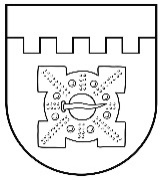 LATVIJAS REPUBLIKADOBELES NOVADA DOMEBrīvības iela 17, Dobele, Dobeles novads, LV-3701Tālr. 63707269, 63700137, 63720940, e-pasts dome@dobele.lvAPSTIPRINĀTIar Dobeles novada domes2022. gada 28. jūlija lēmumu Nr. 351/132022. gada 28. jūlijā					                Saistošie noteikumi Nr.30Par kārtību, kādā tiek izsniegta atļauja vīna, raudzēto dzērienu, pārējo alkoholisko dzērienu vai starpproduktu, kuru sastāvā esošais spirts ir tikai raudzētas izcelsmes, ražošanai Dobeles novada administratīvajā teritorijāIzdoti saskaņā ar Alkoholisko dzērienu aprites likuma 8.panta otro daļuVispārīgie jautājumiSaistošie noteikumi (turpmāk – Noteikumi) nosaka kārtību, kādā Dobeles novada pašvaldība (turpmāk – Pašvaldība) izsniedz atļauju ražota vīna, raudzēto dzērienu, pārējo alkoholisko dzērienu vai starpproduktu, kuru sastāvā esošais spirts ir tikai raudzētas izcelsmes, ražošanai no savā īpašumā vai valdījumā esošajos dārzos un dravās iegūtajiem produktiem vai savvaļā augošiem augiem, neizmantojot spirtu vai citu saražotos alkoholiskos dzērienus. (izņemts vārds “pašu”)Atļauju (licenci) vīna, raudzēto dzērienu, pārējo alkoholisko dzērienu vai starpproduktu, kuru sastāvā esošais spirts ir tikai raudzētas izcelsmes, ražošanai Dobeles novadā (turpmāk – Atļauja) izsniedz Pašvaldības izpilddirektors.Iesnieguma iesniegšanas kārtība Atļaujas saņemšanaiAtļaujas saņemšanai fiziskā persona, kura reģistrēta, kā saimnieciskās darbības veicēja vai komersants Pašvaldībā iesniedz iesniegumu. Iesniegumu var iesniegt personīgi, nosūtīt pa pastu vai elektroniski, ja elektroniskais dokuments ir sagatavots atbilstoši normatīvajiem aktiem par elektronisko dokumentu noformēšanu. Iesniegumā jānorāda:fiziskās personas vārds, uzvārds, reģistrācijas numurs un adrese;komersanta nosaukums, reģistrācijas numurs, juridiskā adrese, amatpersonas vārds, uzvārds, tālruņa numurs un e-pasta adrese;saražojamo alkoholisko dzērienu, starpproduktu, kuru sastāvā esošais spirts ir tikai raudzētas izcelsmes, sortiments un apjoms un/vai absolūtā alkohola daudzums gadā;ražošanas vieta (adrese);laika periods uz kādu izsniegt Atļauju.Iesniegumam jāpievieno šādi dokumenti:ražošanas vietas lietošanas tiesību apliecinoša dokumenta kopija;ražošanas vietas telpu plānu u.c. dokumentus, kas raksturo ūdensapgādes, ventilācijas, kanalizācijas nodrošināšanu ražošanas vietā;informāciju par termiņu, kādā, atbilstoši normatīvajos aktos noteiktajam, telpas tiks pielāgotas ražošanai (nodrošināta atbilstoša ventilācija, atkritumu savākšana, kanalizācijas novadīšana u.tml.).Atļaujas izsniegšanas kārtībaAtļauja vai atteikums izsniegt Atļauju tiek izsniegta ne vēlāk kā 10 (desmit) darba dienu laikā no fiziskās personas vai komersanta iesnieguma un visu nepieciešamo dokumentu saņemšanas dienas.Atļauju izsniedz bez maksas uz iesniegumā pieprasīto laika periodu, bet ne ilgāk kā uz 3 (trīs) gadiem.Atļauja netiek izsniegta, ja:fiziskā persona vai komersants nav iesniedzis visus Noteikumu 5. punktā minētos dokumentus;fiziskā persona vai komersants Atļaujas saņemšanai sniedzis nepatiesas ziņas;ražošanu plānots veikt vietā, kas nav pielāgota alkoholisko dzērienu, starpproduktu, kuru sastāvā esošais spirts ir tikai raudzētas izcelsmes, ražošanai (nav nodrošināta atbilstoša ventilācija, atkritumu savākšana, kanalizācijas novadīšana u.tml.) un neatbilst tās izmantošanas mērķim;ražošanu plānots uzsākt vietā, kas atrodas:daudzdzīvokļu dzīvojamā mājā;sociālās aprūpes, ārstniecības, izglītības, kultūras un sporta iestāžu, policijas un militarizēto formējumu telpās un teritorijās;ēkās, kurās atrodas valsts vai pašvaldības iestādes.alkoholisko dzērienu, starpproduktu, kuru sastāvā esošais spirts ir tikai raudzētas izcelsmes, ražošana norādītajā vietā būtiski apdraud sabiedrisko kārtību un citu personu tiesību aizsardzību.Pašvaldības izpilddirektors ir tiesīgs pieņemt lēmumu par izsniegtās Atļaujas anulēšanu, ja:fiziskā persona vai komersants Atļaujas saņemšanai sniedzis nepatiesas ziņas;ražošana tiek veikta telpās, kas nav pielāgotas un neatbilst to izmantošanas mērķim;alkoholisko dzērienu, starpproduktu, kuru sastāvā esošais spirts ir tikai raudzētas izcelsmes, ražošana Atļaujā norādītajā vietā būtiski apdraud sabiedrisko kārtību un citu personu tiesību aizsardzību;izbeigta ražošana Atļaujā norādītajā vietā.Lēmumu par Atļaujas anulēšanu Pašvaldības izpilddirektors pieņem 10 darba dienu laikā pēc Noteikumu 9.punktā minēto apstākļu konstatēšanas un par to rakstveidā paziņo fiziskai personai vai komersantam uz iesniegumā norādīto adresi.Administratīvo aktu apstrīdēšana un pārsūdzēšanaPašvaldības izpilddirektora izdoto administratīvo aktu (izsniegto Atļauju vai atteikumu izsniegt Atļauju) vai faktisko rīcību var apstrīdēt Pašvaldības domē.Pašvaldības domes lēmumu var pārsūdzēt Administratīvajā rajona tiesā normatīvajos aktos noteiktajā kārtībā.Noslēguma jautājumiAtļaujas, kas izsniegtas līdz šo noteikumu spēkā stāšanās brīdim, ir derīgas līdz tajās norādītā termiņa beigām.Ar šo noteikumu spēkā stāšanos spēku zaudē Auces novada domes 2010. gada 28. jūlija saistošie noteikumi Nr.21 “Kārtība, kādā tiek izsniegta atļauja vīna, raudzēto dzērienu vai pārējo alkoholisko dzērienu ražošanai Auces novada teritorijā”.Ar šo noteikumu spēkā stāšanos spēku zaudē Tērvetes novada domes 2010. gada 22. jūlija saistošie noteikumi Nr.10 “Kārtība, kādā tiek izsniegta atļauja vīna, raudzēto dzērienu vai pārējo alkoholisko dzērienu ražošanai Tērvetes novada teritorijā”.Domes priekšsēdētāja vietnieks					           G.SafranovičsDobeles novada domes saistošo noteikumu Nr.30’’Par kārtību, kādā tiek izsniegta atļauja vīna, raudzēto dzērienu, pārējo alkoholisko dzērienu vai starpproduktu, kuru sastāvā esošais spirts ir tikai raudzētas izcelsmes, ražošanai Dobeles novada administratīvajā teritorijā” paskaidrojuma rakstsDomes priekšsēdētāja vietnieks					           G.Safranovičs,LATVIJAS REPUBLIKADOBELES NOVADA DOMEBrīvības iela 17, Dobele, Dobeles novads, LV-3701Tālr. 63707269, 63700137, 63720940, e-pasts dome@dobele.lvLĒMUMSDobelē2022. gada 28. jūlijā	                                                                                                  Nr.352/13(prot.Nr.13, 12.§)Par Dobeles novada pašvaldības saistošo noteikumu Nr.20 “Par sabiedrisko ūdenssaimniecības pakalpojumu sniegšanas un lietošanas kārtību Dobeles novadā”  apstiprināšanu galīgajā redakcijā	Dobeles novada dome, ievērojot Vides aizsardzības un reģionālās attīstības ministrijas 2022.gada 5.jūlija atzinumu Nr. Nr.1-18/4752 “Par Dobeles novada pašvaldības saistošajiem noteikumiem ūdenssaimniecības jomā”, pamatojoties uz likuma “Par pašvaldībām” 21.panta pirmās daļas 27.punktu, atklāti balsojot: PAR – 15 (Kristīne Briede, Viesturs Reinfelds, Māris Feldmanis, Edgars Gaigalis, Sarmīte Dude, Linda Karloviča, Edgars Laimiņš, Sintija Liekniņa, Sanita Olševska, Andris Podvinskis, Dace Reinika, Guntis Safranovičs, Andrejs Spridzāns, Ivars Stanga, Indra Špela), PRET – nav, ATTURAS – 1 (Ainārs Meiers), NOLEMJ:1. Dobeles novada domes 2022.gada 26.maija saistošajos noteikumos  Nr. 20   “Par sabiedrisko ūdenssaimniecības pakalpojumu sniegšanas un lietošanas kārtību Dobeles novadā”  (turpmāk tekstā – saistošie noteikumi) izdarīt šādus precizējumus:Izteikt saistošo noteikumu izdošanas tiesisko pamatojumu šādā redakcijā:“ Izdoti saskaņā ar likuma „Par pašvaldībām”  43. panta pirmās daļas 11. punktu un trešo daļu, Ūdenssaimniecības pakalpojumu likuma 6. panta ceturto daļu”; Izteikt saistošo noteikumu 24.punktu šādā redakcijā:“24. Pakalpojumu sniedzēja apkalpes zonā var būt ūdensvada un kanalizācijas infrastruktūras daļas, kuras nav Pakalpojumu sniedzēja īpašumā vai valdījumā, bet kuras tam ir nodotas pakalpojuma sniegšanai, un noteiktas Pakalpojumu lietotāja un Pakalpojumu sniedzēja noslēgtā līgumā vai līgumā par sabiedrisko pakalpojumu sniegšanu ar pašvaldību. Šajā punktā minētās infrastruktūras apkalpošana nav uzskatāma par sabiedrisko pakalpojumu sniegšanu un samaksa par to tiek noteikta atsevišķi.”. Izteikt saistošo noteikumu 28. punktu šādā redakcijā:“28. Ja Pakalpojumu lietotāja novadāmo ražošanas notekūdeņu piesārņojums pārsniedz Pielikumā Nr.1 maksimāli pieļaujamās koncentrācijas, tad:28.1. Pakalpojumu lietotāja ražošanas notekūdeņiem, pirms to novadīšanas centralizētajā kanalizācijas sistēmā, jābūt attīrītiem vietējās attīrīšanas iekārtās tādā pakāpē, ka netiek pārsniegtas piesārņojošo vielu maksimāli pieļaujamās koncentrācijas, kas norādītas Pielikumā Nr. 1;28.2. atsevišķos gadījumos, ievērojot normatīvos aktus, Pakalpojumu sniedzējs var atļaut Pakalpojumu lietotājam novadīt centralizētā kanalizācijas sistēmā ražošanas notekūdeņus bez iepriekšējas attīrīšanas vai daļēji attīrītus ražošanas notekūdeņus, ja maksimāli pieļaujamā ražošanas notekūdeņu piesārņojuma koncentrācijas un papildu maksa noteikta Pakalpojuma līgumā, un ja piesārņojuma koncentrāciju pārsniegumu gadījumā netiek nodarīts kaitējums centralizētajai kanalizācijas sistēmai un notekūdeņu attīrīšanas iekārtām.”. 1.4. Izteikt saistošo noteikumu 30. punktu šādā redakcijā:“30. Gadījumos, ja noteikumu 28. punktā minētais piesārņojums tiek konstatēts iepludinātajos ražošanas notekūdeņos centralizētajā kanalizācijas sistēmā un to pieņemšanas nosacījumi nav noteikti Pakalpojuma līgumā ar Pakalpojumu sniedzēju, un tas var izraisīt vai izraisa avāriju centralizētajā kanalizācijas sistēmā vai notekūdeņu attīrīšanas iekārtas darbības traucējumus, tad Pakalpojumu sniedzējam ir tiesības pārtraukt ražošanas notekūdeņu pieņemšanu bez brīdinājuma.”.Izteikt saistošo noteikumu 55. punktu šādā redakcijā:“55. Iebildumi par Pakalpojumu sniedzēja izrakstīto rēķinu Pakalpojumu lietotājam jāiesniedz rakstiskā veidā 10 (desmit) dienu laikā no rēķina saņemšanas dienas. Iesniegtie iebildumi neatbrīvo no rēķina samaksas pilnā apmērā Pakalpojuma līgumā noteiktajā termiņā. Pamatotu iebildumu gadījumā Pakalpojumu sniedzējs veic korekcijas, izrakstot rēķinu par nākamo norēķinu periodu.”.Izteikt saistošo noteikumu 62.3.  apakšpunktu šādā redakcijā:“62.3. Pakalpojuma līgumu noteikumu 63.punktā paredzētajā kārtībā izbeidz Pakalpojumu sniedzējs;”; Izteikt saistošo noteikumu 63.3.  apakšpunktu šādā redakcijā:“63.3. ja Pakalpojuma sniedzējs konstatē tehniski nenovēršamus apstākļus pakalpojuma nodrošināšanai atbilstoši noslēgtajam Pakalpojumu līgumam;”.2. Apstiprināt saistošos noteikumus to galīgajā redakcijā (lēmuma pielikumā). 3.  Publicēt saistošos noteikumus oficiālajā izdevumā “Latvijas Vēstnesis”. Saistošie noteikumi stājas spēkā nākamajā dienā pēc to publicēšanas oficiālajā izdevumā “Latvijas Vēstnesis”.4. Saistošos noteikumus pēc to stāšanās spēkā publicēt pašvaldības tīmekļa vietnē www.dobele.lv un nodrošināt saistošo noteikumu pieejamību Dobeles novada pašvaldības administrācijas ēkā un pagastu pārvaldēs.5. Kontroli par šī lēmuma izpildi veikt Dobeles novada pašvaldības izpilddirektoram. Domes priekšsēdētāja vietnieks					           G.SafranovičsLATVIJAS REPUBLIKADOBELES NOVADA DOMEBrīvības iela 17, Dobele, Dobeles novads, LV-3701Tālr. 63707269, 63700137, 63720940, e-pasts dome@dobele.lvAPSTIPRINĀTIar Dobeles novada domes2022. gada 26.maija lēmumu Nr.213/9(protokols Nr.9) PRECIZĒTIar Dobeles novada domes2022. gada 28.jūlija lēmumu Nr.352/13(protokols Nr.13)  2022. gada 26. maijā		 		                             Saistošie noteikumi Nr.20Par sabiedrisko ūdenssaimniecības pakalpojumu sniegšanas un lietošanas kārtību Dobeles novadāIzdoti saskaņā ar likuma „Par pašvaldībām” 43. panta pirmās daļas 11. punktu un trešo daļu, Ūdenssaimniecības pakalpojumu likuma 6. panta ceturto daļu Vispārīgie jautājumi1. Saistošie noteikumi (turpmāk - noteikumi) nosaka: 1.1. kārtību, kādā ūdensapgādes tīkli vai kanalizācijas tīkli un būves tiek pievienotas centralizētajai ūdensapgādes sistēmai vai centralizētajai kanalizācijas sistēmai, tai skaitā prasības komercuzskaites mēraparāta mezgla izbūvei;1.2. centralizētās ūdensapgādes sistēmas un centralizētās kanalizācijas sistēmas ekspluatācijas, lietošanas un aizsardzības prasības, tai skaitā, prasības notekūdeņu novadīšanai centralizētajā kanalizācijas sistēmā, brīvkrānu un ugunsdzēsības ierīču lietošanas un aizsardzības prasības;1.3. sabiedriskā ūdenssaimniecības pakalpojuma līgumā ietveramos noteikumus, tai skaitā līguma slēgšanas, grozīšanas un izbeigšanas kārtību;1.4. administratīvo atbildību par noteikumu pārkāpšanu.2. Noteikumos ietvertie termini lietoti Ūdenssaimniecības pakalpojumu likuma un saistīto normatīvo aktu izpratnē.3. Lietoto terminu skaidrojums: 3.1. Pakalpojumu sniedzējs - persona (komersants vai iestāde), kas sniedz noteikta veida ūdenssaimniecības pakalpojumus Dobeles novada teritorijā.3.2. Pakalpojumu lietotājs - nekustamā īpašuma īpašnieks (dzīvokļu īpašumu mājā — visi dzīvokļu īpašnieki) vai valdītājs, kurš saņem noteikta veida sabiedriskos ūdenssaimniecības pakalpojumus, pamatojoties uz noslēgtu Pakalpojuma līgumu;3.3. Pakalpojuma līgums – sabiedriskā ūdenssaimniecības pakalpojuma līgums starp Pakalpojumu lietotāju un Pakalpojumu sniedzēju par noteikta veida sabiedrisko ūdenssaimniecības pakalpojumu sniegšanas, lietošanas, uzskaites un norēķinu kārtību, kā arī abu pušu tiesībām, pienākumiem un atbildības robežām; 3.4. Tīklu apkalpošanas robežu akts – Pakalpojumu sniedzēja un Pakalpojumu lietotāja parakstīts akts, kurā norādītas robežas, kādās ūdensvada un kanalizācijas tīklus apkalpos katra Pakalpojuma līguma puse (pusēm vienojoties, tās var būt arī ārpus sabiedriskā pakalpojuma sniegšanas piederības robežas); 3.5. Ūdens patēriņa norma komercuzskaitei - ūdens patēriņa norma vienam iedzīvotājam (litri diennaktī) atbilstoši noteikumu Pielikumam Nr. 2.4. Noteikumu mērķis ir noteikt sabiedrisko ūdenssaimniecības pakalpojumu (turpmāk – ūdenssaimniecības pakalpojumi) sniegšanas un lietošanas kārtību, lai veicinātu kvalitatīvu pakalpojumu pieejamību un nodrošinātu Pakalpojumu lietotājus ar nepārtrauktiem pakalpojumiem, uzlabotu vides situāciju Dobeles novadā un dabas resursu racionālu izmantošanu.5. Šie noteikumi neattiecas uz lietus notekūdeņu novadīšanu lietus kanalizācijas sistēmā un uz decentralizētajiem kanalizācijas pakalpojumiem.II. Kārtība, kādā ūdensapgādes vai kanalizācijas tīkli vai būves tiek pievienotas centralizētajai ūdensapgādes un centralizētajai kanalizācijas sistēmai6. Kārtību, kādā ūdensapgādes un kanalizācijas tīkli un būves tiek pievienotas centralizētajai ūdensapgādes sistēmai un centralizētajai kanalizācijas sistēmai nosaka Ūdenssaimniecības pakalpojumu likums, saistītie Ministru kabineta noteikumi un šie noteikumi.7. Nekustamā īpašuma īpašnieks vai valdītājs, iesniedzot Pakalpojumu sniedzējam aizpildītu tehnisko noteikumu saņemšanas pieprasījumu, papildus normatīvajos aktos noteiktajam pievieno:7.1.  nekustamā īpašnieka vai valdītāja piekrišanu personas datu apstrādei un pastāvīgai uzglabāšanai, kas ietverti tehnisko noteikumu pieprasījumā;7.2. datus par plānoto ūdens patēriņu un informāciju par personu skaitu, kuras plāno lietot ūdenssaimniecības pakalpojumu.8. Ja nekustamā īpašuma īpašniekam vai valdītājam, pieprasot tehniskos noteikumus, ir parādu saistības par Pakalpojumu sniedzēja sniegtajiem ūdenssaimniecības pakalpojumiem, Pakalpojumu sniedzējs var atteikt izsniegt tehniskos noteikumus līdz minēto parādu saistību nokārtošanai.9. Pakalpojuma sniedzējs 30 (trīsdesmit) kalendāro dienu laikā izskata tehnisko noteikumu sagatavošanas pieprasījumu un sagatavo tehniskos noteikumus īpašuma pievienošanai centralizētajiem ūdenssaimniecības tīkliem, par ko paziņo nekustamā īpašuma īpašniekam vai valdītājam.10. Tehnisko noteikumu derīguma termiņš ir 2 (divi) gadi.11. Tehnisko noteikumu sagatavošanu Pakalpojuma sniedzējs veic bez maksas.12. Nekustamā īpašuma pieslēgšana centralizētās ūdensapgādes sistēmai un centralizētās kanalizācijas sistēmai ir obligāta jaunbūves būvniecības gadījumā, ja piegulošajā ielā atrodas centralizētās ūdensapgādes un centralizētās kanalizācijas tīkli, un pašvaldības teritorijas plānojumā attiecīgā teritorija ir noteikta kā apbūves teritorija, kur ir ierīkojamas centralizētās ūdensapgādes sistēmas un centralizētās kanalizācijas sistēmas.13. Nekustamā īpašuma īpašnieks vai valdītājs par saviem līdzekļiem organizē un nodrošina būvniecības procesu īpašuma pieslēgšanai centralizētajiem ūdenssaimniecības tīkliem atbilstoši Latvijas Republikas būvniecību regulējošo normatīvo aktu un Pakalpojuma sniedzēja izsniegtajos tehniskajos noteikumos izvirzītajām prasībām.14. Ja ūdens padeve ēkā paredzēta no divām neatkarīgām ārējās ūdensapgādes sistēmām (piemēram: no vietējās akas vai urbuma un centralizētās ūdensapgādes sistēmas), to savienošanas vietā jābūt vismaz 50 mm lielam strūklas pārtraukumam vai speciālam pretvārstam, kas nodrošina strūklas pārtraukumu. Abus ievadus drīkst savienot tieši, ja tajos ierīko īscauruli, kura jāizņem, ja darbojas otrs ievads.15. Sanitāri tehniskās ierīces (piemēram: traps grīdā, izlietne, duša vai sēdpods), kas novietotas zemāk par tuvākās skatakas vāka līmeni (piemēram pagrabos), jāpievieno atsevišķai kanalizācijas sistēmai, izolēti no augstāk izvietoto telpu kanalizācijas, izbūvējot atsevišķu izlaidi un ierīkojot uz tās elektrificētu aizbīdni, kuru automātiski vada kanalizācijas caurulē ievietots signāldevējs, vai speciālu vienvirziena vārstu. Aiz aizbīdņa vai vārsta ūdens tecēšanas virzienā pieļaujams pievienot augstāk novietoto stāvu kanalizācijas sistēmas.16. Pēc ievada un izvada izbūves pabeigšanas nekustamā īpašuma īpašnieks vai valdītājs Pakalpojumu sniedzējam iesniedz:16.1.Dobeles novada pašvaldībā reģistrētu izpilduzmērījumu (“dwg” formātā);16.2. kanalizācijas pašteces tīkliem TV inspekcijas rezultātus tiem cauruļvadiem, kuru DN (iekšējais diametrs) ≥160mm, un kurus apsaimniekošanā paredzēts nodot Pakalpojuma sniedzējam; 16.3. iesniegumu, kurā nekustamā īpašuma īpašnieks vai valdītājs Pakalpojuma sniedzējam lūdz:16.3.1.izsniegt pieņemšanas-nodošanas aktu par izbūvēto ūdensapgādes un kanalizācijas tīklu gatavību ekspluatācijai;16.3.2.sagatavot tīklu apkalpošanas robežu aktu;16.3.3.sagatavot un noslēgt Pakalpojumu līgumu par ūdenssaimniecības pakalpojumu sniegšanu.17. Pēc iesnieguma saņemšanas Pakalpojuma sniedzējs pārbauda izbūvētos ūdensapgādes un kanalizācijas tīklus, komercuzskaites mēraparāta mezglu un to atbilstības gadījumā izdod pieņemšanas-nodošanas aktu par ūdensapgādes un kanalizācijas tīklu gatavību ekspluatācijai, un noslēdz Pakalpojuma līgumu. Neatbilstību gadījumā Pakalpojuma sniedzējs rakstiski informē nekustamā īpašuma īpašnieku vai valdītāju par konstatētajām neatbilstībām. Ja neatbilstības netiek novērstas Pakalpojuma sniedzēja noteiktajā termiņā nekustamā īpašuma īpašnieks vai valdītājs vēršas pie Pakalpojumu sniedzēja ar jaunu iesniegumu.18. Pēc nekustamā īpašuma izvada izbūves līdz centralizētajam kanalizācijas tīklam, nekustamā īpašnieka vai valdītāja pienākums ir likvidēt viņa īpašumā esošās būves un sistēmas, kuras tika izmantotas nekustamajā īpašumā radīto komunālo notekūdeņu uzkrāšanai un var radīt kaitējumu videi (notekūdeņu krājtvertnes, nosēdakas u.c.).19. Ja ūdensvada ievadu vai kanalizācijas izvadu (vai ūdensvada vai kanalizācijas pievadu) centralizētajai ūdensapgādes sistēmai vai centralizētajai kanalizācijas sistēmai nav iespējams pievienot tīklu izvietojuma dēļ, tad Pakalpojumu sniedzējs ir tiesīgs atļaut nekustamā īpašuma īpašniekam kā Blakuslietotājam pievadu pievienot pie cita Pakalpojumu lietotāja ūdensapgādes (aiz komercuzskaites mēraparāta mezgla) un kanalizācijas cauruļvadiem, tai skaitā šķērsojot cita īpašnieka nekustamo īpašumu, ja šāda pievienošana ir rakstveidā saskaņota ar zemes īpašnieku un Pakalpojumu lietotāju, un šāda pievienošana nepasliktina ūdensapgādes un kanalizācijas pakalpojuma saņemšanu citiem Pakalpojumu lietotājiem. Šādā gadījumā ir jābūt saskaņotam tīklu apkalpošanas robežu aktam un noslēgtam līgumam starp Blakuslietotāju un Pakalpojumu lietotāju.20. Ja nav iespējams komercuzskaites mēraparāta mezglu izbūvēt normatīvajos aktos noteiktajā vietā, nekustamā īpašuma īpašniekam vai valdītājam ir tiesības to izbūvēt, atbilstoši Pakalpojuma sniedzēja norādītajai vietai, atbilstoši Pielikumam Nr. 3.21. Pēc komercuzskaites mēraparāta mezgla izbūves, Pakalpojumu sniedzējs uzstāda verificētu komercuzskaites mēraparātu, kas ir Pakalpojumu sniedzēja īpašums.22.  Pakalpojumu sniedzējam un Pakalpojumu lietotājam atsevišķi vienojoties īpašumā var tikt uzstādīts papildus komercuzskaites mēraparāts, izpildot sekojošas Pakalpojumu sniedzēja prasības:22.1. papildus komercuzskaites mēraparāts var tikt uzstādīts sadzīves kanalizācijas daudzuma uzskaitei vai ūdens daudzuma uzskaitei, kas netiks novadīts sadzīves kanalizācijā;22.2. papildus uzstādāmais komercuzskaites mēraparāts ir identisks Pakalpojumu sniedzēja komercuzskaites mēraparātam, to uzstāda un noplombē Pakalpojumu sniedzējs;22.3. papildus komercuzskaites mēraparāta un tā uzstādīšanas izmaksas sedz Pakalpojumu lietotājs;22.4. papildus komercuzskaites mēraparāta mezglu izbūvē Pakalpojumu lietotājs ar Pakalpojumu sniedzēju saskaņotajā vietā,  atbilstoši noteikumu Pielikumam Nr. 3III. Centralizētās ūdensapgādes sistēmas un centralizētās kanalizācijas sistēmas ekspluatācijas, lietošanas un aizsardzības prasības3.1. Ūdensapgādes un kanalizācijas sistēmu piederība un uzturēšana 23. Pakalpojumu sniedzēja īpašumā vai valdījumā ir:23.1. maģistrālie un sadalošie ūdensvada tīkli;23.2. ūdens ieguves urbumi, ūdens attīrīšanas iekārtas, ūdens spiedienu paaugstinošas sūkņu stacijas, ūdenstorņi, rezervuāri;23.3. maģistrālie un sadalošie kanalizācijas tīkli;23.4. notekūdeņu attīrīšanas iekārtas, kanalizācijas sūkņu stacijas, kanalizācijas spiedvadi, pašteces kanalizācijas tīkli;23.5. iepriekš minētajos apakšpunktos minēto ūdensapgādes un kanalizācijas tīklos esošās skatakas, kontrolakas, cauruļvadu armatūra, hidranti un hidrantu plāksnītes;23.6. komercuzskaites mēraparāti.24. Pakalpojumu sniedzēja apkalpes zonā var būt ūdensvada un kanalizācijas infrastruktūras daļas, kuras nav Pakalpojumu sniedzēja īpašumā vai valdījumā, bet kuras tam ir nodotas pakalpojuma sniegšanai, un noteiktas Pakalpojumu lietotāja un Pakalpojumu sniedzēja noslēgtā līgumā vai līgumā par sabiedrisko pakalpojumu sniegšanu ar pašvaldību. Šajā punktā minētās infrastruktūras apkalpošana nav uzskatāma par sabiedrisko pakalpojumu sniegšanu un samaksa par to tiek noteikta atsevišķi.25. Pēc saskaņošanas ar Pakalpojumu lietotāju Pakalpojumu sniedzējs savu sistēmu uzturēšanai ir tiesīgs jebkurā laikā apsekot Pakalpojumu lietotāja nekustamo īpašumu, lai pārliecinātos par ūdensapgādes un kanalizācijas inženierbūvju ekspluatācijas drošību un atbilstību ekspluatācijas noteikumiem.26. Gadījumā, ja Pakalpojumu sniedzējs konstatē centralizētās ūdensapgādes un centralizētās kanalizācijas sistēmas drošas ekspluatācijas apdraudējuma riskus, vai nesankcionētu šo pakalpojumu lietošanu, tas var nekavējoties atslēgt Pakalpojumu lietotāja ūdensapgādes un kanalizācijas sistēmu no centralizētās ūdensapgādes un kanalizācijas sistēmas.3.2. Prasības notekūdeņu novadīšanai centralizētajā kanalizācijas sistēmā27. Centralizētajā kanalizācijas sistēmā ir atļauts novadīt notekūdeņus:27.1. kuri nekaitē centralizētās kanalizācijas sistēmas būvēm un neietekmē būvju funkcijas, to ekspluatācijas mūžu;27.2. kuri nav bīstami centralizētās kanalizācijas sistēmas un notekūdeņu attīrīšanas būvju apkalpojošā personāla veselībai;27.3. kurus kopā ar sadzīves notekūdeņiem var attīrīt Pakalpojumu sniedzēja notekūdeņu attīrīšanas iekārtās, ievērojot Pakalpojumu sniedzējam izsniegtās piesārņojošās darbības atļaujas prasības un izsniegtos tehniskos noteikumus, kā arī attīrīšanas iekārtu tehnoloģiskos parametrus;27.4. kuru temperatūra nepārsniedz +40°C, un vides pH ir robežās no 6,5 līdz 8,5;27.5. kuri nesatur vielas, kuras piesārņo kanalizācijas cauruļvadus vai nogulsnējas uz kanalizācijas skataku sienām (piemēram – tauki);27.6. kuru sastāvā piesārņojošo vielu koncentrācijas nepārsniedz Pielikumā Nr.1 noteiktās maksimāli pieļaujamās koncentrācijas.28. Ja Pakalpojumu lietotāja novadāmo ražošanas notekūdeņu piesārņojums pārsniedz Pielikumā Nr.1 maksimāli pieļaujamās koncentrācijas, tad:28.1. Pakalpojumu lietotāja ražošanas notekūdeņiem, pirms to novadīšanas centralizētajā kanalizācijas sistēmā, jābūt attīrītiem vietējās attīrīšanas iekārtās tādā pakāpē, ka netiek pārsniegtas piesārņojošo vielu maksimāli pieļaujamās koncentrācijas, kas norādītas Pielikumā Nr. 1;28.2. atsevišķos gadījumos, ievērojot normatīvos aktus, Pakalpojumu sniedzējs var atļaut Pakalpojumu lietotājam novadīt centralizētā kanalizācijas sistēmā ražošanas notekūdeņus bez iepriekšējas attīrīšanas vai daļēji attīrītus ražošanas notekūdeņus, ja maksimāli pieļaujamā ražošanas notekūdeņu piesārņojuma koncentrācijas un papildu maksa noteikta Pakalpojuma līgumā, un ja piesārņojuma koncentrāciju pārsniegumu gadījumā netiek nodarīts kaitējums centralizētajai kanalizācijas sistēmai un notekūdeņu attīrīšanas iekārtām.”. 29. Pakalpojumu lietotāja pienākums ir nekavējoties ziņot Pakalpojumu sniedzējam par paaugstināta piesārņojuma rašanos novadāmajos notekūdeņos tehnoloģisku avāriju gadījumā, kā arī ziņot par atklātiem bojājumiem centralizētajā ūdensapgādes vai centralizētajā kanalizācijas sistēmā.30. Gadījumos, ja noteikumu 28. punktā minētais piesārņojums tiek konstatēts iepludinātajos ražošanas notekūdeņos centralizētajā kanalizācijas sistēmā un to pieņemšanas nosacījumi nav noteikti Pakalpojuma līgumā ar Pakalpojumu sniedzēju, un tas var izraisīt vai izraisa avāriju centralizētajā kanalizācijas sistēmā vai notekūdeņu attīrīšanas iekārtas darbības traucējumus, tad Pakalpojumu sniedzējam ir tiesības pārtraukt ražošanas notekūdeņu pieņemšanu bez brīdinājuma.31. Pakalpojumu sniedzējam ir tiesības veikt paraugu noņemšanu un ūdensapgādes un kanalizācijas tīklu apsekošanu Pakalpojumu lietotāja nekustamajā īpašumā, ja tiek konstatēts Pakalpojumu sniedzēja notekūdeņu attīrīšanas iekārtu ieplūdē vai kanalizācijas tīklos paaugstināts notekūdeņu piesārņojums. Pakalpojumu lietotājam nav tiesību aizliegt paraugu noņemšanu.32. Centralizētajā kanalizācijas sistēmā ir aizliegts novadīt notekūdeņus, kuri satur:32.1. prioritārās vielas, kuras atzītas par ūdens videi īpaši bīstamām un kuru emisiju un noplūdi nepieciešams novērst līdz normatīvajos aktos noteiktajam laikam;32.2. degošus piemaisījumus un izšķīdinātas gāzveida vielas, kuras var veicināt uzliesmojošu maisījumu rašanos centralizētajā kanalizācijas sistēmā;32.3. bioloģiski nedegradējamas sintētiskās virsmas aktīvās vielas (SVAV);32.4. skābes un citas vielas, kuras var izraisīt cilvēka veselībai bīstamu gāzu (sērūdeņraža oglekļa oksīda, zilskābes, sēroglekļa u.c.) izdalīšanos;32.5. radioaktīvas vielas;32.6. cietus priekšmetus, tekstilizstrādājumus, smiltis, grunti, eļļas, taukus un citas vielas, kas var veicināt centralizētās kanalizācijas sistēmas (vai cauruļvadu) aizsērēšanu;32.7. nesasmalcinātus pārtikas un ražošanas atkritumus, koncentrētus šķīdumus, atslāņa un krāsvielu šķīdumus, kas radušies, skalojot cisternas, kublus un tml.3.3. Prasības centralizēto ūdensapgādes un kanalizācijas sistēmu ekspluatācijai un aizsardzībai 33. Jebkurai personai ir aizliegts:33.1. novietot automašīnas un cita veida transporta tehniku vai citus smagus priekšmetus uz atbilstoši apzīmētām hidrantu akām;33.2. centralizētās kanalizācijas tīklu skatakās izliet asenizācijas un citus notekūdeņus, novadīt nokrišņu un gruntsūdeņus, kā arī izmest cietos atkritumus vai citus priekšmetus;33.3. nepiederošām personām veikt jebkādas darbības Pakalpojumu sniedzēja īpašumā vai valdījumā esošajās centralizētās ūdensapgādes un centralizētās kanalizācijas sistēmās;33.4. atvērt un nocelt centralizētās ūdensapgādes un centralizētās kanalizācijas tīklu skataku vākus, izņemot Pakalpojumu sniedzēja darbiniekus vai citas pilnvarotas personas;33.5. pirms komercuzskaites mēraparāta atstāt atvērtus iekšējās ūdensapgādes tīkla krānus, lai novērstu ūdensapgādes cauruļvada aizsalšanu, izņemot, ja ir saskaņojums par tādu rīcību ar Pakalpojumu sniedzēju;33.6. bojāt ugunsdzēsības hidrantu un citu iekārtu kā arī informatīvās plāksnītes.34. Nekustamā īpašuma īpašnieks vai valdītājs nedrīkst kavēt plāksnīšu ar hidrantu, armatūras un skataku izvietojuma norādi izvietošanu uz ēku sienām vai žogiem.35. Pakalpojumu lietotājs ir atbildīgs par iespējamajām sekām vai jau radīto kaitējumu, ja Pakalpojumu lietotāja ūdensapgādes sistēmā trūkst noslēgarmatūras, kanalizācijas sistēmā nav hermētiski aizvērtas revīzijas (ēkas iekšējā kanalizācijas sistēmā ierīkota speciāla lūka, iespējai tīrīt kanalizācijas tīklus), ir bojāti Pakalpojumu lietotāja ēkas iekšējie ūdensapgādes vai kanalizācijas tīkli, vai netiek ievērotas šo noteikumu un būvnormatīvu prasības.36. No decentralizētajām kanalizācijas sistēmām savāktos notekūdeņus drīkst novadīt centralizētajā kanalizācijas sistēmā tikai Pakalpojuma sniedzēja noteiktās, speciāli izveidotās notekūdeņu pieņemšanas vietās, pamatojoties uz noslēgtu līgumu par šiem pakalpojumiem.3.4. Ugunsdzēsības ierīces, to lietošanas un aizsardzības prasības37. Ja Pakalpojumu lietotāja komercuzskaites mēraparāta mezglā ir apvadlīnija, kas nodrošina ugunsdzēsības iekšējā ūdensvada un/vai Pakalpojumu lietotāja teritorijā esošo hidrantu darbību, Pakalpojumu sniedzējs noplombē apvadlīnijas aizbīdni noslēgtā stāvoklī un sastāda plombēšanas aktu. Pakalpojumu lietotājs ir atbildīgs par plombas tehnisko stāvokli un saglabāšanu.38. Noņemt noteikumu 37.punktā minēto plombu no apvadlīnijas aizbīdņa drīkst tikai dzēšot ugunsgrēku vai ugunsdzēsības dienestam veicot ugunsdzēsības sistēmas pārbaudi. Pakalpojumu lietotājam 24 stundu laikā jāpaziņo Pakalpojumu sniedzējam par notikušo ugunsgrēku vai ugunsdzēsības sistēmas pārbaudi un jāizsauc Pakalpojumu sniedzēja pārstāvis aizbīdņa noplombēšanai.39. Lietot ūdeni no ugunsdzēsības hidrantiem ir atļauts tikai ugunsgrēka gadījumā un Pakalpojumu sniedzēja vajadzībām.3.5. Brīvkrānu izmantošanas kārtība 40. Pakalpojumu sniedzējs iepriekš saskaņojot ar pašvaldību ir tiesīgs likvidēt ūdens brīvkrānus vietās, kur nekustamā īpašuma īpašniekiem ir nodrošināta iespēja izbūvēt ūdensvada ievadu un saņemt centralizētus ūdensapgādes pakalpojumus.41. Lai izmantotu ūdens brīvkrānus ūdenssaimniecības pakalpojumu nodrošināšanai nekustamajā īpašumā, Pakalpojumu lietotājam ir jānoslēdz Pakalpojuma līgums ar Pakalpojumu sniedzēju.42. Gadījumos, ja tiek konstatēts brīvkrāna bojājums, par to nekavējoties jāziņo Pakalpojumu sniedzējam vai policijai.IV. Sabiedriskā ūdenssaimniecības pakalpojuma līgumā ietveramie noteikumi, līguma slēgšanas, grozīšanas un izbeigšanas kārtība4.1. Pakalpojuma līguma slēgšana un tajā ietveramie noteikumi 43. Pakalpojuma līgumu ar Pakalpojumu sniedzēju slēdz:43.1. nekustamā īpašuma īpašnieks vai valdītājs;43.2. dzīvojamās mājās, kas ir sadalītas dzīvokļu īpašumos - dzīvojamās mājas pārvaldnieks vai dzīvokļu īpašnieku kopības pilnvarotā persona, attiecīgās dzīvojamās mājas īpašnieka vārdā, ja tas paredzēts dzīvojamās mājas pārvaldīšanas uzdevumā vai dzīvokļu īpašnieku kopības lēmumā, vai pašvaldības pilnvarots pārvaldnieks, gadījumos, kad dzīvojamās mājas pārvaldīšanas tiesības nav pārņemtas no pašvaldības;43.3. dzīvojamās mājās, kas nav sadalītas dzīvokļu īpašumos – dzīvojamās mājas īpašnieks (kopīpašnieki) vai kāds no nekustamā īpašuma kopīpašniekiem, kas pilnvarots citu kopīpašnieku vārdā slēgt līgumu, vai neuzdotās lietvedības ietvaros;43.4. nedzīvojamo ēku gadījumos - visi kopīpašnieki vai kāds no nekustamā īpašuma kopīpašniekiem, kas pilnvarots citu kopīpašnieku vārdā slēgt līgumu;43.5. persona, kas veic būvdarbus nekustamajā īpašumā un izmanto sabiedriskos ūdenssaimniecības pakalpojumus būvniecības laikā;43.6. persona, kura centralizētajā kanalizācijas sistēmā novada gruntsūdeņus un/vai lietus notekūdeņus.44. Pakalpojuma līguma sagatavošanai, Pakalpojuma līguma slēdzējs iesniedz Pakalpojumu sniedzējam iesniegumu, norādot līguma slēgšanai nepieciešamās Pakalpojumu sniedzēja noteiktās ziņas un pievienojot sekojošo:44.1. dokumentu, kas apliecina nekustamā īpašuma piederību, ja ir attiecināms uz attiecīgo Pakalpojuma lietotāju (zemesgrāmatas akts, pirkšanas un pārdošanas līgums, maiņas līgums, dāvinājuma līgums vai cits dokuments, kas apliecina, ka īpašuma tiesības no atsavinātāja pāriet ieguvējam, vai spēkā stājies tiesas spriedums, mantojuma apliecība u.c.);44.2. informāciju par nekustamā īpašuma lietošanas veidu;44.3. dzīvojamās mājas pārvaldīšanas līgumu vai dzīvokļu īpašnieku kopības lēmumu par Pakalpojuma līguma slēgšanu;44.4. ja Pakalpojuma līgumu paraksta pilnvarota fiziska persona un šis pilnvarojums neizriet no likuma – dokumentu, kas apliecina šīs fiziskās personas tiesības parakstīt Pakalpojuma līgumu;44.5. tehnisko informāciju (izpildmērījumu vai shēmu) par vietējo ūdens ieguves vietu un/vai notekūdeņu decentralizēto savākšanas sistēmu, ja Pakalpojuma līguma slēdzējam tādas ir;44.6. dzīvojamās mājas īpašnieka (daudzdzīvokļu dzīvojamā mājā dzīvokļu īpašnieku kopības) lēmumu gadījumā, ja dzīvojamās mājas īpašnieks (daudzdzīvokļu dzīvojamā mājā dzīvokļu īpašnieku kopība) ir nolēmis nodibināt tiešo maksājumu sistēmu par saņemtajiem sabiedriskajiem ūdenssaimniecības pakalpojumiem.45. Pakalpojumu sniedzējs ir tiesīgs, ja tas nepieciešams Pakalpojuma līguma noslēgšanai, apsekot Pakalpojumu lietotāja iekšējos un ārējos ūdensapgādes un kanalizācijas tīklus, lai pārliecinātos, ka iesniegtā informācija ir patiesa, atbilstoša faktiskai situācijai un tā ir pietiekama Pakalpojuma līguma noslēgšanai.46. Pakalpojumu lietotājs pirms Pakalpojuma līguma noslēgšanas informē Pakalpojumu sniedzēju, ja tas tehnoloģiskajos procesos izmanto vai ja ražošanas tehnoloģiskajā procesā rodas normatīvajos aktos definētās prioritārās vai bīstamās vielas vai to grupas, par kurām sniegta detalizēta informācija iesniegumā, lai saņemtu atļauju piesārņojošās darbības veikšanai, un kuras var tikt novadītas centralizētajā kanalizācijas sistēmā.47. Ja Pakalpojuma līguma slēdzējs, pārņemot nekustamo īpašumu, nav pieaicinājis Pakalpojuma sniedzēju komercuzskaites mēraparāta rādījumu fiksēšanai vai nevar uzrādīt komercuzskaites mēraparāta rādījumu fiksēšanas dokumentu (piemēram, rādījumu nodošanas-pieņemšanas aktu), Pakalpojuma līguma slēdzējam norēķini par ūdenssaimniecības pakalpojumiem jāsāk ar Pakalpojumu sniedzēja pēdējo konkrētajā īpašumā uzskaitīto komercuzskaites mēraparāta rādījumu.48. Pakalpojumu sniedzējs ir tiesīgs uzsākt ūdenssaimniecības pakalpojumu sniegšanu Pakalpojuma līguma slēdzējam pirms Pakalpojuma līguma noslēgšanas procedūras pabeigšanas, bet ne ilgāk kā 1 (vienu) mēnesi, skaitot no brīža, kad starp Pakalpojumu sniedzēju un Pakalpojuma līguma slēdzēju ir panākta vienošanās par saņemto pakalpojumu samaksas nosacījumiem.49. Pakalpojumu sniedzējs ir tiesīgs pārtraukt Pakalpojuma līguma noslēgšanas procedūru, nosūtot Pakalpojuma līguma slēdzējam rakstveida paziņojumu, ja Pakalpojuma līguma slēdzējs:49.1. 1 (viena) mēneša laikā no Pakalpojumu sniedzēja pieprasījuma nav iesniedzis pieprasītos dokumentus un informāciju atbilstoši prasībām;49.2. nav veicis vai nav vienojies ar Pakalpojumu sniedzēju par komercuzskaites mēraparāta mezgla izbūvi;49.3. nav nodrošinājis, ka ūdensapgādes ievada un/vai kanalizācijas izvada tehniskais stāvoklis atbilst ekspluatācijas prasībām.50. Pakalpojuma līguma noslēgšanas procedūras pārtraukšanas gadījumā, Pakalpojumu sniedzējs nosūtītajā rakstveida paziņojumā norāda datumu un laiku, kādā tiks pārtraukta ūdenssaimniecības pakalpojumu sniegšana Pakalpojuma līguma slēdzēja nekustamajam īpašumam un pievieno aprēķinu par Pakalpojuma līguma noslēgšanas procedūras laikā sniegtajiem ūdenssaimniecības pakalpojumiem, kas 1 (viena) mēneša laikā jāapmaksā Pakalpojuma līguma slēdzējam uz Pakalpojumu sniedzēja rakstveida paziņojumā norādīto bankas kontu.51. Pakalpojuma līgums tiek sagatavots 1 (viena) mēneša laikā no visu dokumentu iesniegšanas. Minētais termiņš tiek skaitīts no dienas, kad Pakalpojumu sniedzējs ir saņēmis no Pakalpojuma līguma slēdzēja visus nepieciešamos dokumentus Pakalpojuma līguma noslēgšanas procedūras pabeigšanai.52. Pakalpojuma līgumā papildus citos normatīvajos aktos noteiktajam iekļaujamas vismaz šādas ziņas un nosacījumi:52.1. informācija par līdzējiem;52.2. sniegtā ūdenssaimniecības pakalpojuma veids un izmantošanas mērķis;52.3. adrese, kurā pakalpojums tiek sniegts;52.4. Pakalpojuma līguma un pakalpojuma sniegšanas sākuma datums (ja tie nesakrīt);52.5. maksa par sniegto ūdenssaimniecības pakalpojumu/-iem;52.6. pakalpojumu uzskaites kārtība;52.7. līgumsods vai samaksas nokavējuma procenti.53. Pakalpojuma līgumam pievienojams Pakalpojumu sniedzēja sagatavots Tīklu apkalpošanas robežu akts, kurā, ja nepieciešams, tiek norādītas arī notekūdeņu paraugu ņemšanas vietas (kontrolakas). Akts ir neatņemama Pakalpojuma līguma sastāvdaļa.54. Pakalpojumu lietotāja kopējā novadīto notekūdeņu daudzumā, kas nonāk centralizētajā kanalizācijas sistēmā, izņēmuma gadījumā, var tikt novadīts lietus notekūdeņu apjoms, ja tiek slēgts līgums ar Pakalpojuma sniedzēju par lietus notekūdeņu apjomu savākšanu no Pakalpojumu lietotāja teritorijas, kura apjomu (kubikmetri gadā) nosaka aprēķinu ceļā saskaņā ar būvnormatīvu LBN 223-15 “Kanalizācijas būves”, pēc Pakalpojumu lietotāja iesniegtajiem datiem par teritorijas platību un segumu, aprēķinot kopējo gada apjomu.55. Iebildumi par Pakalpojumu sniedzēja izrakstīto rēķinu Pakalpojumu lietotājam jāiesniedz rakstiskā veidā 10 (desmit) dienu laikā no rēķina saņemšanas dienas. Iesniegtie iebildumi neatbrīvo no rēķina samaksas pilnā apmērā Pakalpojuma līgumā noteiktajā termiņā. Pamatotu iebildumu gadījumā Pakalpojumu sniedzējs veic korekcijas, izrakstot rēķinu par nākamo norēķinu periodu.56. Pakalpojuma līguma noteikumu izpildes kontrolei Pakalpojumu sniedzējs ir tiesīgs pārbaudīt Pakalpojumu lietotāja īpašumā esošās iekšējās un ārējās ūdensapgādes un kanalizācijas sistēmas un to darbību. Pakalpojumu sniedzējs par to informē Pakalpojumu lietotāju, kurš nav tiesīgs aizliegt Pakalpojumu sniedzējam veikt inženierkomunikāciju pārbaudi. Ja veiktās pārbaudes rezultātā tiek konstatēti pārkāpumi Pakalpojuma līguma noteikumos, Pakalpojumu sniedzējs ir tiesīgs pārtraukt pakalpojuma sniegšanu līdz brīdim, kad Pakalpojumu lietotājs ir novērsis konstatētos pārkāpumus vai vienojies ar Pakalpojumu sniedzēju par pārkāpumu novēršanas kārtību un termiņiem.57. Pakalpojumu sniedzējs ir tiesīgs veikt Pakalpojumu lietotāja iesniegto datu atbilstības pārbaudi, nolasot faktiskos komercuzskaites mēraparāta rādījumus par Pakalpojumu lietotājam sniegto ūdenssaimniecības pakalpojumu daudzumu un, ja tiek konstatēta neatbilstība Pakalpojumu lietotāja iesniegtajiem datiem, Pakalpojumu sniedzējs veic pārrēķinu, un Pakalpojumu lietotājs veic samaksu atbilstoši faktiskajiem rādījumiem.58. Ja personai ir parādi par ūdenssaimniecības pakalpojumiem, ko tā saņem no Pakalpojumu sniedzēja tās īpašumā vai valdījumā esošajos nekustamajos īpašumos, un šī persona vēlas ar Pakalpojumu sniedzēju noslēgt līgumu par pakalpojumu saņemšanu citā īpašumā, Pakalpojumu sniedzējs ir tiesīgs pieprasīt Civillikumā paredzētu saistību izpildes nodrošinājumu (drošības naudas iemaksu u.tml.) pirms vienošanās noslēgšanas par parādu atmaksas kārtību.4.2. Pakalpojuma līguma grozīšanas kārtība 59. Pakalpojuma līgumu var grozīt, abām pusēm par to rakstiski vienojoties.60. Normatīvo aktu izmaiņu gadījumā, kas būtiski groza Pakalpojuma līguma noteikumus, Pakalpojuma līguma noteikumi tiek piemēroti un izpildīti tiktāl, ciktāl tie nav pretrunā ar normatīvā akta regulējumu.61. Gadījumā, ja ir veikti būvdarbi, kas izmaina Pakalpojuma līgumā iekļauto Tīklu apkalpošanas robežu aktu, Pakalpojumu sniedzējs sagatavo aktuālo Tīklu apkalpošanas robežu aktu un tā oriģināleksemplāru nosūta Pakalpojumu lietotājam. Aktuālais Tīklu apkalpošanas robežu akts stājas spēkā 1 (viena) mēneša laikā, skaitot no tā nosūtīšanas dienas Pakalpojumu lietotājam.4.3. Pakalpojuma līguma izbeigšanas kārtība62. Pakalpojuma līgums ir spēkā līdz brīdim, kad:62.1. puses Pakalpojuma līgumu izbeidz savstarpēji vienojoties;62.2. Pakalpojuma līgums, 30 dienu iepriekš rakstiski brīdinot, tiek izbeigts pēc Pakalpojumu lietotāja pieprasījuma;62.3. Pakalpojuma līgumu noteikumu 63.punktā paredzētajā kārtībā izbeidz Pakalpojumu sniedzējs;62.4. beidzas Pakalpojuma līguma termiņš;62.5. ir atsavināts nekustamais īpašums un jaunais īpašnieks 3 (trīs) mēnešu laikā no nekustamā īpašuma atsavināšanas brīža nav nodrošinājis jauna Pakalpojuma līguma noslēgšanu.63. Pakalpojumu sniedzējs var vienpusēji izbeigt Pakalpojuma līgumu:63.1. ja mainoties nekustamā īpašuma īpašniekam vai valdītājam, jaunais īpašnieks vai valdītājs iesniegumu Pakalpojuma līguma noslēgšanai ir iesniedzis, bet Pakalpojumu lietotājs paziņojumu par Pakalpojuma līguma izbeigšanu nav iesniedzis;63.2. Pakalpojumu lietotājam izbeidzas valdījuma tiesības (piemēram, no pārvaldīšanas saistībām izrietošus Pakalpojuma līgumus izbeidz dzīvokļu īpašnieku kopības noteiktajā datumā);63.3. ja Pakalpojuma sniedzējs konstatē tehniski nenovēršamus apstākļus pakalpojuma nodrošināšanai atbilstoši noslēgtajam Pakalpojumu līgumam;63.4. pilnvarotās personas maiņas gadījumā;63.5. ja Pakalpojumu lietotājs ir mainījis Pakalpojuma līgumā noteikto ūdensapgādes izmantošanas mērķi;63.6. ja Pakalpojumu lietotājs atbilstoši Pakalpojuma līgumā noteiktajam Pakalpojumu sniedzējam nav iesniedzis informāciju par lietoto pakalpojumu apjomu, nav informējis par ūdenssaimniecības pakalpojumu nelietošanu un nav atbildējis uz Pakalpojumu sniedzēja rakstisko brīdinājumu par Pakalpojuma līguma izbeigšanu.64. Izbeidzot Pakalpojuma līgumu, Pakalpojumu sniedzējs nekustamajam īpašumam pārtrauc sniegt ūdensapgādes un (vai) kanalizācijas pakalpojumus.65. Ja Pakalpojuma līgums tiek izbeigts, Pakalpojumu lietotājs līgumā norādītajā termiņā veic pilnu norēķinu par tiem ūdenssaimniecības pakalpojumiem, ko tas ir saņēmis līdz Pakalpojuma līguma izbeigšanai.V. Administratīvā atbildība par noteikumu pārkāpšanu66. Par noteikumu 12., 18., 29., 32., 33. un 39. punktā noteikto prasību neievērošanu piemēro brīdinājumu vai naudas sodu – fiziskajām personām līdz septiņdesmit naudas soda vienībām, juridiskajām personām –  līdz divi simti astoņdesmit naudas soda vienībām.67. Administratīvā pārkāpuma procesu par noteikumu 12., 18., 29., 32., 33. un 39. punktā noteikto prasību pārkāpumu uzsāk un procesuālās darbības līdz administratīvā pārkāpuma lietas izskatīšanai veic Dobeles novada pašvaldības policija. Administratīvā pārkāpuma lietu izskata pašvaldības administratīvā komisija.VII. Noslēguma jautājumi68.  Atzīt par spēku zaudējušiem Auces novada domes 2017.gada 27.septembra saistošos noteikumus Nr. 7 “Sabiedrisko ūdenssaimniecības pakalpojumu sniegšanas un lietošanas kārtība Auces novadā”.69. Atzīt par spēku zaudējušiem Dobeles novada domes 2017.gada 26.oktobra saistošos noteikumus Nr. 10 “Par sabiedrisko ūdenssaimniecības pakalpojumu sniegšanas, lietošanas kārtību un decentralizēto kanalizācijas pakalpojumu sniegšanas un uzskaites kārtību  Dobeles novadā”.70. Atzīt par spēku zaudējušiem Tērvetes novada domes 2017.gada 29.jūnija saistošos noteikumus Nr. 11 “Sabiedrisko ūdenssaimniecības pakalpojumu sniegšanas un lietošanas kārtība Tērvetes novadā”.Domes priekšsēdētāja vietnieks					           G.SafranovičsPielikums Nr. 1Dobeles novada pašvaldības26.05.2022. saistošajiem noteikumiem Nr.20 (prot. Nr.9, 1.§)Maksimāli pieļaujamās koncentrācijasMaksimāli pieļaujamā temperatūraDomes priekšsēdētāja vietnieks					           G.SafranovičsPielikums Nr.2 Dobeles novada pašvaldības26.05.2022. saistošajiem noteikumiem Nr.20 (prot. Nr.9, 1.§)Ūdens patēriņa norma komercuzskaiteiDomes priekšsēdētāja vietnieks					           G.SafranovičsPielikums Nr. 3Dobeles novada pašvaldības26.05.2022. saistošajiem noteikumiem Nr.20 (prot. Nr.9, 1.§)Sniegto pakalpojumu uzskaites variantivariantsJauniem centralizētiem sadzīves kanalizācijas notekūdeņu un ūdensapgādes pievadu pieslēgumiem obligāti ir izbūvējama rūpnieciski izgatavota siltināta skaitītāja aka, kurā uzstādāms komercuzskaites mēraparāts, pēc kura rādījumiem Pakalpojuma lietotājs norēķinās par patērēto ūdeni un kanalizāciju proporcionāli komercuzskaites mēraparāta rādījumiem.Pakalpojuma sniedzējs nodrošina un uzstāda komercuzskaites mēraparātu.Pakalpojuma lietotājs sedz komercuzskaites mēraparāta mezgla izbūves izmaksas.variantsJa Pakalpojuma lietotājs izmanto tikai centralizēto ūdensapgādes pakalpojumu un vēsturiski komercuzskaites mēraparāta mezgls atradies dzīvojamās ēkas iekšpusē uz ūdens ievada, tad Pakalpojuma sniedzējs neuzstāj uz komercuzskaites mēraparāta mezgla izbūvi rūpnieciski izgatavotā siltināta skaitītāja akā. Pakalpojuma lietotājs norēķinās par patērēto ūdens daudzumu proporcionāli skaitītāja rādījumiem. variantsJa nekustamā īpašuma īpašnieks vai valdītājs vēlas pieslēgties tikai pie centralizētās ūdensapgādes tīkla, tad Pakalpojuma lietotājam jāizbūvē rūpnieciski izgatavota siltināta skaitītāja aka komercuzskaites mēraparāta uzstādīšanai.Pakalpojuma lietotājs norēķinās par patērēto ūdens daudzumu proporcionāli skaitītāja rādījumiem. Pakalpojuma sniedzējs piegādā un uzstāda komercuzskaites mēraparātu.Pakalpojuma lietotājs sedz komercuzskaites mēraparāta mezgla izbūvi.variantsJa nekustamā īpašuma īpašnieks vai valdītājs vēlas pieslēgties tikai pie centralizētās sadzīves notekūdeņu kanalizācijas tīkla, tad komercuzskaites mēraparāta mezgla novietojums ir jāsaskaņo ar Pakalpojuma sniedzēju.Pakalpojuma lietotājs norēķinās par novadīto sadzīves notekūdeņu daudzumu proporcionāli skaitītāja rādījumiem.Pakalpojuma lietotājs  sedz komercuzskaites mēraparāta un komercuzskaites mēraparāta mezgla izbūves izmaksas.variantsJa Pakalpojuma lietotājs vēlas izmantot centralizēto ūdensapgādes pakalpojumu dārza laistīšanai, un īpašumā vienlaikus ir paredzēts izbūvēt vai jau ir izbūveta rūpnieciski izgatavotu siltinātu skaitītajā aku tad:Dārza laistīšanai ir jāuzstāda komercuzskaites mēraparāts, kura uzstādīšanu, nepieciešamās pārbūves un paša mēraparāta izmaksas sedz Pakalpojuma lietotājs;Pakalpojuma sniedzējs piegādā un uzstāda komercuzskaites mēraparātu;Pēc 1. komercuzskaites mēraparāta rādījumiem Pakalpojuma lietotājs norēķinās par patērēto ūdeni un sadzīves notekūdeņiem;Pēc 2. komercuzskaites mēraparāta rādījumiem Pakalpojuma lietotājs norēķinās par patērēto ūdeni laistīšanai. variantsJa Pakalpojuma lietotājs izmanto  centralizētos ūdensapgādes un sadzīves notekūdeņu pakalpojumu, un vēsturiski komercuzskaites mēraparāta mezgls atradies dzīvojamās mājas iekšpusē uz ūdens ievada, tad: Komercuzskaites mēraparāts, kas paredzēts laistīšanai, jāizbūvē uz atsevišķas ūdens caurules, kura atzarojas pirms esošā komercuzskaites mēraparāta mezgla;Abiem komercuzskaites mēraparātu mezgliem jāatrodas vienas telpas ietveros, ar pārredzamu ūdens cauruli, kas paredzēta laistīšanai;Dārza laistīšanai ir jāuzstāda komercuzskaites mēraparāts, kura uzstādīšanu, nepieciešamās pārbūves un paša mēraparāta izmaksas sedz Pakalpojuma lietotājs;Pakalpojuma sniedzējs piegādā un uzstāda komercuzskaites mēraparātu;Pēc 1. komercuzskaites mēraparāta rādījumiem Pakalpojuma lietotājs norēķinās par patērēto ūdeni un novadītajiem sadzīves notekūdeņiem;Pēc 2. komercuzskaites mēraparāta rādījumiem Pakalpojuma lietotājs norēķinās par patērēto ūdeni laistīšanai.variantsJa Pakalpojuma lietotāja īpašumā vēsturiski ir izbūvēta centralizēta sadzīves notekūdeņu kanalizācija un ūdensvads dzīvojamai ēkai un saimniecības ēkai, un abās ēkās atrodas komercuzskaites mēraparāta mezgls, tad:Pakalpojuma sniedzējs pie komercuzskaites mēraparāta maiņas sedz tikai viena mēraparāta izmaksas, otra mēraparāta izmaksas sedz Pakalpojuma lietotājs. variantsJa Pakalpojuma lietotāja īpašumā vēsturiski ir izveidots ūdensapgādes un sadzīves kanalizācijas notekūdeņu pieslēgums dzīvojamā ēkā, un saimniecības ēka vai citur ir ūdens izvads, kas tiek izmantots laistīšanai, tad: Dārza laistīšanai ir jāuzstāda komercuzskaites mēraparāts, kura uzstādīšanu, nepieciešamās pārbūves un paša mēraparāta izmaksas sedz Pakalpojuma lietotājs;Pakalpojuma sniedzējs piegādā un uzstāda komercuzskaites mēraparātu;Pēc 1. komercuzskaites mēraparāta rādījumiem Pakalpojuma lietotājs norēķinās par patērēto ūdeni un novadītajiem sadzīves notekūdeņiem;Pēc 2. komercuzskaites mēraparāta rādījumiem Pakalpojuma lietotājs norēķinās par patērēto ūdeni laistīšanai.  variantsJa Pakalpojuma lietotāja īpašumā ir izbūvēta centralizēta sadzīves notekūdeņu kanalizācija ar kanalizācijas sūkņu staciju un ūdensvada pievads dzīvojamai ēkai tad:Ir iespēja uzstādīt atsevišķu komercuzskaites mēraparātu uz ūdens ievada vai rūpnieciski izgatavotā siltinātā skaitītāja akā un atsevišķu komercuzskaites mēraparātu uz sadzīves kanalizācijas vada;Sadzīves notekūdeņu komercuzskaites mēraparāts uzstādāms atsevišķi izbūvējamā skatakā; Sadzīves notekūdeņu kanalizācijas komercuzskaites mēraparāta, skatakas un to uzstādīšanas izmaksas sedz Pakalpojuma lietotājs;Komercuzskaites mēraparāta, kas uzstādāms uz ūdensvada, izmaksas sedz Pakalpojuma sniedzējs, komercuzskaites mēraparāta mezgla izbūvi sedz Pakalpojuma lietotājs;Pēc sadzīves notekūdeņu komercuzskaites mēraparāta rādījumiem Pakalpojuma lietotājs norēķinās par novadītajiem notekūdeņiem, pēc komercuzskaites mēraparāta rādījumiem, kas uzstādīts uz ūdensvada Pakalpojuma lietotājs norēķinās par patērētā ūdens daudzumu. Saistošo noteikumu Nr. 20„ Par sabiedrisko ūdenssaimniecības pakalpojumu sniegšanas un lietošanas kārtību Dobeles novadā “paskaidrojuma rakstsDomes priekšsēdētāja vietnieks					           G.SafranovičsLATVIJAS REPUBLIKADOBELES NOVADA DOMEBrīvības iela 17, Dobele, Dobeles novads, LV-3701Tālr. 63707269, 63700137, 63720940, e-pasts dome@dobele.lvLĒMUMSDobelē2022. gada 28. jūlijā	                                                                                                  Nr.353/13(prot.Nr.13, 13.§)Par Dobeles novada pašvaldības saistošo noteikumu Nr.21 “Par decentralizēto kanalizācijas pakalpojumu sniegšanas un uzskaites kārtību Dobeles novada pašvaldībā”  apstiprināšanu galīgajā redakcijā	Dobeles novada dome, ievērojot Vides aizsardzības un reģionālās attīstības ministrijas 2022.gada 5.jūlija atzinumu Nr. Nr.1-18/4752 “Par Dobeles novada pašvaldības saistošajiem noteikumiem ūdenssaimniecības jomā”, pamatojoties uz likuma “Par pašvaldībām” 21.panta pirmās daļas 27.punktu, PAR – 16 (Kristīne Briede, Sarmīte Dude, Māris Feldmanis, Ainārs Meiers, Edgars Gaigalis, Linda Karloviča, Edgars Laimiņš, Sintija Liekniņa, Sanita Olševska, Andris Podvinskis,Viesturs Reinfelds, Dace Reinika, Guntis Safranovičs, Andrejs Spridzāns, Ivars Stanga, Indra Špela), PRET – nav, ATTURAS - nav, NOLEMJ:1. Dobeles novada domes 2022.gada 26.maija saistošajos noteikumos  Nr. 21   “Par decentralizēto kanalizācijas pakalpojumu sniegšanas un uzskaites kārtību Dobeles novada pašvaldībā”  (turpmāk tekstā – saistošie noteikumi) izdarīt šādus precizējumus:1.1. izteikt saistošo noteikumu 5.8.apakšpunktu šādā redakcijā:“5.8.  informācijas sniegšanu decentralizēto kanalizācijas sistēmu īpašniekiem par tajās uzkrāto notekūdeņu un nosēdumu izvešanas kārtību un nepieciešamību uzglabāt decentralizēto kanalizācijas pakalpojumu saņemšanu apliecinošu dokumentāciju. Par decentralizēto kanalizācijas pakalpojumu saņemšanu pierādošu dokumentu var kalpot noslēgts līgums par decentralizētajā kanalizācijas sistēmā uzkrāto notekūdeņu un nosēdumu nodošanu attīrīšanai vai decentralizēto kanalizācijas pakalpojumu saņemšanas darījumu apliecinošs attaisnojuma dokuments, kurā uzrādīta pakalpojuma sniegšanas adrese, dati par savākto notekūdeņu daudzumu, pakalpojumu sniegšanas datums, darījuma summa un pakalpojumu sniedzēja rekvizīti.”;1.2. svītrot saistošo noteikumu 5.9.apakšpunktu;1.3. izteikt saistošo noteikumu 7.punktu šādā redakcijā:“7. Minimālais notekūdeņu izvešanas biežums no krājtvertnēm ir nosakāms saskaņā ar šādu formulu: I = B/A, kur: I – decentralizētās kanalizācijas krājtvertnes izvešanas biežums mēnesī (reizes). Ja rezultāts ir mazāks par 1, to noapaļo ar divām zīmēm aiz komata uz leju. Ja rezultāts lielāks par 2, to noapaļo līdz veseliem skaitļiem uz leju. B – nekustamajā īpašumā vai nekustamo īpašumu grupā esošo personu kopējais ūdens patēriņš mēnesī (m3).  A – decentralizētās kanalizācijas tvertnes tilpums kubikmetros, ja aprēķinātais I ir mazāks par 1, tad krājtvertnē uzkrātie notekūdeņi un nosēdumi jāizved retāk nekā reizi mēnesī un ir nepieciešams aprēķināt minimālo izvešanas reižu skaitu gadā (Ig) saskaņā ar šādu formulu: Ig = MxI,kur – M – objekta izmantošanas mēnešu skaits gadā (max 12). Rezultātu noapaļo līdz veseliem skaitļiem uz leju. Zinot Ig un I, jānosaka Ib - vienas izvešanas reize mēnešos. Ib= M/Ig, rezultātu noapaļo, ja nepieciešams, līdz vienai zīmei aiz komata.”. 1.4. izteikt saistošo noteikumu 29.5.apakšpunktu šādā redakcijā:“29.5. uzrādīt pašvaldības kontroles institūcijai decentralizēto kanalizācijas pakalpojumu saņemšanu pierādošos dokumentus. Par decentralizēto kanalizācijas pakalpojumu saņemšanu pierādošu dokumentu var kalpot noslēgts līgums par decentralizētajā kanalizācijas sistēmā uzkrāto notekūdeņu un nosēdumu nodošanu attīrīšanai vai decentralizēto kanalizācijas pakalpojumu saņemšanas darījumu apliecinošs attaisnojuma dokuments, kurā uzrādīta pakalpojumu sniegšanas adrese, dati par savākto notekūdeņu daudzumu, pakalpojumu sniegšanas datums, darījuma summa un pakalpojumu sniedzēja rekvizīti.”.2. Apstiprināt saistošos noteikumus to galīgajā redakcijā (lēmuma pielikumā). 3.  Publicēt saistošos noteikumus oficiālajā izdevumā “Latvijas Vēstnesis”. Saistošie noteikumi stājas spēkā nākamajā dienā pēc to publicēšanas oficiālajā izdevumā “Latvijas Vēstnesis”.4. Saistošos noteikumus pēc to stāšanās spēkā publicēt pašvaldības tīmekļa vietnē www.dobele.lv un nodrošināt saistošo noteikumu pieejamību Dobeles novada pašvaldības administrācijas ēkā un pagastu pārvaldēs.5. Kontroli par šī lēmuma izpildi veikt Dobeles novada pašvaldības izpilddirektoram. Domes priekšsēdētāja vietnieks					           G.SafranovičsLATVIJAS REPUBLIKADOBELES NOVADA DOMEBrīvības iela 17, Dobele, Dobeles novads, LV-3701Tālr. 63707269, 63700137, 63720940, e-pasts dome@dobele.lvAPSTIPRINĀTIar Dobeles novada domes2022. gada 26.maija lēmumu Nr. 214/9(protokols Nr.9) PRECIZĒTIar Dobeles novada domes2022. gada 28.jūlija lēmumu Nr. 353/13(protokols Nr.13) 2022. gada 26. maijā		 		                             Saistošie noteikumi Nr.21Par decentralizēto kanalizācijas pakalpojumu sniegšanasun uzskaites kārtību Dobeles novada pašvaldībāIzdoti saskaņā ar Ūdenssaimniecības pakalpojumu likuma 6. panta ceturtās daļas 5. punktu un Ministru kabineta 2017. gada 27. jūnija noteikumu Nr.384 “Noteikumi par decentralizēto kanalizācijas sistēmu apsaimniekošanu un reģistrēšanu” 6.punktu I. Vispārīgie jautājumi1. Saistošie noteikumi nosaka: 1.1. decentralizēto kanalizācijas sistēmu, kuras nav pievienotas sabiedrisko ūdenssaimniecības pakalpojumu sniedzēja centralizētajai kanalizācijas sistēmai, kontroles un uzraudzības kārtību;1.2. minimālo biežumu notekūdeņu un nosēdumu izvešanai no decentralizētajām kanalizācijas sistēmām; 1.3. prasību minimumu asenizatoriem; 1.4. asenizatoru reģistrācijas kārtību; 1.5. decentralizēto kanalizācijas sistēmu reģistrācijas kārtību; 1.6. decentralizēto kanalizācijas pakalpojumu sniegšanas un uzskaites kārtību, tai skaitā pašvaldības kompetenci minētajā jomā; 1.7. decentralizēto kanalizācijas sistēmu īpašnieku un valdītāju pienākumus; 1.8. atbildību par saistošo noteikumu pārkāpumiem. 2. Saistošo noteikumu mērķis ir: 2.1. organizēt decentralizēto kanalizācijas pakalpojumu sniegšanu iedzīvotājiem;2.2. noteikt decentralizētajās kanalizācijas sistēmās uzkrāto notekūdeņu un nosēdumu apsaimniekošanas (attīrīšanas, savākšanas, transportēšanas), uzraudzības un kontroles prasības, lai aizsargātu cilvēku dzīvību un veselību, nodrošinātu vides aizsardzību un dabas resursu ilgtspējīgu izmantošanu; 2.3. nodrošināt normatīvajos aktos noteikto notekūdeņu attīrīšanas un savākšanas prasību ievērošanu Dobeles novada pašvaldības administratīvajā teritorijā. 3. Šajos saistošajos noteikumos lietotie termini atbilst normatīvajos aktos ūdenssaimniecības pakalpojumu sniegšanas jomā un citos normatīvajos aktos lietotajiem terminiem. II. Pašvaldības kompetence decentralizētokanalizācijas pakalpojumu sniegšanas un uzskaites jomā4. Dobeles novada pašvaldība: 4.1. veido, uztur, aktualizē un publisko asenizatoru reģistru;4.2. pieņem lēmumus par asenizatoru reģistrēšanu un anulē asenizatoru reģistrāciju, ja to darbība neatbilst šo noteikumu prasībām, vai pēc asenizatora iesnieguma;4.3. savā tīmekļvietnē publicē informāciju par decentralizēto kanalizāciju sistēmu reģistru;4.4. slēdz līgumu ar Sabiedrisko ūdenssaimniecības pakalpojumu sniedzēju par saistošo noteikumu 5.punktā paredzēto pienākumu veikšanu;4.5. budžetā paredz finansējumu decentralizēto kanalizācijas sistēmu reģistra izveidei un uzturēšanai, decentralizēto kanalizācijas sistēmu kontrolei un uzraudzībai.5. Sabiedrisko ūdenssaimniecības pakalpojumu sniedzējs nodrošina:5.1. decentralizēto kanalizācijas sistēmu reģistra izveidošanu un uzturēšanu;5.2. notekūdeņu un nosēdumu savākšanu no decentralizētajām kanalizācijas sistēmām, to transportēšanai un novadīšanai centralizētajā kanalizācijas sistēmā izvirzīto prasību ievērošanas kontroli;5.3. notekūdeņu pieņemšanas punktu uzturēšanu un apkalpošanu;5.4. līgumu slēgšanu ar reģistrētiem asenizatoriem par notekūdeņu pieņemšanu Dobeles novada pašvaldības sabiedrisko ūdenssaimniecības pakalpojumu sniedzēja notekūdeņu attīrīšanas iekārtās;5.5. informācija apkopošanu par decentralizētajām kanalizācijas sistēmām, atskaišu sagatavošanu un iesniegšanu valsts un pašvaldības institūcijām;5.6. decentralizētajās kanalizācijas sistēmās uzkrāto notekūdeņu un nosēdumu izvešanas biežuma kontroli un uzraudzību;5.7. decentralizēto kanalizācijas sistēmu ekspluatācijas un uzturēšanas prasību ievērošanas kontroli;5.8. informācijas sniegšanu decentralizēto kanalizācijas sistēmu īpašniekiem par tajās uzkrāto notekūdeņu un nosēdumu izvešanas kārtību un nepieciešamību uzglabāt decentralizēto kanalizācijas pakalpojumu saņemšanu apliecinošu dokumentāciju. Par decentralizēto kanalizācijas pakalpojumu saņemšanu pierādošu dokumentu var kalpot noslēgts līgums par decentralizētajā kanalizācijas sistēmā uzkrāto notekūdeņu un nosēdumu nodošanu attīrīšanai vai decentralizēto kanalizācijas pakalpojumu saņemšanas darījumu apliecinošs attaisnojuma dokuments, kurā uzrādīta pakalpojuma sniegšanas adrese, dati par savākto notekūdeņu daudzumu, pakalpojumu sniegšanas datums, darījuma summa un pakalpojumu sniedzēja rekvizīti.III. Minimālais biežums notekūdeņu un nosēdumu izvešanaino decentralizētajām kanalizācijas sistēmām6. Pašvaldības administratīvās teritorijas robežās esošajās decentralizētajās kanalizācijas sistēmās uzkrātie notekūdeņi un nosēdumi ir jāizved uz kādu no notekūdeņu attīrīšanas iekārtām (NAI) vai pašvaldības norādītām, centralizētajā kanalizācijas sistēmā speciāli izveidotām notekūdeņu pieņemšanas vietām. 7. Minimālais notekūdeņu izvešanas biežums no krājtvertnēm ir nosakāms saskaņā ar šādu formulu: I = B/A, kur: I – decentralizētās kanalizācijas krājtvertnes izvešanas biežums mēnesī (reizes). Ja rezultāts ir mazāks par 1, to noapaļo ar divām zīmēm aiz komata uz leju. Ja rezultāts lielāks par 2, to noapaļo līdz veseliem skaitļiem uz leju. B – nekustamajā īpašumā vai nekustamo īpašumu grupā esošo personu kopējais ūdens patēriņš mēnesī (m3).  A – decentralizētās kanalizācijas tvertnes tilpums kubikmetros, ja aprēķinātais I ir mazāks par 1, tad krājtvertnē uzkrātie notekūdeņi un nosēdumi jāizved retāk nekā reizi mēnesī un ir nepieciešams aprēķināt minimālo izvešanas reižu skaitu gadā (Ig) saskaņā ar šādu formulu: Ig = MxI,kur – M – objekta izmantošanas mēnešu skaits gadā (max 12). Rezultātu noapaļo līdz veseliem skaitļiem uz leju. Zinot Ig un I, jānosaka Ib - vienas izvešanas reize mēnešos. Ib= M/Ig, rezultātu noapaļo, ja nepieciešams, līdz vienai zīmei aiz komata. 8. Faktiskais ūdens patēriņš tiek noteikts sekojoši: 8.1. ja decentralizētās kanalizācijas sistēmas īpašnieka vai valdītāja nekustamajā īpašumā tiek izmantoti centralizētie ūdensapgādes pakalpojumi, tad novadīto notekūdeņu daudzumu pieņem vienādu ar patērētā ūdens daudzumu un notekūdeņu izvešanas biežums ir nosakāms saskaņā ar 7.punktā norādīto formulu, aprēķinā ietverot vai nu faktiskos datus par kopējo ūdens patēriņu mēnesī, ko ir fiksējis komercuzskaites mēraparāts, vai sabiedrisko ūdenssaimniecības pakalpojumu piegādes līgumā noteikto ūdens patēriņa normu komercuzskaitei. Notekūdeņu daudzuma uzskaitē neieskaita dārza vai piemājas teritorijas laistīšanai izlietoto ūdens daudzumu, ja tas ir noteikts ar šim nolūkam speciāli ierīkotu ūdens mēriekārtu; 8.2. ja decentralizētās kanalizācijas sistēmas īpašnieka vai valdītāja nekustamajā īpašumā tiek izmantota lokālā ūdens iegūšanas iekārta, tā var tikt aprīkota ar ūdens patēriņa mēraparātu, kura rādījumus par patērēto ūdeni izmanto novadīto notekūdeņu daudzuma noteikšanai. Šādā gadījumā decentralizētajā kanalizācijas sistēmā uzkrāto notekūdeņu izvešanas biežums ir nosakāms, aprēķinā ietverot faktiskos datus par nekustamajā īpašumā izlietoto ūdens daudzumu, ko ir fiksējis ūdens patēriņa mērītājs. Ja to nav iespējams ierīkot, tad notekūdeņu daudzuma noteikšanai pielieto pašvaldības noteikto ūdens patēriņa normu komercuzskaitei.9. Minimālais notekūdeņu un nosēdumu izvešanas biežums no septiķa ir 1 (viena) reize gadā. 10. Minimālais nosēdumu izvešanas biežums no rūpnieciski izgatavotām attīrīšanas iekārtām, kuras attīrītos notekūdeņus novada vidē un kuru kopējā jauda ir mazāka par 5 m3/diennaktī, ir nosakāms, ievērojot iekārtas ražotāja izdoto tehnisko dokumentāciju vai instrukcijas par šo iekārtu ekspluatāciju, vai − gadījumā, ja decentralizētās kanalizācijas sistēmas īpašnieka vai valdītāja rīcībā nav iekārtas sākotnējās tehniskās dokumentācijas − atbilstoša komersanta rakstveida atzinumu par iekārtas ekspluatācijas nosacījumiem. IV. Decentralizēto kanalizācijas sistēmu kontroles un uzraudzības kārtība11. Pašvaldības noteiktā kontroles institūcija ir tiesīga: 11.1. pārbaudīt decentralizēto kanalizācijas pakalpojumu saņemšanu apliecinošu attaisnojuma dokumentu esamību; 11.2. saskaņojot ar īpašnieku vai valdītāju, piekļūt decentralizētajai kanalizācijas sistēmai, tās tehniskā nodrošinājuma un apsaimniekošanas prasību ievērošanas kontrolei. Par decentralizētās kanalizācijas sistēmas tehniskā nodrošinājuma un apsaimniekošanas prasību ievērošanu tiek sastādīts Apsekošanas akts, atbilstoši Pielikumam Nr. 4;11.3. pārbaudīt decentralizēto kanalizācijas sistēmu reģistrā ietvertās informācijas atbilstību, nepieciešamības gadījumā, nodrošinot tās precizēšanu, balstoties uz veiktās pārbaudes rezultātiem; 11.4. pieprasīt atskaites par izvesto notekūdeņu apjomu no decentralizēto kanalizācijas sistēmu reģistrā iekļautajiem asenizatoriem. 12. Ja Dobeles novada pašvaldības noteiktai kontroles institūcijai radušās šaubas par decentralizētās kanalizācijas sistēmas apsaimniekošanas prasību ievērošanu un tās atbilstību normatīvo aktu regulējumam, Dobeles novada pašvaldības noteiktai kontroles institūcijai, ir tiesības rakstiski pieprasīt decentralizētās kanalizācijas sistēmas īpašniekam: 12.1. nodrošināt piekļuvi decentralizētajai kanalizācijas sistēmai, tās darbības pārbaudei; 12.2. veikt decentralizētās kanalizācijas sistēmas ārpuskārtas tehnisko apkopi pie atbilstoša komersanta, kas specializējies šādu darbu izpildē, un iesniegt apliecinājumu par iekārtas tehnisko stāvokli un norādījumus tās turpmākai ekspluatācijai; 12.3. veikt decentralizētajā kanalizācijas sistēmā uzkrāto notekūdeņu paraugu analīzes. Izdevumus, kas saistīti ar decentralizētajā kanalizācijas sistēmā uzkrāto notekūdeņu paraugu analīzēm, sedz: 12.3.1. pašvaldības noteiktā kontroles institūcija, ja decentralizētās kanalizācijas sistēmā uzkrāto notekūdeņu paraugu analīzēs netiek konstatētas vielas, kuras aizliegts novadīt centralizētajā kanalizācijas sistēmā saskaņā ar pašvaldības saistošajiem noteikumiem par sabiedrisko ūdenssaimniecības pakalpojumu sniegšanas un lietošanas kārtību un noteiktās piesārņojošo vielu koncentrācijas nepārsniedz minētajos saistošajos noteikumos norādītās;12.3.2. decentralizētās kanalizācijas sistēmas īpašnieks, ja, decentralizētajā kanalizācijas sistēmā uzkrāto notekūdeņu paraugu analīzēs, tiek konstatētas vielas, kuras aizliegts novadīt centralizētajā kanalizācijas sistēmā saskaņā ar pašvaldības saistošajiem noteikumiem par sabiedrisko ūdenssaimniecības pakalpojumu sniegšanas un lietošanas kārtību. 12.4. veikt decentralizētās kanalizācijas sistēmas pārbūvi vai jaunas decentralizētās kanalizācijas sistēmas izbūvi vai uzstādīšanu, lai novērstu videi nodarāmo kaitējumu, vai risināt jautājumu par pieslēgšanos centralizētajai kanalizācijas sistēmai. V. Prasību minimums asenizatoriem13. Decentralizētos kanalizācijas pakalpojumus ir tiesīgs sniegt asenizators, kurš atbilst šajos noteikumos noteiktajām prasībām un ir reģistrējies Dobeles novada pašvaldībā. 14. Prasību minimums asenizatoram: 14.1. nodrošināt decentralizēto kanalizācijas pakalpojumu saņemšanas attaisnojošos dokumentus atbilstoši MK noteikumos Nr. 384 un šajos saistošajos noteikumos noteiktajām prasībām un to izsniegšanu decentralizēto kanalizācijas sistēmu īpašniekiem vai valdītājiem; 14.2. veikt Dobeles novada administratīvajā teritorijā esošajās decentralizētajās kanalizācijas sistēmās savākto notekūdeņu un nosēdumu, kā arī dūņu apjoma uzskaiti; 14.3. pārvadāt decentralizētajās kanalizācijas sistēmās savāktos notekūdeņus ar šim nolūkam paredzētu specializētu transportlīdzekli; 14.4. noslēgt rakstveida līgumu ar Sabiedrisko ūdenssaimniecības pakalpojumu sniedzēju par decentralizētajās kanalizācijas sistēmās savākto notekūdeņu un/vai nosēdumu novadīšanu un attīrīšanu; 14.5. nodrošināt visu nepieciešamo pasākumu un darbību veikšanu, lai nepieļautu centralizētās kanalizācijas sistēmas aizsērējumu decentralizētajās kanalizācijas sistēmās savākto notekūdeņu novadīšanas rezultātā; 14.6. nodrošināt visu nepieciešamo pasākumu un darbību veikšanu, lai nepieļautu bīstamo atkritumu, kuru savākšanai normatīvajos aktos ir noteikta īpaša kārtība un prasības, nonākšanu centralizētajā kanalizācijas sistēmā decentralizēto kanalizācijas sistēmu notekūdeņu novadīšanas rezultātā; 14.7. līdz kārtējā gada 1. februārim iesniegt Dobeles novada pašvaldības reģistra uzturētājam rakstveida deklarāciju par iepriekšējā saimnieciskajā gadā izvesto notekūdeņu un nosēdumu apjomu konkrētās pašvaldības teritorijā saskaņā ar pielikumā pievienoto veidlapu (1.pielikums). Veidlapu iesniedz klātienē, nosūta pa pastu vai elektroniski normatīvajos aktos par elektronisko dokumentu noformēšanu noteiktajā kārtībā. VI. Asenizatoru reģistrācijas kārtība15. Papildus MK noteikumos Nr.384 noteiktajām reģistrācijas prasībām asenizators iesniedz Dobeles novada pašvaldībā rakstveida iesniegumu (2.pielikums), kuram pievieno 16. punktā norādīto rakstveida informāciju. 16. Reģistrācijas veikšanai asenizators iesniedz attiecīgus dokumentus, apliecinot, ka: 16.1. ir tiesīgs veikt kravas autopārvadājumus vai pašpārvadājumus Latvijas Republikas teritorijā, izņemot, ja pakalpojums tiks sniegts ar traktortehniku, izmantojot asenizācijas mucu;16.2. iesnieguma iesniegšanas dienā asenizatoram Latvijā nav nodokļu parādu, tai skaitā, valsts sociālās apdrošināšanas obligāto iemaksu parādu, kas kopsummā pārsniedz 150 euro;16.3. ir noslēgts līgums ar Sabiedrisko ūdenssaimniecības pakalpojumu sniedzēju par decentralizētajās kanalizācijas sistēmās savākto notekūdeņu un/vai nosēdumu novadīšanu un attīrīšanu.17. Lai veiktu reģistrāciju, pašvaldība pārbauda iesniegto informāciju un pārliecinās par: 17.1. Latvijas Republikas Uzņēmumu reģistra piešķirtajiem asenizatora reģistrācijas datiem, ja asenizators ir juridiska persona; 17.2. Valsts ieņēmumu dienesta publiskajā datu bāzē reģistrētajiem datiem par ienākuma nodokļa maksātājiem, ja asenizators ir fiziska persona. 18. Asenizatoram ir tiesības pašam iegūt un iesniegt pašvaldības administrācijai šo noteikumu 17. punktā minēto informāciju apliecinošus dokumentus. 19. Asenizatora reģistrācija tiek veikta, ja tas ir izpildījis šo noteikumu prasības, iesniedzot visus nepieciešamos dokumentus, un pēc to izvērtēšanas pašvaldība ir atzinusi, ka asenizators atbilst šajos noteikumos izvirzītajām prasībām. 20. Asenizatora iesniegums tiek izskatīts 15 (piecpadsmit) darba dienu laikā no tā saņemšanas dienas. Iesniegums tiek uzskatīts par saņemtu ar brīdi, kad ir iesniegti visi noteikumos norādītie nepieciešamie dokumenti.21. Pašvaldība trīs darba dienu laikā pēc lēmuma pieņemšanas publicē pašvaldības tīmekļa vietnē informāciju par asenizatora reģistrāciju normatīvo aktu noteiktajā kārtībā. Reģistrācijas neveikšanas gadījumā pašvaldības administrācija nosūta rakstveida informāciju asenizatoram par trūkumiem, kas konstatēti reģistrācijas iesnieguma izskatīšanas gaitā, un norāda to novēršanas termiņu. Gadījumā, ja trūkumi netiek novērsti norādītajā termiņā, asenizatora reģistrācijas iesniegums tiek uzskatīts par neiesniegtu un saņemtie dokumenti tiek atgriezti asenizatoram. 22. Ja asenizatora darbībās tiek konstatēti normatīvo aktu pārkāpumi, kas skar ūdenssaimniecības pakalpojumu sniegšanas jomu, komerctiesību jomu, profesionālās darbības sfēru, finanšu saistību izpildi, kravu autopārvadājumu jomu vai vides aizsardzības jomu, pašvaldība anulē attiecīgā asenizatora reģistrācijas faktu, nosūtot rakstveida paziņojumu asenizatoram, un dzēš par to ziņas pašvaldības tīmekļa vietnē. Attiecīgajā gadījumā asenizatora pienākums ir 3 (trīs) darba dienu laikā no paziņojuma saņemšanas dienas iesniegt pašvaldībai šo noteikumu 14.7. punktā noteikto informāciju par periodu līdz reģistrācijas anulēšanas dienai. 23. Asenizators ir tiesīgs apstrīdēt reģistrācijas anulēšanas faktu, 15 (piecpadsmit) darba dienu laikā no paziņojuma saņemšanas iesniedzot rakstveida iesniegumu pašvaldībā, kurā tiek norādīts lūguma pamatojums un ziņas par iesniegumā ietvertajiem apgalvojumiem. Reģistrācijas anulēšanas fakta apstrīdēšana neaptur noteikumu 22. punktā norādītā paziņojuma darbību un neatbrīvo asenizatoru no šo noteikumu 22. punktā paredzētās informācijas iesniegšanas. 24. Ziņas par asenizatoru pašvaldības tīmekļa vietnē tiek atjaunotas, pamatojoties uz Dobeles novada domes lēmumu, ar kuru atcelts reģistrācijas anulēšanas fakts. 25. Gadījumā, ja asenizatora reģistrācija ir anulēta, balstoties uz apstiprinošu informāciju, ka asenizatoram ir apturēta vai anulēta kravas autopārvadājumu veikšanas licence Latvijas Republikas administratīvajā teritorijā, ziņas par asenizatora reģistrāciju tiek atjaunotas, pamatojoties uz kompetentās valsts iestādes lēmumu, kas izskata jautājumus par kravas autopārvadājumu licences un licences kartītes darbības apturēšanu uz laiku vai anulēšanu. 26. Gadījumā, ja decentralizētos kanalizācijas pakalpojumus nodrošina pašvaldības sabiedrisko ūdenssaimniecības pakalpojumu sniedzējs, par šo faktu reģistrā tiek veikts atbilstošs ieraksts. VII. Decentralizēto kanalizācijas sistēmu reģistrācijas kārtība27. Dobeles novada pašvaldības administratīvajā teritorijā esoša nekustamā īpašuma īpašnieks vai valdītājs, kura īpašumā esošā decentralizētā kanalizācijas sistēma nav reģistrēta, iesniedz decentralizēto kanalizācijas sistēmu reģistra uzturētājam pirmreizējo decentralizētās kanalizācijas sistēmas reģistrācijas apliecinājumu saskaņā ar šiem noteikumiem pievienoto paraugu (3.pielikums). 28. Ja nekustamais īpašums tiek atsavināts vai ir notikušas decentralizētās kanalizācijas sistēmas izmaiņas (tās pārbūve vai veida maiņa, īpašuma pieslēgums centralizētajai kanalizācijas sistēmai, mainījies notekūdeņu novadīšanas plānotais apjoms, deklarēto vai faktiski dzīvojošo personu skaits), decentralizētās kanalizācijas sistēmas īpašniekam vai valdītājam nekavējoties, bet ne vēlāk kā 1 (viena) mēneša laikā pēc nekustamā īpašuma iegādes vai izmaiņām šo noteikumu 27. punktā norādītais apliecinājums jāiesniedz personiski, jānosūta pa pastu vai elektroniski, ja tas sagatavots saskaņā ar normatīvajiem aktiem par elektronisko dokumentu noformēšanu. VIII. Decentralizēto kanalizācijas sistēmu īpašnieku un valdītāju pienākumi29. Decentralizētās kanalizācijas sistēmas īpašnieka vai valdītāja pienākumi, papildus MK noteikumos Nr.384. noteiktajiem, ir šādi: 29.1. nodrošināt radīto notekūdeņu uzkrāšanu vai attīrīšanu ekspluatācijā nodotā decentralizētajā kanalizācijas sistēmā; 29.2. segt izmaksas pašvaldības kontroles institūcijai, kas saistītas ar notekūdeņu paraugu analīžu veikšanu, ja uzkrāto notekūdeņu paraugu analīzēs tiek konstatētas vielas, kuras neatbilst pašvaldības saistošajos noteikumos par sabiedrisko ūdenssaimniecības pakalpojumu sniegšanas un lietošanas kārtību noteiktajām piesārņojošo vielu koncentrācijām, pēc to faktiskajām izmaksām, saskaņā ar izrakstīto rēķinu;29.3. nodrošināt pašvaldības kontroles institūcijas pilnvarotam pārstāvim piekļuvi decentralizētajai kanalizācijas sistēmai tās tehniskā nodrošinājuma un ekspluatācijas prasību ievērošanas kontrolei un tās darbības pārbaudei; 29.4. līdz kārtējā gada 1. aprīlim iesniegt Dobeles novada pašvaldībai atbilstoša komersanta rakstveida apliecinājuma kopiju par veikto decentralizētās kanalizācijas sistēmas tehnisko apkopi, par tās tehnisko stāvokli un turpmākajiem norādījumiem tās ekspluatācijā, ja nekustamajā īpašumā tiek ekspluatētas rūpnieciski izgatavotas notekūdeņu attīrīšanas iekārtas, kuras attīrītos notekūdeņus novada vidē un kuru kopējā jauda ir mazāka par 5m3/diennaktī; 29.5. uzrādīt pašvaldības kontroles institūcijai decentralizēto kanalizācijas pakalpojumu saņemšanu pierādošos dokumentus. Par decentralizēto kanalizācijas pakalpojumu saņemšanu pierādošu dokumentu var kalpot noslēgts līgums par decentralizētajā kanalizācijas sistēmā uzkrāto notekūdeņu un nosēdumu nodošanu attīrīšanai vai decentralizēto kanalizācijas pakalpojumu saņemšanas darījumu apliecinošs attaisnojuma dokuments, kurā uzrādīta pakalpojumu sniegšanas adrese, dati par savākto notekūdeņu daudzumu, pakalpojumu sniegšanas datums, darījuma summa un pakalpojumu sniedzēja rekvizīti.IX. Administratīvā atbildība par noteikumu pārkāpšanu 30. Par noteikumu 6., 14. un 29. punktā noteikto prasību neievērošanu piemēro brīdinājumu vai naudas sodu – fiziskajām personām līdz septiņdesmit naudas soda vienībām, juridiskajām personām –  līdz divi simti astoņdesmit naudas soda vienībām.31. Administratīvā pārkāpuma procesu par noteikumu 6., 14. un 29. punktā noteikto prasību pārkāpumu uzsāk un procesuālās darbības līdz administratīvā pārkāpuma lietas izskatīšanai veic Dobeles novada pašvaldības policija. Administratīvā pārkāpuma lietu izskata pašvaldības administratīvā komisija.X. Noslēguma jautājumi32. Atzīt par spēku zaudējušiem Auces novada domes 2018.gada 23.maija saistošos noteikumus Nr. 3 “Par decentralizēto kanalizācijas pakalpojumu sniegšanas  un uzskaites kārtību Auces novada pašvaldībā”.33. Atzīt par spēku zaudējušiem Tērvetes novada domes 2018.gada 31.maija saistošos noteikumus Nr. 14 “Par decentralizēto kanalizācijas pakalpojumu sniegšanas  un uzskaites kārtību Tērvetes novada pašvaldībā”.Domes priekšsēdētāja vietnieks					           G.Safranovičs1.pielikums Dobeles novada pašvaldības26.05.2022. saistošajiem noteikumiem Nr.21 (prot. Nr.9, 2.§) ASENIZATORA DEKLARĀCIJA PAR _________________ GADĀ IZVESTO NOTEKŪDEŅU UN NOSĒDUMU APJOMU1. Objekta adrese ___________________________________ 2. Notekūdeņu un nosēdumu izvešanas biežums________ (reizes gadā) 3. Izvesto notekūdeņu un nosēdumu apjoms atskaites periodā _______m3 Datums Asenizatora nosaukums vai vārds, uzvārds _______________________________ (personiskais paraksts)Domes priekšsēdētāja vietnieks					           G.Safranovičs2.pielikums Dobeles novada pašvaldības26.05.2022. saistošajiem noteikumiem Nr.21 (prot. Nr.9, 2.§)______________________________ (adresāts)REĢISTRĀCIJAS IESNIEGUMSASENIZĀCIJAS PAKALPOJUMU SNIEGŠANAI______________________________________ TERITORIJĀ20__.gada ______. _____________________________________________________________________________________________(decentralizēto kanalizācijas pakalpojuma sniedzēja (turpmāk – asenizatora) nosaukums)Juridiskā adrese:___________________________ Reģ. Nr. _______________Reģ. datums: _____________________________________________ Tālr.: _________________E pasts:_______________Pamatojoties uz Ministru kabineta 2017. gada 27. jūnija noteikumiem Nr. 384 “Noteikumi par decentralizēto kanalizācijas sistēmu apsaimniekošanu un reģistrēšanu” un Dobeles novada domes saistošajiem noteikumiem Nr. _________________ lūdzu reģistrēt ____________________________ tīmekļa vietnē _______________________ (asenizatora nosaukums) kā decentralizēto kanalizācijas pakalpojumu sniedzēju ___________________________________ teritorijā, kas nodrošina pakalpojuma sniegšanu ar šādiem specializētajiem transportlīdzekļiem:N. p.k.Transportlīdzekļa markaTransportlīdzekļa reģistrācijas Nr.Transportlīdzekļa tips(A – autotransports T – Traktortehnika)Transportlīdzekļatvertnes tilpumsCisternas reģ. Nr. (ja attiecināms, piem., traktortehnikas gadījumā)Nomas līguma termiņš*Iesniegumam pievienoti šādi dokumenti*:1. kopija līgumam ar _____________________________ pašvaldības administratīvajā teritorijā esošo notekūdeņu attīrīšanas iekārtu (NAI) vai specializēto noliešanas punktu īpašnieku;2. * transportlīdzekļu nomas līguma kopija, ja iesnieguma iesniedzējs nav tā īpašnieks, vai nav minēts kā turētājs transportlīdzekļa reģistrācijas apliecībā.٭ Kopijas pareizību apliecina uzņēmuma vadītājs vai tā pilnvarota amatpersona pirmās lapas augšējālabajā stūrī ar apliecinājuma uzrakstu „KOPIJA PAREIZA”, apliecinātājas personas pilnu amata nosaukumu, parakstu un tā atšifrējumu, vietas nosaukumu, datumu un zīmoga nospiedumu.Apliecinu, ka šajā iesniegumā sniegtā informācija ir precīza un patiesa.Iesnieguma iesniedzējs:_______________________________________________________________________________________________________(vārds, uzvārds un amats, paraksts, zīmogs)Domes priekšsēdētāja vietnieks					           G.Safranovičs3.pielikums Dobeles novada pašvaldības26.05.2022. saistošajiem noteikumiem Nr.21 (prot. Nr.9, 2.§)DECENTRALIZĒTĀS KANALIZĀCIJAS SISTĒMASREĢISTRĀCIJAS APLIECINĀJUMSObjekta adrese __________________________________________________Īpašnieka/valdītāja (atbilstošo pasvītrot) vārds, uzvārds ______________________________________Īpašnieka/valdītāja (atbilstošo pasvītrot) tālrunis ___________________________________________Īpašnieka/valdītāja (atbilstošo pasvītrot) e-pasta adrese: _____________________________________Objektā deklarēto iedzīvotāju skaits ____________Objektā faktiski dzīvojošo iedzīvotāju skaits ____________Vai objektā ūdensapgādes patēriņa uzskaitei ir uzstādīts ūdens mērītājs?□ ir □ navEsošais vai prognozējamais (atbilstošo pasvītrot) ūdens patēriņš mēnesī _______m3Izvedamais notekūdeņu un nosēdumu vai dūņu nogulšņu apjoms mēnesī ______ m3Krājtvertņu gadījumā esošam vai prognozējamajam ūdens patēriņa apjomam jāsakrīt ar izvedamo notekūdeņu apjomu gadā.Decentralizētās kanalizācijas sistēmas veids (atzīmēt atbilstošo vai atbilstošos)□ Rūpnieciski izgatavotas notekūdeņu attīrīšanas iekārtas, kuras attīrītos notekūdeņus novada vidē un kopējā jauda ir mazāka par 5 m3/diennaktī□ Septiķis ar divām vai vairāk kamerām, kur notekūdeņi pēc septiķa vidē tiek novadīti caur speciāli ierīkotu infiltrācijas sistēmu (filtrācijas laukiem, apakšzemes filtrējošām drenām, smilts grants filtriem, filtrācijas grāvjiem vai akām) un kurš izbūvēts atbilstoši būvniecību regulējošiem normatīvajiem aktiem;□ Notekūdeņu krājtvertne (jebkurš rezervuārs, nosēdaka vai izsmeļamā bedre, pārvietojamā tualete, sausā tualete), kurās uzkrājas neattīrīti notekūdeņi, septisko tvertņu dūņas vai kanalizācijas sistēmu atkritumi.□ Cits _________________________________________(Lūdzu, norādiet Jūsu īpašumā esošās decentralizētās kanalizācijas sistēmas veidu)Kā īpašumā tiek nodrošināta atbilstoša notekūdeņu apsaimniekošana?□ Līgums par īpašumā esošo NAI apkalpošanas un ekspluatācijas pasākumu nodrošināšanu un/vai līgums par uzkrāto septisko tvertņu dūņu un/vai kanalizācijas sistēmu tīrīšanas atkritumu izvešanu□ Līgums par uzkrāto notekūdeņu izvešanu□ Pēc vajadzības pasūtu nepieciešamos pakalpojumus komersantiem□ Netiek nodrošinātaDecentralizētajā kanalizācijas sistēmā uzkrāto notekūdeņu/nosēdumu pašreizējais izvešanas biežums:□ 1 x mēnesī vai biežāk□ 1 x 2 mēnešos□ 1x ceturksnī□ 1 x gadā un retākKrājtvertnes tilpums:□ < 3m3□ 3 līdz 5 m3□ 5 līdz 10 m3□ > 10 m3Cik bieži tiek veikta regulārā apkope lokālajām notekūdeņu attīrīšanas iekārtām:□ 1 x mēnesī vai biežāk□ 1 x ceturksnī□ 1x gadā□ retāk nekā 1x gadāKad veikta iepriekšējā apkope?___________________________________(lūdzu norādīt mēnesi un gadu)Vai plānojat pieslēgties centralizētajiem kanalizācijas tīkliem?□ jā (Ja atbilde ir “Jā”, lūdzu, atbildiet uz 11. jautājumu.)□ nēKad plānojat pieslēgties centralizētajiem kanalizācijas tīkliem?□ līdz 2023. gadam□ līdz 2024. gadamDatumsDecentralizētās kanalizācijas sistēmas īpašnieka vai valdītāja vārds, uzvārds __________________________________(personiskais paraksts)Domes priekšsēdētāja vietnieks					           G.Safranovičs4.pielikums Dobeles novada pašvaldības26.05.2022. saistošajiem noteikumiem Nr.21 (prot. Nr.9, 2.§)DECENTRALIZETĀS KANALIZĀCIJAS SISTĒMAS APSEKOŠANAS AKTSDobelē, 20__. gada __. _____________Reģ. Nr. Apsekotājs:Amats, vārds, uzvārdsAkts sastādīts par to, ka apsekots objekts:Objekta adrese un kadastra nr.Iesniegums par decentralizēto kanalizācijas sistēmas reģistrēšanu: Ir	 NavObjektā izbūvētās decentralizētās kanalizācijas sistēmas veids: Notekūdeņu krājtvertne   Rūpnieciski izgatavota notekūdeņu attīrīšanas iekārta, kura attīrītos notekūdeņus novada vidē Cits__________________________________________Iedzīvotāju skaits īpašumā_________Sistēmas iekārtas tilpums_________m3Vidējais ūdens patēriņš mēnesī ________ m3Izvešanas biežums gadā ________ reizesPiezīmes:Slēdziens:Pielikumā foto attēli: ______Inženierkomunikāciju piesaistes inženieris		__		_		             Vārds, Uzvārds                       Paraksts:________Domes priekšsēdētāja vietnieks					           G.Safranovičs0LATVIJAS REPUBLIKADOBELES NOVADA DOMEBrīvības iela 17, Dobele, Dobeles novads, LV-3701Tālr. 63707269, 63700137, 63720940, e-pasts dome@dobele.lvLĒMUMSDobelē2022. gada 28. jūlijā	                                                                                                  Nr.354/13(prot.Nr.13, 14.§)Par valstij piederošā nekustamā  īpašuma “V1135” Tērvetes pagastā, Dobeles novadā, pārņemšanu pašvaldības īpašumāDobeles novada dome ir izskatījusi valsts sabiedrības ar ierobežotu atbildību “Latvijas valsts ceļi” iesniegumu (reģistrēts pašvaldībā 28.06.2022., Nr. 2.4/2022/3790) par valstij piederošā nekustamā īpašuma “V1135“ Tērvetes pagastā, Dobeles novadā, kadastra numurs 4688 004 0108 nodošanu Dobeles novada pašvaldībai.Izskatot ierosinājumu, Dobeles novada dome konstatēja:Nekustamais īpašums “V1135” Tērvetes pagastā, Dobeles novadā, kadastra numurs 4688 004 0108, sastāv no zemes vienības ar kadastra apzīmējumu 4688 004 0108, platība 2,36 ha, un uz tās izbūvētas kompleksas inženierbūves “Autoceļš V1135 km 0,000-1,560” ar kadastra apzīmējumu 4650 002 0108 001.Nekustamā īpašuma “V1135” Tērvetes pagastā, Dobeles novadā, tiesiskais valdītājs ir Latvijas valsts Satiksmes ministrijas personā.Saskaņā ar likuma „Par pašvaldībām” 15.panta 2.punktu, 21.panta pirmās daļas 17. un 27.punktiem, Publiskas personas mantas atsavināšanas likuma 3.panta pirmās daļas 6.punktu, 4.panta pirmo daļu, 5.panta pirmo daļu, 42.panta otro daļu, 43.pantu un 2018.gada 13.februāra Ministru kabineta noteikumu “Grāmatvedības uzskaites kārtība budžeta iestādēs” 345.punktu, atklāti balsojot: PAR – 10 (Sarmīte Dude, Linda Karloviča, Edgars Laimiņš, Sintija Liekniņa, Sanita Olševska, Dace Reinika, Guntis Safranovičs, Andrejs Spridzāns, Ivars Stanga, Indra Špela), PRET – 1 (Ainārs Meiers), ATTURAS – 5 (Kristīne Briede, Viesturs Reinfelds, Edgars Gaigalis, Māris Feldmanis, Andris Podvinskis), Dobeles novada dome NOLEMJ:Pārņemt Dobeles novada pašvaldības īpašumā bez atlīdzības Latvijas valstij Satiksmes ministrijas personā piederošo nekustamo īpašumu “V1135” Tērvetes pagastā, Dobeles novadā, kadastra numurs 4688 004 0108, kas sastāv no zemes vienības ar kadastra apzīmējumu 4688 004 0108, platība 2,36 ha, un uz tās izbūvētas kompleksas inženierbūves “Autoceļš V1135 km 0,000-1,560” ar kadastra apzīmējumu 4688 004 0108 001 posmu  0,000 – 1,560 km likumā “Par pašvaldībām” 15.panta 2.punktā noteiktās pašvaldības funkcijas -  gādāt par savas administratīvās teritorijas labiekārtošanu un sanitāro tīrību (ielu, ceļu un laukumu būvniecība, rekonstruēšana un uzturēšana; ielu, laukumu un citu publiskai lietošanai paredzēto teritoriju apgaismošana; parku, skvēru un zaļo zonu ierīkošana un uzturēšana; atkritumu savākšanas un izvešanas kontrole; pretplūdu pasākumi; kapsētu un beigto dzīvnieku apbedīšanas vietu izveidošana un uzturēšana) nodrošināšanai.Noteikt, ka Latvijas valsts Satiksmes ministrijas personā nodod un Dobeles novada pašvaldība pieņem nekustamo īpašumu ar nodošanas-pieņemšanas aktu un pievienotu  izziņu par ilgtermiņa ieguldījumu uzskaiti.Dobeles novada pašvaldībai, nostiprinot īpašuma tiesības uz nekustamo īpašumu, norādīt, ka īpašuma tiesības nostiprinātas uz laiku, kamēr Dobeles novada pašvaldība nodrošina šā lēmuma 1.punktā minētās funkcijas īstenošanu.Dobeles novada pašvaldībai nodot nekustamo īpašumu bez atlīdzības Latvijas valstij Satiksmes ministrijas personā, ja tas vairs netiek izmantots šā lēmuma 1.punktā minētās funkcijas īstenošanai.Domes priekšsēdētāja vietnieks					           G.SafranovičsLATVIJAS REPUBLIKADOBELES NOVADA DOMEBrīvības iela 17, Dobele, Dobeles novads, LV-3701Tālr. 63707269, 63700137, 63720940, e-pasts dome@dobele.lvLĒMUMSDobelē2022. gada 28. jūlijā	                                                                                                 Nr.355/13(prot.Nr.13, 15.§)Par nekustamā īpašuma – dzīvokļa Nr.4  Robežu ielā 23, Dobelē,   Dobeles novadā, atsavināšanu Dobeles novada dome ir izskatījusi Dobeles novada pašvaldības Nekustamo īpašumu komisijas ierosinājumu par dzīvokļa Nr.4 Robežu ielā 23, Dobelē, Dobeles novadā, kadastra numurs 4601 900 3059, atsavināšanu.Nekustamais īpašums - dzīvoklis Nr.4 Robežu ielā 23, Dobelē, Dobeles novadā, reģistrēts Zemgales rajona tiesas Dobeles pilsētas zemesgrāmatā (nodalījuma Nr.1057 4) uz Dobeles novada pašvaldības vārda.Pašvaldībai piederošais dzīvoklis Nr.4 Robežu ielā 23, Dobelē, Dobeles novadā 29,4 kv.m. platībā nav izīrēts un tas nav nepieciešams pašvaldības funkciju nodrošināšanai.Sertificētas nekustamo īpašumu vērtētājas Anitas Vēdiķes (LĪVA profesionālās kvalifikācijas sertifikāts Nr.76) noteiktā nekustamā īpašuma nosacītā cena 2022. gada 13.jūlijā noteikta 2200 EUR (saskaņā ar Standartizācijas likumā paredzētajā kārtībā apstiprinātajiem īpašuma vērtēšanas standartiem).Saskaņā ar Publiskas personas mantas atsavināšanas likuma 4. panta pirmo daļu, 5. panta pirmo daļu, 8. panta trešo daļu un 9. panta otro daļu un Ministru kabineta 2011. gada 1. februāra noteikumu Nr.109 “Kārtība, kādā atsavināma publiskas personas manta” 38. punktu, atklāti balsojot: PAR – 15 (Sarmīte Dude, Māris Feldmanis, Ainārs Meiers, Edgars Gaigalis, Linda Karloviča, Edgars Laimiņš, Sintija Liekniņa, Sanita Olševska, Andris Podvinskis,Viesturs Reinfelds, Dace Reinika, Guntis Safranovičs, Andrejs Spridzāns, Ivars Stanga, Indra Špela), PRET - nav, ATTURAS – 1 (Kristīne Briede), Dobeles novada dome NOLEMJ:1. Pārdot atklātā mutiskā izsolē nekustamo īpašumu – dzīvokli Nr. 4 Robežu ielā 23, Dobelē, Dobeles novadā 24,9 kv.m. platībā un pie dzīvokļa piederošās kopīpašuma 294/1570 domājamās daļas no daudzdzīvokļu dzīvojamās mājas, kadastra numurs 4601 900 3059.2. Noteikt atsavināmā nekustamā īpašuma sākumcenu 2200 EUR.3. Uzdot Dobeles novada pašvaldības Nekustamo īpašumu komisijai apstiprināt izsoles noteikumus un organizēt nekustamā īpašuma atsavināšanu likumā noteiktā kārtībā.Domes priekšsēdētāja vietnieks					           G.SafranovičsLATVIJAS REPUBLIKADOBELES NOVADA DOMEBrīvības iela 17, Dobele, Dobeles novads, LV-3701Tālr. 63707269, 63700137, 63720940, e-pasts dome@dobele.lvLĒMUMSDobelē2022. gada 28. jūlijā	                                                                                                  Nr.356/13(prot.Nr.13, 16.§)Par lauksaimniecībā izmantojamās zemes „Aiz kalts”, Lielauces pagastā, Dobeles novadā, atsavināšanu izsolē Dobeles novada dome ir izskatījusi Dobeles novada pašvaldības Nekustamo īpašumu komisijas ierosinājumu atsavināt pašvaldībai piederošo nekustamo īpašumu „Aiz kalts”, Lielauces pagastā, Dobeles novadā, kadastra numurs 46760030141.Izskatot ierosinājumu, dome konstatēja:Dobeles novada pašvaldībai ir nostiprinātas īpašuma tiesības uz nekustamo īpašumu „Aiz kalts”, Lielauces pagastā, Dobeles novadā, kadastra numurs 46760030141, kas sastāv no vienas  zemes vienības ar kadastra apzīmējumu 46760030141, platība 8,4 ha, tai skaitā 7,31 ha lauksaimniecībā izmantojamā zeme, Zemgales rajona tiesas Lielauces pagasta zemesgrāmatā, nodalījuma numurs 100000550566. Norādītais īpašums ir nodots nomā (nomas līgumi reģistrēti pašvaldībā 2013.gada 2.jūlijā Nr.42/2013, 2014.gada 6.janvārī Nr.44/2010 un 2021.gada 29.aprīlī Nr.6/2021), un tas nav nepieciešams Dobeles novada pašvaldībai tās patstāvīgo funkciju izpildei.Ņemot vērā norādītos apstākļus, lai lietderīgāk apsaimniekotu pašvaldības nekustamo īpašumu, kā visizdevīgākā pašvaldības rīcība ir atzīstama šī nekustamā īpašuma atsavināšana. Saskaņā ar 2022.gada 13.jūnijā veikto tirgus novērtējumu, ko atbilstoši Standartizācijas likumā paredzētajā kārtībā apstiprinātajiem Latvijas īpašuma vērtēšanas standartiem veica sertificēta nekustamā īpašuma vērtētāja Anita Vēdiķe (LĪVA profesionālās kvalifikācijas sertifikāts Nr.76), nekustamā īpašuma „Aiz kalts”, Lielauces pagastā, Dobeles novadā, tirgus vērtība atsavināšanas vajadzībām ir noteikta 33500 EUR.Saskaņā ar Publiskas personas mantas atsavināšanas likuma Pārejas noteikumu 12.punktu, līdz brīdim, kad spēku zaudē Valsts un pašvaldību īpašuma privatizācijas un privatizācijas sertifikātu izmantošanas pabeigšanas likums, atsavināmā neapbūvētā zemesgabala nosacītā cena nedrīkst būt zemāka par zemāko no šādām vērtībām: attiecīgā zemesgabala kadastrālo vērtību vai zemes kadastrālo vērtību 2007.gada 31.decembrī.Saskaņā ar Valsts zemes dienesta Nekustamā īpašuma valsts kadastra informācijas sistēmā norādītiem datiem zemesgabala „Aiz kalts”, Lielauces pagastā, Dobeles novadā aktuālā kadastrālā vērtība ir 8445 EUR.Nekustamā īpašuma „Aiz kalts”, Lielauces pagastā, Dobeles novadā, pirmpirkuma tiesības, saskaņā ar likuma „Par zemes privatizāciju lauku apvidos” 30.2 pantu, ir nekustamā īpašuma pašreizējiem nomniekiem - SIA "MUIŽARĀJI-MA" un divām fiziskām personām, kas ņemams vērā, rīkojot izsoli. Pamatojoties uz likuma „Par pašvaldībām” 21.panta pirmās daļas 17.punktu, Publiskas personas mantas atsavināšanas likuma 4.panta pirmo daļu, 5.panta pirmo daļu, 9.panta otro daļu, 10.panta otro daļu un 11.panta pirmo daļu, Pārejas noteikumu 12. punktu, likuma „Par zemes privatizāciju lauku apvidos” 30.2 panta otro daļu un Ministru kabineta 2011.gada 1.februāra noteikumu Nr.109 „Kārtība, kādā atsavināma publiskas personas manta” 38.punktu, atklāti balsojot: PAR – 13 (Sarmīte Dude, Ainārs Meiers, Edgars Gaigalis, Linda Karloviča, Edgars Laimiņš, Sintija Liekniņa, Sanita Olševska, Andris Podvinskis, Dace Reinika, Guntis Safranovičs, Andrejs Spridzāns, Ivars Stanga, Indra Špela), PRET - nav, ATTURAS – 3 (Kristīne Briede, Viesturs Reinfelds, Māris Feldmanis), Dobeles novada dome NOLEMJ:Atsavināt nekustamo īpašumu – zemesgabalu „Aiz kalts”, Lielauces pagastā, Dobeles novadā, kadastra numurs 46760030141, kas sastāv no vienas  zemes vienības ar kadastra apzīmējumu 46760030141, platība 8,4 ha, tai skaitā 7,31 ha lauksaimniecībā izmantojamā zeme, pārdodot to atklātā mutiskā izsolē ar augšupejošu soli. Noteikt lēmuma 1.punktā atsavināmā nekustamā īpašuma izsoles sākumcenu 33500 EUR.Noteikt, ka nekustamā īpašuma „Aiz kalts”, Lielauces pagastā, Dobeles novadā, kadastra numurs 46760030141, pirmpirkuma tiesības ir nekustamā īpašuma pašreizējiem nomniekiem - SIA "MUIŽARĀJI-MA" un divām fiziskām personām.Uzdot Dobeles novada pašvaldības Nekustamo īpašumu komisijai apstiprināt izsoles noteikumus un organizēt nekustamā īpašuma atsavināšanu likumā noteiktā kārtībā.Domes priekšsēdētāja vietnieks					           G.SafranovičsLATVIJAS REPUBLIKADOBELES NOVADA DOMEBrīvības iela 17, Dobele, Dobeles novads, LV-3701Tālr. 63707269, 63700137, 63720940, e-pasts dome@dobele.lvLĒMUMSDobelē2022. gada 28. jūlijā	                                                                                                  Nr.357/13(prot.Nr.13, 17.§)Par lauksaimniecībā izmantojamās zemes „Kraujas”, Auru pagastā, Dobeles novadā, atsavināšanu izsolē Dobeles novada dome ir izskatījusi Dobeles novada pašvaldības Nekustamo īpašumu komisijas ierosinājumu atsavināt pašvaldībai piederošo nekustamo īpašumu „Kraujas”, Auru pagastā, Dobeles novadā, kadastra numurs 46460100215.Izskatot ierosinājumu, dome konstatēja:Dobeles novada pašvaldībai ir nostiprinātas īpašuma tiesības uz nekustamo īpašumu „Kraujas”, Auru pagastā, Dobeles novadā, kadastra numurs 46460100215, kas sastāv no vienas  zemes vienības ar kadastra apzīmējumu 46460100215, platība 1,03 ha, tai skaitā 1,00 ha lauksaimniecībā izmantojamā zeme, Zemgales rajona tiesas Auru pagasta zemesgrāmatā, nodalījuma numurs 100000627473. Norādītais īpašums ir nodots nomā (nomas līgums reģistrēts pašvaldībā 2020.gada 16.jūlijā Nr.9.2./519), un tas nav nepieciešams Dobeles novada pašvaldībai tās patstāvīgo funkciju izpildei.Ņemot vērā norādītos apstākļus, lai lietderīgāk apsaimniekotu pašvaldības nekustamo īpašumu, kā visizdevīgākā pašvaldības rīcība ir atzīstama šī nekustamā īpašuma atsavināšana. Saskaņā ar 2022.gada 13.jūlijā veikto tirgus novērtējumu, ko atbilstoši Standartizācijas likumā paredzētajā kārtībā apstiprinātajiem Latvijas īpašuma vērtēšanas standartiem veica sertificēta nekustamā īpašuma vērtētāja Anita Vēdiķe (LĪVA profesionālās kvalifikācijas sertifikāts Nr.76), nekustamā īpašuma „Kraujas”, Auru pagastā, Dobeles novadā, tirgus vērtība atsavināšanas vajadzībām ir noteikta 8500 EUR apmērā.Saskaņā ar Publiskas personas mantas atsavināšanas likuma Pārejas noteikumu 12.punktu, līdz brīdim, kad spēku zaudē Valsts un pašvaldību īpašuma privatizācijas un privatizācijas sertifikātu izmantošanas pabeigšanas likums, atsavināmā neapbūvētā zemesgabala nosacītā cena nedrīkst būt zemāka par zemāko no šādām vērtībām: attiecīgā zemesgabala kadastrālo vērtību vai zemes kadastrālo vērtību 2007.gada 31.decembrī.Saskaņā ar Valsts zemes dienesta Nekustamā īpašuma valsts kadastra informācijas sistēmā norādītiem datiem zemesgabala „Kraujas”, Auru pagastā, Dobeles novadā aktuālā kadastrālā vērtība ir 2504 EUR.Nekustamā īpašuma „Kraujas”, Auru pagastā, Dobeles novadā, pirmpirkuma tiesības, saskaņā ar likuma „Par zemes privatizāciju lauku apvidos” 30.2 pantu, ir nekustamā īpašuma pašreizējam nomniekam - Dobeles rajona Auru pagasta zemnieku saimniecībai “ARĀJI”, kas ņemams vērā, rīkojot izsoli. Pamatojoties uz likuma „Par pašvaldībām” 21.panta pirmās daļas 17.punktu, Publiskas personas mantas atsavināšanas likuma 4.panta pirmo daļu, 5.panta pirmo daļu, 9.panta otro daļu, 10.panta otro daļu un 11.panta pirmo daļu, Pārejas noteikumu 12. punktu, likuma „Par zemes privatizāciju lauku apvidos” 30.2 panta otro daļu un Ministru kabineta 2011.gada 1.februāra noteikumu Nr.109 „Kārtība, kādā atsavināma publiskas personas manta” 38.punktu, atklāti balsojot: PAR – 14 (Sarmīte Dude, Māris Feldmanis, Ainārs Meiers, Edgars Gaigalis, Linda Karloviča, Edgars Laimiņš, Sintija Liekniņa, Sanita Olševska, Andris Podvinskis, Dace Reinika, Guntis Safranovičs, Andrejs Spridzāns, Ivars Stanga, Indra Špela), PRET - nav, ATTURAS – 2 (Kristīne Briede, Viesturs Reinfelds), Dobeles novada dome NOLEMJ:Atsavināt nekustamo īpašumu – zemesgabalu „Kraujas”, Auru pagastā, Dobeles novadā, kadastra numurs 46460100215, kas sastāv no vienas zemes vienības ar kadastra apzīmējumu 46460100215, platība 1,03 ha, tai skaitā 1,00 ha lauksaimniecībā izmantojamā zeme, pārdodot to atklātā mutiskā izsolē ar augšupejošu soli.2.     Noteikt lēmuma 1.punktā atsavināmā nekustamā īpašuma izsoles sākumcenu 8500 EUR.Noteikt, ka nekustamā īpašuma „Kraujas”, Auru pagastā, Dobeles novadā, kadastra numurs 46460100215, pirmpirkuma tiesības ir nekustamā īpašuma pašreizējam nomniekam - Dobeles rajona Auru pagasta zemnieku saimniecībai “ARĀJI”.Uzdot Dobeles novada pašvaldības Nekustamo īpašumu komisijai apstiprināt izsoles noteikumus un organizēt nekustamā īpašuma atsavināšanu likumā noteiktā kārtībā.Domes priekšsēdētāja vietnieks					           G.SafranovičsLATVIJAS REPUBLIKADOBELES NOVADA DOMEBrīvības iela 17, Dobele, Dobeles novads, LV-3701Tālr. 63707269, 63700137, 63720940, e-pasts dome@dobele.lvLĒMUMSDobelē2022. gada 28. jūlijā	                                                                                                  Nr.358/13(prot.Nr.13, 18.§)Par lauksaimniecībā izmantojamās zemes „Misiņi”, Auru pagastā, Dobeles novadā, atsavināšanu izsolē Dobeles novada pašvaldības Nekustamo īpašumu komisija ir ierosinājusi nekustamā īpašuma „Misiņi”, Auru pagastā, Dobeles novadā (turpmāk– nekustamais īpašums „Misiņi”), kadastra numurs 46460100231, atsavināšanu. Izskatot minēto ierosinājumu, dome konstatēja:Nekustamais īpašums „Misiņi” ar kadastra numuru 46460100231 reģistrēts Zemgales rajona tiesas Auru pagasta zemesgrāmatā, nodalījuma numurs 100000627328 uz Dobeles novada pašvaldības vārda. Nekustamais īpašums „Misiņi” sastāv no neapbūvēta zemes gabala ar kadastra apzīmējumu 46460100231, platība 0,89 ha, tai skaitā 0,88 ha lauksaimniecībā izmantojamā zeme. Minētais nekustamais īpašums netiek izmantots un nav nepieciešams Dobeles novada pašvaldības funkciju izpildei. Lai lietderīgāk apsaimniekotu pašvaldības nekustamo īpašumu, kā visizdevīgākā pašvaldības rīcība ir atzīstama nekustamā īpašuma atsavināšana.Sertificētas nekustamo īpašumu vērtētājas Anitas Vēdiķes (LĪVA profesionālās kvalifikācijas sertifikāts Nr.76), noteiktā nekustamā īpašuma tirgus vērtība ir noteikta 8000 EUR.	Saskaņā ar likuma “Par pašvaldībām” 21.panta pirmās daļas 17. punktu, Publiskas personas mantas atsavināšanas likuma 4.panta pirmo daļu, 5.panta pirmo daļu, 8. panta trešo daļu, 9.panta otro daļu, likuma un Ministru kabineta 2011.gada 1.februāra noteikumu Nr.109 “Kārtība, kādā atsavināma publiskas personas manta” 38.punktu,  atklāti balsojot: PAR – 15 (Sarmīte Dude, Māris Feldmanis, Ainārs Meiers, Edgars Gaigalis, Linda Karloviča, Edgars Laimiņš, Sintija Liekniņa, Sanita Olševska, Andris Podvinskis, Viesturs Reinfelds, Dace Reinika, Guntis Safranovičs, Andrejs Spridzāns, Ivars Stanga, Indra Špela), PRET - nav, ATTURAS – 1 (Kristīne Briede), Dobeles novada dome NOLEMJ:Atsavināt Dobeles novada pašvaldībai piederošo nekustamo īpašumu „Misiņi”, Auru pagastā, Dobeles novadā, kadastra numurs 46460100231, kas sastāv no vienas neapbūvētas zemes vienības ar kadastra apzīmējumu 46460100231, platība 0,89 ha, tai skaitā 0,88 ha lauksaimniecībā izmantojamā zeme, pārdodot to atklātā mutiskā izsolē ar augšupejošu soli.Noteikt lēmuma 1.punktā minētā nekustamā īpašuma nosacīto cenu 8000 EUR. Uzdot Dobeles novada pašvaldības Nekustamo īpašumu komisijai apstiprināt izsoles noteikumus un organizēt nekustamā īpašuma atsavināšanu likumā noteiktā kārtībā.Domes priekšsēdētāja vietnieks					           G.SafranovičsLATVIJAS REPUBLIKADOBELES NOVADA DOMEBrīvības iela 17, Dobele, Dobeles novads, LV-3701Tālr. 63707269, 63700137, 63720940, e-pasts dome@dobele.lvLĒMUMSDobelē2022. gada 28. jūlijā	                                                                                                  Nr.359/13(prot.Nr.13, 19.§)Par lauksaimniecībā izmantojamās zemes „Panākumi”, Auru pagastā, Dobeles novadā, atsavināšanu izsolē Dobeles novada dome ir izskatījusi Dobeles novada pašvaldības Nekustamo īpašumu komisijas ierosinājumu atsavināt pašvaldībai piederošo nekustamo īpašumu „Panākumi”, Auru pagastā, Dobeles novadā, kadastra numurs 46460100216.Izskatot ierosinājumu, dome konstatēja:Dobeles novada pašvaldībai ir nostiprinātas īpašuma tiesības uz nekustamo īpašumu „Panākumi”, Auru pagastā, Dobeles novadā, kadastra numurs 46460100216, kas sastāv no vienas  zemes vienības ar kadastra apzīmējumu 46460100216, platība 3,10 ha, tai skaitā 2,95 ha lauksaimniecībā izmantojamā zeme, Zemgales rajona tiesas Auru pagasta zemesgrāmatā, nodalījuma numurs 100000627643. Norādītais īpašums ir nodots nomā (nomas līgums reģistrēts pašvaldībā 2020.gada 29.maijā Nr.9.2./350), un tas nav nepieciešams Dobeles novada pašvaldībai tās patstāvīgo funkciju izpildei.Ņemot vērā norādītos apstākļus, lai lietderīgāk apsaimniekotu pašvaldības nekustamo īpašumu, kā visizdevīgākā pašvaldības rīcība ir atzīstama šī nekustamā īpašuma atsavināšana. Saskaņā ar 2022.gada 13.jūlijā veikto tirgus novērtējumu, ko atbilstoši Standartizācijas likumā paredzētajā kārtībā apstiprinātajiem Latvijas īpašuma vērtēšanas standartiem veica sertificēta nekustamā īpašuma vērtētāja Anita Vēdiķe (LĪVA profesionālās kvalifikācijas sertifikāts Nr.76), nekustamā īpašuma „Panākumi”, Auru pagastā, Dobeles novadā, tirgus vērtība atsavināšanas vajadzībām ir noteikta 25000 EUR apmērā.Saskaņā ar Publiskas personas mantas atsavināšanas likuma Pārejas noteikumu 12.punktu, līdz brīdim, kad spēku zaudē Valsts un pašvaldību īpašuma privatizācijas un privatizācijas sertifikātu izmantošanas pabeigšanas likums, atsavināmā neapbūvētā zemesgabala nosacītā cena nedrīkst būt zemāka par zemāko no šādām vērtībām: attiecīgā zemesgabala kadastrālo vērtību vai zemes kadastrālo vērtību 2007.gada 31.decembrī.Saskaņā ar Valsts zemes dienesta Nekustamā īpašuma valsts kadastra informācijas sistēmā norādītiem datiem zemesgabala „Panākumi”, Auru pagastā, Dobeles novadā aktuālā kadastrālā vērtība ir 7395 EUR.Nekustamā īpašuma „Panākumi”, Auru pagastā, Dobeles novadā, pirmpirkuma tiesības, saskaņā ar likuma „Par zemes privatizāciju lauku apvidos” 30.2 pantu, ir nekustamā īpašuma pašreizējam nomniekam - Tērvetes pagasta zemnieku saimniecībai “AUCIŅI”, kas ņemams vērā, rīkojot izsoli. Pamatojoties uz likuma „Par pašvaldībām” 21.panta pirmās daļas 17.punktu, Publiskas personas mantas atsavināšanas likuma 4.panta pirmo daļu, 5.panta pirmo daļu, 9.panta otro daļu, 10.panta otro daļu un 11.panta pirmo daļu, Pārejas noteikumu 12. punktu, likuma „Par zemes privatizāciju lauku apvidos” 30.2 panta otro daļu un Ministru kabineta 2011.gada 1.februāra noteikumu Nr.109 „Kārtība, kādā atsavināma publiskas personas manta” 38.punktu, atklāti balsojot: PAR – 14 (Sarmīte Dude, Māris Feldmanis, Ainārs Meiers, Edgars Gaigalis, Linda Karloviča, Edgars Laimiņš, Sintija Liekniņa, Sanita Olševska, Andris Podvinskis, Dace Reinika, Guntis Safranovičs, Andrejs Spridzāns, Ivars Stanga, Indra Špela), PRET - nav, ATTURAS – 2 (Kristīne Briede, Viesturs Reinfelds), Dobeles novada dome NOLEMJ:Atsavināt nekustamo īpašumu – zemesgabalu „Panākumi”, Auru pagastā, Dobeles novadā, kadastra numurs 46460100216, kas sastāv no vienas zemes vienības ar kadastra apzīmējumu 46460100216, platība 3,10 ha, tai skaitā 2,95 ha lauksaimniecībā izmantojamā zeme, pārdodot to atklātā mutiskā izsolē ar augšupejošu soli. Noteikt lēmuma 1.punktā atsavināmā nekustamā īpašuma izsoles sākumcenu 25000 EUR.Noteikt, ka nekustamā īpašuma „Panākumi”, Auru pagastā, Dobeles novadā, kadastra numurs 46460100216, pirmpirkuma tiesības ir nekustamā īpašuma pašreizējam nomniekam - Tērvetes pagasta zemnieku saimniecībai “AUCIŅI”.Uzdot Dobeles novada pašvaldības Nekustamo īpašumu komisijai apstiprināt izsoles noteikumus un organizēt nekustamā īpašuma atsavināšanu likumā noteiktā kārtībā.Domes priekšsēdētāja vietnieks					           G.SafranovičsLATVIJAS REPUBLIKADOBELES NOVADA DOMEBrīvības iela 17, Dobele, Dobeles novads, LV-3701Tālr. 63707269, 63700137, 63720940, e-pasts dome@dobele.lvLĒMUMSDobelē2022. gada 28. jūlijā	                                                                                                  Nr.360/13(prot.Nr.13, 20.§)Par lauksaimniecībā izmantojamās zemes „Kārkliņi”, Auru pagastā, Dobeles novadā, atsavināšanu izsolē Dobeles novada dome ir izskatījusi Dobeles novada pašvaldības Nekustamo īpašumu komisijas ierosinājumu atsavināt pašvaldībai piederošo nekustamo īpašumu „Kārkliņi”, Auru pagastā, Dobeles novadā, kadastra numurs 46460100214.Izskatot ierosinājumu, dome konstatēja:Dobeles novada pašvaldībai ir nostiprinātas īpašuma tiesības uz nekustamo īpašumu „Kārkliņi”, Auru pagastā, Dobeles novadā, kadastra numurs 46460100214, kas sastāv no vienas  zemes vienības ar kadastra apzīmējumu 46460100214, platība 0,82 ha, tai skaitā 0,79 ha lauksaimniecībā izmantojamā zeme, Zemgales rajona tiesas Auru pagasta zemesgrāmatā, nodalījuma numurs 100000627407. Norādītais īpašums ir nodots nomā (nomas līgums reģistrēts pašvaldībā 2020.gada 29.maijā Nr.9.2./349), un tas nav nepieciešams Dobeles novada pašvaldībai tās patstāvīgo funkciju izpildei.Ņemot vērā norādītos apstākļus, lai lietderīgāk apsaimniekotu pašvaldības nekustamo īpašumu, kā visizdevīgākā pašvaldības rīcība ir atzīstama šī nekustamā īpašuma atsavināšana. Saskaņā ar 2022.gada 13.jūlijā veikto tirgus novērtējumu, ko atbilstoši Standartizācijas likumā paredzētajā kārtībā apstiprinātajiem Latvijas īpašuma vērtēšanas standartiem veica sertificēta nekustamā īpašuma vērtētāja Anita Vēdiķe (LĪVA profesionālās kvalifikācijas sertifikāts Nr.76), nekustamā īpašuma „Kārkliņi”, Auru pagastā, Dobeles novadā, tirgus vērtība atsavināšanas vajadzībām ir noteikta 7500 EUR apmērā.Saskaņā ar Publiskas personas mantas atsavināšanas likuma Pārejas noteikumu 12.punktu, līdz brīdim, kad spēku zaudē Valsts un pašvaldību īpašuma privatizācijas un privatizācijas sertifikātu izmantošanas pabeigšanas likums, atsavināmā neapbūvētā zemesgabala nosacītā cena nedrīkst būt zemāka par zemāko no šādām vērtībām: attiecīgā zemesgabala kadastrālo vērtību vai zemes kadastrālo vērtību 2007.gada 31.decembrī.Saskaņā ar Valsts zemes dienesta Nekustamā īpašuma valsts kadastra informācijas sistēmā norādītiem datiem zemesgabala „Kārkliņi”, Auru pagastā, Dobeles novadā aktuālā kadastrālā vērtība ir 1979 EUR.Nekustamā īpašuma „Kārkliņi”, Auru pagastā, Dobeles novadā, pirmpirkuma tiesības, saskaņā ar likuma „Par zemes privatizāciju lauku apvidos” 30.2 pantu, ir nekustamā īpašuma pašreizējam nomniekam - Tērvetes pagasta zemnieku saimniecībai “AUCIŅI”, kas ņemams vērā, rīkojot izsoli. Pamatojoties uz likuma „Par pašvaldībām” 21.panta pirmās daļas 17.punktu, Publiskas personas mantas atsavināšanas likuma 4.panta pirmo daļu, 5.panta pirmo daļu, 9.panta otro daļu, 10.panta otro daļu un 11.panta pirmo daļu, Pārejas noteikumu 12. punktu, likuma „Par zemes privatizāciju lauku apvidos” 30.2 panta otro daļu un Ministru kabineta 2011.gada 1.februāra noteikumu Nr.109 „Kārtība, kādā atsavināma publiskas personas manta” 38.punktu, atklāti balsojot: PAR – 14 (Sarmīte Dude, Māris Feldmanis, Ainārs Meiers, Edgars Gaigalis, Linda Karloviča, Edgars Laimiņš, Sintija Liekniņa, Sanita Olševska, Andris Podvinskis, Dace Reinika, Guntis Safranovičs, Andrejs Spridzāns, Ivars Stanga, Indra Špela), PRET - nav, ATTURAS – 2 (Kristīne Briede, Viesturs Reinfelds), Dobeles novada dome NOLEMJ:Atsavināt nekustamo īpašumu – zemesgabalu „Kārkliņi”, Auru pagastā, Dobeles novadā, kadastra numurs 46460100214, kas sastāv no vienas zemes vienības ar kadastra apzīmējumu 46460100214, platība 0,82 ha, tai skaitā 0,79 ha lauksaimniecībā izmantojamā zeme, pārdodot to atklātā mutiskā izsolē ar augšupejošu soli. Noteikt lēmuma 1.punktā atsavināmā nekustamā īpašuma izsoles sākumcenu 7500 EUR.Noteikt, ka nekustamā īpašuma „Kārkliņi”, Auru pagastā, Dobeles novadā, kadastra numurs 46460100214, pirmpirkuma tiesības ir nekustamā īpašuma pašreizējam nomniekam - Tērvetes pagasta zemnieku saimniecībai “AUCIŅI”.Uzdot Dobeles novada pašvaldības Nekustamo īpašumu komisijai apstiprināt izsoles noteikumus un organizēt nekustamā īpašuma atsavināšanu likumā noteiktā kārtībā.Domes priekšsēdētāja vietnieks					           G.SafranovičsLATVIJAS REPUBLIKADOBELES NOVADA DOMEBrīvības iela 17, Dobele, Dobeles novads, LV-3701Tālr. 63707269, 63700137, 63720940, e-pasts dome@dobele.lvLĒMUMSDobelē2022. gada 28. jūlijā	                                                                                                  Nr.361/13(prot.Nr.13, 21.§)Par lauksaimniecībā izmantojamās zemes „Maišeļi”, Jaunbērzes pagastā, Dobeles novadā, atsavināšanu izsolē Dobeles novada dome ir izskatījusi Dobeles novada pašvaldības Nekustamo īpašumu komisijas ierosinājumu atsavināt pašvaldībai piederošo nekustamo īpašumu „Maišeļi”, Jaunbērzes pagastā, Dobeles novadā, kadastra numurs 46680030706.Izskatot ierosinājumu, dome konstatēja:Dobeles novada pašvaldībai ir nostiprinātas īpašuma tiesības uz nekustamo īpašumu „Maišeļi”, Jaunbērzes pagastā, Dobeles novadā, kadastra numurs 46680030706, kas sastāv no vienas  zemes vienības ar kadastra apzīmējumu 46680030202, platība 4,45 ha, tai skaitā 4,32 ha lauksaimniecībā izmantojamā zeme, Zemgales rajona tiesas Jaunbērzes pagasta zemesgrāmatā, nodalījuma numurs 100000532857. Norādītais īpašums ir nodots nomā diviem nomniekiem (nomas līgumi reģistrēti pašvaldībā 2020.gada 29.maijā Nr.9.2./424 un 2020.gada 16.jūlijā Nr.9.2./653), un tas nav nepieciešams Dobeles novada pašvaldībai tās patstāvīgo funkciju izpildei.Ņemot vērā norādītos apstākļus, lai lietderīgāk apsaimniekotu pašvaldības nekustamo īpašumu, kā visizdevīgākā pašvaldības rīcība ir atzīstama šī nekustamā īpašuma atsavināšana. Saskaņā ar 2022.gada 13.jūlijā veikto tirgus novērtējumu, ko atbilstoši Standartizācijas likumā paredzētajā kārtībā apstiprinātajiem Latvijas īpašuma vērtēšanas standartiem veica sertificēta nekustamā īpašuma vērtētāja Anita Vēdiķe (LĪVA profesionālās kvalifikācijas sertifikāts Nr.76), nekustamā īpašuma „Maišeļi”, Jaunbērzes pagastā, Dobeles novadā, tirgus vērtība atsavināšanas vajadzībām ir noteikta 35000 EUR apmērā.Saskaņā ar Publiskas personas mantas atsavināšanas likuma Pārejas noteikumu 12.punktu, līdz brīdim, kad spēku zaudē Valsts un pašvaldību īpašuma privatizācijas un privatizācijas sertifikātu izmantošanas pabeigšanas likums, atsavināmā neapbūvētā zemesgabala nosacītā cena nedrīkst būt zemāka par zemāko no šādām vērtībām: attiecīgā zemesgabala kadastrālo vērtību vai zemes kadastrālo vērtību 2007.gada 31.decembrī.Saskaņā ar Valsts zemes dienesta Nekustamā īpašuma valsts kadastra informācijas sistēmā norādītiem datiem zemesgabala „Maišeļi”, Jaunbērzes pagastā, Dobeles novadā aktuālā kadastrālā vērtība ir 8681 EUR.Nekustamā īpašuma „Maišeļi”, Jaunbērzes pagastā, Dobeles novadā, pirmpirkuma tiesības, saskaņā ar likuma „Par zemes privatizāciju lauku apvidos” 30.2 pantu, ir nekustamā īpašuma pašreizējiem nomniekiem – fiziskām personām, kas ņemams vērā, rīkojot izsoli. Pamatojoties uz likuma „Par pašvaldībām” 21.panta pirmās daļas 17.punktu, Publiskas personas mantas atsavināšanas likuma 4.panta pirmo daļu, 5.panta pirmo daļu, 9.panta otro daļu, 10.panta otro daļu un 11.panta pirmo daļu, Pārejas noteikumu 12. punktu, likuma „Par zemes privatizāciju lauku apvidos” 30.2 panta otro daļu un Ministru kabineta 2011.gada 1.februāra noteikumu Nr.109 „Kārtība, kādā atsavināma publiskas personas manta” 38.punktu, atklāti balsojot: PAR – 14 (Sarmīte Dude, Māris Feldmanis, Ainārs Meiers, Edgars Gaigalis, Linda Karloviča, Edgars Laimiņš, Sintija Liekniņa, Sanita Olševska, Andris Podvinskis, Dace Reinika, Guntis Safranovičs, Andrejs Spridzāns, Ivars Stanga, Indra Špela), PRET - nav, ATTURAS – 2 (Kristīne Briede, Viesturs Reinfelds), Dobeles novada dome NOLEMJ:Atsavināt nekustamo īpašumu – zemesgabalu „Maišeļi”, Jaunbērzes pagastā, Dobeles novadā, kadastra numurs 46680030706, kas sastāv no vienas zemes vienības ar kadastra apzīmējumu 46680030202, platība 4,45 ha, tai skaitā 4,32 ha lauksaimniecībā izmantojamā zeme, pārdodot to atklātā mutiskā izsolē ar augšupejošu soli. Noteikt lēmuma 1.punktā atsavināmā nekustamā īpašuma izsoles sākumcenu 35000 EUR. Noteikt, ka nekustamā īpašuma „Maišeļi”, Jaunbērzes pagastā, Dobeles novadā, kadastra numurs 46680030706, pirmpirkuma tiesības ir nekustamā īpašuma pašreizējiem nomniekiem – divām fiziskām personām.Uzdot Dobeles novada pašvaldības Nekustamo īpašumu komisijai apstiprināt izsoles noteikumus un organizēt nekustamā īpašuma atsavināšanu likumā noteiktā kārtībā.Domes priekšsēdētāja vietnieks					           G.SafranovičsLATVIJAS REPUBLIKADOBELES NOVADA DOMEBrīvības iela 17, Dobele, Dobeles novads, LV-3701Tālr. 63707269, 63700137, 63720940, e-pasts dome@dobele.lvLĒMUMSDobelē2022. gada 28. jūlijā	                                                                                                  Nr.362/13(prot.Nr.13, 22.§)Par lauksaimniecībā izmantojamās zemes „Jaunsaknes”, Jaunbērzes pagastā, Dobeles novadā, atsavināšanu izsolē Dobeles novada dome ir izskatījusi Dobeles novada pašvaldības Nekustamo īpašumu komisijas ierosinājumu atsavināt pašvaldībai piederošo nekustamo īpašumu „Jaunsaknes”, Jaunbērzes pagastā, Dobeles novadā, kadastra numurs 46680030731.Izskatot ierosinājumu, dome konstatēja:Dobeles novada pašvaldībai ir nostiprinātas īpašuma tiesības uz nekustamo īpašumu „Jaunsaknes”, Jaunbērzes pagastā, Dobeles novadā, kadastra numurs 46680030731, kas sastāv no vienas  zemes vienības ar kadastra apzīmējumu 46680030208, platība 7,91 ha, tai skaitā 7,91 ha lauksaimniecībā izmantojamā zeme, Zemgales rajona tiesas Jaunbērzes pagasta zemesgrāmatā, nodalījuma numurs 100000627517. Norādītais īpašums ir nodots nomā (nomas līgums reģistrēts pašvaldībā 2020.gada 13.maijā Nr.9.2./278), un tas nav nepieciešams Dobeles novada pašvaldībai tās patstāvīgo funkciju izpildei.Ņemot vērā norādītos apstākļus, lai lietderīgāk apsaimniekotu pašvaldības nekustamo īpašumu, kā visizdevīgākā pašvaldības rīcība ir atzīstama šī nekustamā īpašuma atsavināšana. Saskaņā ar 2022.gada 13.jūlijā veikto tirgus novērtējumu, ko atbilstoši Standartizācijas likumā paredzētajā kārtībā apstiprinātajiem Latvijas īpašuma vērtēšanas standartiem veica sertificēta nekustamā īpašuma vērtētāja Anita Vēdiķe (LĪVA profesionālās kvalifikācijas sertifikāts Nr.76), nekustamā īpašuma „Jaunsaknes”, Jaunbērzes pagastā, Dobeles novadā, tirgus vērtība atsavināšanas vajadzībām ir noteikta 66000 EUR apmērā.Saskaņā ar Publiskas personas mantas atsavināšanas likuma Pārejas noteikumu 12.punktu, līdz brīdim, kad spēku zaudē Valsts un pašvaldību īpašuma privatizācijas un privatizācijas sertifikātu izmantošanas pabeigšanas likums, atsavināmā neapbūvētā zemesgabala nosacītā cena nedrīkst būt zemāka par zemāko no šādām vērtībām: attiecīgā zemesgabala kadastrālo vērtību vai zemes kadastrālo vērtību 2007.gada 31.decembrī.Saskaņā ar Valsts zemes dienesta Nekustamā īpašuma valsts kadastra informācijas sistēmā norādītiem datiem zemesgabala „Jaunsaknes”, Jaunbērzes pagastā, Dobeles novadā aktuālā kadastrālā vērtība ir 19838 EUR.Nekustamā īpašuma „Jaunsaknes”, Jaunbērzes pagastā, Dobeles novadā, pirmpirkuma tiesības, saskaņā ar likuma „Par zemes privatizāciju lauku apvidos” 30.2 pantu, ir nekustamā īpašuma pašreizējam nomniekam - SIA “Lauku Agro”, kas ņemams vērā, rīkojot izsoli. Pamatojoties uz likuma „Par pašvaldībām” 21.panta pirmās daļas 17.punktu, Publiskas personas mantas atsavināšanas likuma 4.panta pirmo daļu, 5.panta pirmo daļu, 9.panta otro daļu, 10.panta otro daļu un 11.panta pirmo daļu, Pārejas noteikumu 12. punktu, likuma „Par zemes privatizāciju lauku apvidos” 30.2 panta otro daļu un Ministru kabineta 2011.gada 1.februāra noteikumu Nr.109 „Kārtība, kādā atsavināma publiskas personas manta” 38.punktu, atklāti balsojot: PAR – 13 (Sarmīte Dude, Māris Feldmanis, Edgars Gaigalis, Linda Karloviča, Edgars Laimiņš, Sintija Liekniņa, Sanita Olševska, Andris Podvinskis, Dace Reinika, Guntis Safranovičs, Andrejs Spridzāns, Ivars Stanga, Indra Špela), PRET - nav, ATTURAS – 3 (Kristīne Briede, Viesturs Reinfelds, Ainārs Meiers), Dobeles novada dome NOLEMJ:Atsavināt nekustamo īpašumu – zemesgabalu „Jaunsaknes”, Jaunbērzes pagastā, Dobeles novadā, kadastra numurs 46680030731, kas sastāv no vienas zemes vienības ar kadastra apzīmējumu 46680030208, platība 7,91 ha, tai skaitā 7,91 ha lauksaimniecībā izmantojamā zeme, pārdodot to atklātā mutiskā izsolē ar augšupejošu soli. Noteikt lēmuma 1.punktā atsavināmā nekustamā īpašuma izsoles sākumcenu 66000 EUR. Noteikt, ka nekustamā īpašuma „Jaunsaknes”, Jaunbērzes pagastā, Dobeles novadā, kadastra numurs 46680030731, pirmpirkuma tiesības ir nekustamā īpašuma pašreizējam nomniekam - SIA “Lauku Agro”.Uzdot Dobeles novada pašvaldības Nekustamo īpašumu komisijai apstiprināt izsoles noteikumus un organizēt nekustamā īpašuma atsavināšanu likumā noteiktā kārtībā.Domes priekšsēdētāja vietnieks					           G.SafranovičsLATVIJAS REPUBLIKADOBELES NOVADA DOMEBrīvības iela 17, Dobele, Dobeles novads, LV-3701Tālr. 63707269, 63700137, 63720940, e-pasts dome@dobele.lvLĒMUMSDobelē2022. gada 28. jūlijā	                                                                                                  Nr.363/13(prot.Nr.13, 23.§)Par lauksaimniecībā izmantojamās zemes „Innas”, Dobeles pagastā, Dobeles novadā, atsavināšanu izsolē Dobeles novada dome ir izskatījusi Dobeles novada pašvaldības Nekustamo īpašumu komisijas ierosinājumu atsavināt pašvaldībai piederošo nekustamo īpašumu „Innas”, Dobeles pagastā, Dobeles novadā, kadastra numurs 46600050301.Izskatot ierosinājumu, dome konstatēja:Dobeles novada pašvaldībai ir nostiprinātas īpašuma tiesības uz nekustamo īpašumu „Innas”, Dobeles pagastā, Dobeles novadā, kadastra numurs 46600050301, kas sastāv no vienas  zemes vienības ar kadastra apzīmējumu 46600050301, platība 1,56 ha, tai skaitā 1,46 ha lauksaimniecībā izmantojamā zeme, Zemgales rajona tiesas Dobeles pagasta zemesgrāmatā, nodalījuma numurs 100000627037. Norādītais īpašums ir nodots nomā (nomas līgums reģistrēts pašvaldībā 2021.gada 6.augustā Nr.9.2./435), un tas nav nepieciešams Dobeles novada pašvaldībai tās patstāvīgo funkciju izpildei.Ņemot vērā norādītos apstākļus, lai lietderīgāk apsaimniekotu pašvaldības nekustamo īpašumu, kā visizdevīgākā pašvaldības rīcība ir atzīstama šī nekustamā īpašuma atsavināšana. Saskaņā ar 2022.gada 13.jūlijā veikto tirgus novērtējumu, ko atbilstoši Standartizācijas likumā paredzētajā kārtībā apstiprinātajiem Latvijas īpašuma vērtēšanas standartiem veica sertificēta nekustamā īpašuma vērtētāja Anita Vēdiķe (LĪVA profesionālās kvalifikācijas sertifikāts Nr.76), nekustamā īpašuma „Innas”, Dobeles pagastā, Dobeles novadā, tirgus vērtība atsavināšanas vajadzībām ir noteikta 11000 EUR apmērā.Saskaņā ar Publiskas personas mantas atsavināšanas likuma Pārejas noteikumu 12.punktu, līdz brīdim, kad spēku zaudē Valsts un pašvaldību īpašuma privatizācijas un privatizācijas sertifikātu izmantošanas pabeigšanas likums, atsavināmā neapbūvētā zemesgabala nosacītā cena nedrīkst būt zemāka par zemāko no šādām vērtībām: attiecīgā zemesgabala kadastrālo vērtību vai zemes kadastrālo vērtību 2007.gada 31.decembrī.Saskaņā ar Valsts zemes dienesta Nekustamā īpašuma valsts kadastra informācijas sistēmā norādītiem datiem zemesgabala „Innas”, Dobeles pagastā, Dobeles novadā aktuālā kadastrālā vērtība ir 2653 EUR.Nekustamā īpašuma „Innas”, Dobeles pagastā, Dobeles novadā, pirmpirkuma tiesības, saskaņā ar likuma „Par zemes privatizāciju lauku apvidos” 30.2 pantu, ir nekustamā īpašuma pašreizējam nomniekam – fiziskai personai,  kas ņemams vērā, rīkojot izsoli. Pamatojoties uz likuma „Par pašvaldībām” 21.panta pirmās daļas 17.punktu, Publiskas personas mantas atsavināšanas likuma 4.panta pirmo daļu, 5.panta pirmo daļu, 9.panta otro daļu, 10.panta otro daļu un 11.panta pirmo daļu, Pārejas noteikumu 12. punktu, likuma „Par zemes privatizāciju lauku apvidos” 30.2 panta otro daļu un Ministru kabineta 2011.gada 1.februāra noteikumu Nr.109 „Kārtība, kādā atsavināma publiskas personas manta” 38.punktu, atklāti balsojot: PAR – 14 (Sarmīte Dude, Māris Feldmanis, Ainārs Meiers, Edgars Gaigalis, Linda Karloviča, Edgars Laimiņš, Sintija Liekniņa, Sanita Olševska, Andris Podvinskis, Dace Reinika, Guntis Safranovičs, Andrejs Spridzāns, Ivars Stanga, Indra Špela), PRET - nav, ATTURAS – 2 (Kristīne Briede, Viesturs Reinfelds), Dobeles novada dome NOLEMJ:Atsavināt nekustamo īpašumu – zemesgabalu „Innas”, Dobeles pagastā, Dobeles novadā, kadastra numurs 46600050301, kas sastāv no vienas zemes vienības ar kadastra apzīmējumu 46600050301, platība 1,56 ha, tai skaitā 1,46 ha lauksaimniecībā izmantojamā zeme, pārdodot to atklātā mutiskā izsolē ar augšupejošu soli. Noteikt lēmuma 1.punktā atsavināmā nekustamā īpašuma izsoles sākumcenu 11000 EUR.Noteikt, ka nekustamā īpašuma „Innas”, Dobeles pagastā, Dobeles novadā, kadastra numurs 46600050301, pirmpirkuma tiesības ir nekustamā īpašuma pašreizējam nomniekam – fiziskai personai.Uzdot Dobeles novada pašvaldības Nekustamo īpašumu komisijai apstiprināt izsoles noteikumus un organizēt nekustamā īpašuma atsavināšanu likumā noteiktā kārtībā.Domes priekšsēdētāja vietnieks					           G.SafranovičsLATVIJAS REPUBLIKADOBELES NOVADA DOMEBrīvības iela 17, Dobele, Dobeles novads, LV-3701Tālr. 63707269, 63700137, 63720940, e-pasts dome@dobele.lvLĒMUMSDobelē2022. gada 28. jūlijā	                                                                                                  Nr.364/13(prot.Nr.13, 24.§)Par lauksaimniecībā izmantojamās zemes „Pakalni”, Zebrenes pagastā, Dobeles novadā, atsavināšanu izsolē Dobeles novada dome ir izskatījusi Dobeles novada pašvaldības Nekustamo īpašumu komisijas ierosinājumu atsavināt pašvaldībai piederošo nekustamo īpašumu „Pakalni”, Zebrenes pagastā, Dobeles novadā, kadastra numurs 46980040251.Izskatot ierosinājumu, dome konstatēja:Dobeles novada pašvaldībai ir nostiprinātas īpašuma tiesības uz nekustamo īpašumu „Pakalni”, Zebrenes pagastā, Dobeles novadā, kadastra numurs 46980040251, kas sastāv no vienas  zemes vienības ar kadastra apzīmējumu 46980040251, platība 2,19 ha, tai skaitā 2,04 ha lauksaimniecībā izmantojamā zeme, Zemgales rajona tiesas Zebrenes pagasta zemesgrāmatā, nodalījuma numurs 100000627367. Norādītais īpašums ir nodots nomā (nomas līgums reģistrēts pašvaldībā 2020.gada 16.jūlijā Nr.9.2./652), un tas nav nepieciešams Dobeles novada pašvaldībai tās patstāvīgo funkciju izpildei.Ņemot vērā norādītos apstākļus, lai lietderīgāk apsaimniekotu pašvaldības nekustamo īpašumu, kā visizdevīgākā pašvaldības rīcība ir atzīstama šī nekustamā īpašuma atsavināšana. Saskaņā ar 2022.gada 13.jūlijā veikto tirgus novērtējumu, ko atbilstoši Standartizācijas likumā paredzētajā kārtībā apstiprinātajiem Latvijas īpašuma vērtēšanas standartiem veica sertificēta nekustamā īpašuma vērtētāja Anita Vēdiķe (LĪVA profesionālās kvalifikācijas sertifikāts Nr.76), nekustamā īpašuma „Pakalni”, Zebrenes pagastā, Dobeles novadā, tirgus vērtība atsavināšanas vajadzībām ir noteikta 8000 EUR apmērā.Saskaņā ar Publiskas personas mantas atsavināšanas likuma Pārejas noteikumu 12.punktu, līdz brīdim, kad spēku zaudē Valsts un pašvaldību īpašuma privatizācijas un privatizācijas sertifikātu izmantošanas pabeigšanas likums, atsavināmā neapbūvētā zemesgabala nosacītā cena nedrīkst būt zemāka par zemāko no šādām vērtībām: attiecīgā zemesgabala kadastrālo vērtību vai zemes kadastrālo vērtību 2007.gada 31.decembrī.Saskaņā ar Valsts zemes dienesta Nekustamā īpašuma valsts kadastra informācijas sistēmā norādītiem datiem zemesgabala „Pakalni”, Zebrenes pagastā, Dobeles novadā aktuālā kadastrālā vērtība ir 1539 EUR.Nekustamā īpašuma „Pakalni”, Zebrenes pagastā, Dobeles novadā, pirmpirkuma tiesības, saskaņā ar likuma „Par zemes privatizāciju lauku apvidos” 30.2 pantu, ir nekustamā īpašuma pašreizējam nomniekam - Finkas zemnieku saimniecībai “KANNENIEKI”, kas ņemams vērā, rīkojot izsoli. Pamatojoties uz likuma „Par pašvaldībām” 21.panta pirmās daļas 17.punktu, Publiskas personas mantas atsavināšanas likuma 4.panta pirmo daļu, 5.panta pirmo daļu, 9.panta otro daļu, 10.panta otro daļu un 11.panta pirmo daļu, Pārejas noteikumu 12. punktu, likuma „Par zemes privatizāciju lauku apvidos” 30.2 panta otro daļu un Ministru kabineta 2011.gada 1.februāra noteikumu Nr.109 „Kārtība, kādā atsavināma publiskas personas manta” 38.punktu, atklāti balsojot: PAR – 14 (Sarmīte Dude, Māris Feldmanis, Ainārs Meiers, Edgars Gaigalis, Linda Karloviča, Edgars Laimiņš, Sintija Liekniņa, Sanita Olševska, Andris Podvinskis, Dace Reinika, Guntis Safranovičs, Andrejs Spridzāns, Ivars Stanga, Indra Špela), PRET - nav, ATTURAS – 2 (Kristīne Briede, Viesturs Reinfelds), Dobeles novada dome NOLEMJ:Atsavināt nekustamo īpašumu – zemesgabalu „Pakalni”, Zebrenes pagastā, Dobeles novadā, kadastra numurs 46980040251, kas sastāv no vienas zemes vienības ar kadastra apzīmējumu 46980040251, platība 2,19 ha, tai skaitā 2,04 ha lauksaimniecībā izmantojamā zeme, pārdodot to atklātā mutiskā izsolē ar augšupejošu soli. Noteikt lēmuma 1.punktā atsavināmā nekustamā īpašuma izsoles sākumcenu 8000 EUR. Noteikt, ka nekustamā īpašuma „Pakalni”, Zebrenes pagastā, Dobeles novadā, kadastra numurs 46980040251, pirmpirkuma tiesības ir nekustamā īpašuma pašreizējam nomniekam - Finkas zemnieku saimniecībai “KANNENIEKI”.Uzdot Dobeles novada pašvaldības Nekustamo īpašumu komisijai apstiprināt izsoles noteikumus un organizēt nekustamā īpašuma atsavināšanu likumā noteiktā kārtībā.Domes priekšsēdētāja vietnieks					           G.SafranovičsLATVIJAS REPUBLIKADOBELES NOVADA DOMEBrīvības iela 17, Dobele, Dobeles novads, LV-3701Tālr. 63707269, 63700137, 63720940, e-pasts dome@dobele.lvLĒMUMSDobelē2022. gada 28. jūlijā	                                                                                                  Nr.365/13(prot.Nr.13, 25.§)Par lauksaimniecībā izmantojamās zemes „Edvīnas”, Tērvetes pagastā, Dobeles novadā, atsavināšanu izsolē Dobeles novada dome ir izskatījusi Dobeles novada pašvaldības Nekustamo īpašumu komisijas ierosinājumu atsavināt pašvaldībai piederošo nekustamo īpašumu „Edvīnas”, Tērvetes pagastā, Dobeles novadā, kadastra numurs 4688 005 0178.Izskatot ierosinājumu, dome konstatēja:Dobeles novada pašvaldībai ir nostiprinātas īpašuma tiesības uz nekustamo īpašumu „Edvīnas”, Tērvetes pagastā, Dobeles novadā, kadastra numurs 4688 005 0178, kas sastāv no vienas  zemes vienības ar kadastra apzīmējumu 4688 005 0178, platība 2,25 ha, tai skaitā 2,23 ha lauksaimniecībā izmantojamā zeme, Zemgales rajona tiesas Tērvetes pagasta zemesgrāmatā, nodalījuma numurs 100000607516. Norādītais īpašums ir nodots nomā (nomas līgumi reģistrēti pašvaldībā 2018.gada 27.septembrī Nr.10-18, 2020.gada 15. decembrī Nr. 59-20), un tas nav nepieciešams Dobeles novada pašvaldībai tās patstāvīgo funkciju izpildei.Ņemot vērā norādītos apstākļus, lai lietderīgāk apsaimniekotu pašvaldības nekustamo īpašumu, kā visizdevīgākā pašvaldības rīcība ir atzīstama šī nekustamā īpašuma atsavināšana. Saskaņā ar 2022.gada 13.jūlijā veikto tirgus novērtējumu, ko atbilstoši Standartizācijas likumā paredzētajā kārtībā apstiprinātajiem Latvijas īpašuma vērtēšanas standartiem veica sertificēta nekustamā īpašuma vērtētāja Anita Vēdiķe (LĪVA profesionālās kvalifikācijas sertifikāts Nr.76), nekustamā īpašuma „Edvīnas”, Tērvetes pagastā, Dobeles novadā, tirgus vērtība atsavināšanas vajadzībām ir noteikta 20000 EUR apmērā.Saskaņā ar Publiskas personas mantas atsavināšanas likuma Pārejas noteikumu 12.punktu, līdz brīdim, kad spēku zaudē Valsts un pašvaldību īpašuma privatizācijas un privatizācijas sertifikātu izmantošanas pabeigšanas likums, atsavināmā neapbūvētā zemesgabala nosacītā cena nedrīkst būt zemāka par zemāko no šādām vērtībām: attiecīgā zemesgabala kadastrālo vērtību vai zemes kadastrālo vērtību 2007.gada 31.decembrī.Saskaņā ar Valsts zemes dienesta Nekustamā īpašuma valsts kadastra informācijas sistēmā norādītiem datiem zemesgabala „Edvīnas”, Tērvetes pagastā, Dobeles novadā aktuālā kadastrālā vērtība ir 5934 EUR.Likuma „Par zemes privatizāciju lauku apvidos” (turpmāk – Likums)  30.2 panta pirmā daļa noteic, ka, zemes īpašniekam pārdodot viņam piederošo lauksaimniecības zemi, pirmpirkuma tiesības uz to ir zemes nomniekam. Savukārt šī panta otrā daļa noteic, ka pirmpirkuma tiesības var izmantot Likuma 28.1 panta pirmajā daļā minētā persona, kura nomā pārdodamo lauksaimniecības zemi un zemes nomas līgumu reģistrējusi pašvaldībā vismaz gadu pirms darījuma noslēgšanas dienas vai kura nomā pārdodamo lauksaimniecības zemi un kurai pirmpirkuma tiesības uz zemi pielīgtas un reģistrētas zemesgrāmatā. Ievērojot, ka nekustamā īpašuma „Edvīnas”, Tērvetes pagastā, Dobeles novadā, pašreizējie nomnieki – fiziskās personas neatbilst Likuma 28.1 panta pirmajā daļā un 28. panta pirmajā daļa noteiktajiem darījuma subjektiem, pamatojoties uz Likuma 28. panta ceturto daļu un 29. panta otrās daļas 5. punktu, nomnieki nevar iegūt īpašumā lauksaimniecībā izmantojamo zemi, līdz ar ko Likuma 30.2 panta pirmajā  daļā noteiktās pirmpirkuma tiesības nav izmantojamas, kas ņemams vērā rīkojot izsoli.Pamatojoties uz likuma „Par pašvaldībām” 21.panta pirmās daļas 17.punktu, Publiskas personas mantas atsavināšanas likuma 4.panta pirmo daļu, 5.panta pirmo daļu, 9.panta otro daļu, 10.panta otro daļu un 11.panta pirmo daļu, Pārejas noteikumu 12. punktu, likuma „Par zemes privatizāciju lauku apvidos” 28. panta ceturto daļu un 29. panta otrās daļas 5. punktu un Ministru kabineta 2011.gada 1.februāra noteikumu Nr.109 „Kārtība, kādā atsavināma publiskas personas manta” 38.punktu, atklāti balsojot: PAR – 14 (Sarmīte Dude, Māris Feldmanis, Ainārs Meiers, Edgars Gaigalis, Linda Karloviča, Edgars Laimiņš, Sintija Liekniņa, Sanita Olševska, Andris Podvinskis, Dace Reinika, Guntis Safranovičs, Andrejs Spridzāns, Ivars Stanga, Indra Špela), PRET - nav, ATTURAS – 2 (Kristīne Briede, Viesturs Reinfelds), Dobeles novada dome NOLEMJ:Atsavināt nekustamo īpašumu – zemesgabalu „Edvīnas”, Tērvetes pagastā, Dobeles novadā, kadastra numurs 4688 005 0178, kas sastāv no vienas zemes vienības ar kadastra apzīmējumu 4688 005 0178, platība 2,25 ha, tai skaitā 2,23 ha lauksaimniecībā izmantojamā zeme, pārdodot to atklātā mutiskā izsolē ar augšupejošu soli. Noteikt lēmuma 1.punktā atsavināmā nekustamā īpašuma izsoles sākumcenu 20000 EUR.Uzdot Dobeles novada pašvaldības Nekustamo īpašumu komisijai apstiprināt izsoles noteikumus un organizēt nekustamā īpašuma atsavināšanu likumā noteiktā kārtībā.Domes priekšsēdētāja vietnieks					           G.SafranovičsLATVIJAS REPUBLIKADOBELES NOVADA DOMEBrīvības iela 17, Dobele, Dobeles novads, LV-3701Tālr. 63707269, 63700137, 63720940, e-pasts dome@dobele.lvLĒMUMSDobelē2022. gada 28. jūlijā	                                                                                                  Nr.366/13(prot.Nr.13, 26.§)Par nekustamā īpašuma „Mazberķene”, Augstkalnes pagastā, Dobeles novadā, atsavināšanu Dobeles novada pašvaldības Nekustamo īpašumu komisija ir ierosinājusi nekustamā īpašuma “Mazberķene”, Augstkalnes pagastā, Dobeles novadā (turpmāk– nekustamais īpašums “Mazberķene”), kadastra numurs 4644 003 0096, atsavināšanu. Izskatot ierosinājumu, dome konstatēja:Nekustamais īpašums “Mazberķene” ar kadastra numuru 4644 003 0096 reģistrēts Zemgales rajona tiesas Augstkalnes zemesgrāmatā, nodalījuma numurs 100000599313 uz Dobeles novada pašvaldības vārda. Nekustamais īpašums “Mazberķene” sastāv no neapbūvēta zemes gabala ar kadastra apzīmējumu 4644 003 0096, platība 2,11 ha. Minētais nekustamais īpašums nav nepieciešams Dobeles novada pašvaldības funkciju izpildei. Lai lietderīgāk apsaimniekotu pašvaldības nekustamo īpašumu, kā visizdevīgākā pašvaldības rīcība ir atzīstama nekustamā īpašuma atsavināšana.Sertificētas nekustamo īpašumu vērtētājas Anitas Vēdiķes (LĪVA profesionālās kvalifikācijas sertifikāts Nr.76), noteiktā nekustamā īpašuma tirgus vērtība ir noteikta 10000 EUR.	Saskaņā ar likuma “Par pašvaldībām” 21.panta pirmās daļas 17. punktu, Publiskas personas mantas atsavināšanas likuma 4.panta pirmo daļu, 5.panta pirmo daļu, 8. panta trešo daļu, 9.panta otro daļu, likuma un Ministru kabineta 2011.gada 1.februāra noteikumu Nr.109 “Kārtība, kādā atsavināma publiskas personas manta” 38.punktu, atklāti balsojot: PAR – 15 (Sarmīte Dude, Māris Feldmanis, Ainārs Meiers, Edgars Gaigalis, Linda Karloviča, Edgars Laimiņš, Sintija Liekniņa, Sanita Olševska, Andris Podvinskis, Viesturs Reinfelds, Dace Reinika, Guntis Safranovičs, Andrejs Spridzāns, Ivars Stanga, Indra Špela), PRET - nav, ATTURAS – 1 (Kristīne Briede), Dobeles novada dome NOLEMJ:Atsavināt Dobeles novada pašvaldībai piederošo nekustamo īpašumu – zemesgabalu „Mazberķene”, Augstkalnes pagastā, Dobeles novadā, kadastra numurs 4644 003 0096, kas sastāv no vienas neapbūvētas zemes vienības ar kadastra apzīmējumu 4644 003 0096, platība 2,11 ha, pārdodot to atklātā mutiskā izsolē ar augšupejošu soli. Noteikt lēmuma 1.punktā atsavināmā nekustamā īpašuma nosacīto cenu 10000 EUR.Uzdot Dobeles novada pašvaldības Nekustamo īpašumu komisijai apstiprināt izsoles noteikumus un organizēt nekustamā īpašuma atsavināšanu likumā noteiktā kārtībā.Domes priekšsēdētāja vietnieks					           G.SafranovičsLATVIJAS REPUBLIKADOBELES NOVADA DOMEBrīvības iela 17, Dobele, Dobeles novads, LV-3701Tālr. 63707269, 63700137, 63720940, e-pasts dome@dobele.lvLĒMUMSDobelē2022. gada 28. jūlijā	                                                                                                  Nr.367/13(prot.Nr.13, 27.§)Par lauksaimniecībā izmantojamās zemes „Mazberķene”, Augstkalnes pagastā, Dobeles novadā, atsavināšanu izsolē Dobeles novada dome ir izskatījusi Dobeles novada pašvaldības Nekustamo īpašumu komisijas ierosinājumu atsavināt pašvaldībai piederošo nekustamo īpašumu „Mazberķene”, Augstkalnes pagastā, Dobeles novadā, kadastra numurs 4644 003 0095.Izskatot ierosinājumu, dome konstatēja:Dobeles novada pašvaldībai ir nostiprinātas īpašuma tiesības uz nekustamo īpašumu „Mazberķene”, Augstkalnes pagastā, Dobeles novadā, kadastra numurs 4644 003 0095, kas sastāv no vienas  zemes vienības ar kadastra apzīmējumu 4644 003 0095, platība 5,31 ha, tai skaitā 5,17 ha lauksaimniecībā izmantojamā zeme, Zemgales rajona tiesas Augstkalnes pagasta zemesgrāmatā, nodalījuma numurs 100000626949. Norādītais īpašums ir nodots nomā (nomas līgums reģistrēts pašvaldībā 2019.gada 10.septembrī Nr.19-13-A), un tas nav nepieciešams Dobeles novada pašvaldībai tās patstāvīgo funkciju izpildei.Ņemot vērā norādītos apstākļus, lai lietderīgāk apsaimniekotu pašvaldības nekustamo īpašumu, kā visizdevīgākā pašvaldības rīcība ir atzīstama šī nekustamā īpašuma atsavināšana. Saskaņā ar 2022.gada 13.jūlijā veikto tirgus novērtējumu, ko atbilstoši Standartizācijas likumā paredzētajā kārtībā apstiprinātajiem Latvijas īpašuma vērtēšanas standartiem veica sertificēta nekustamā īpašuma vērtētāja Anita Vēdiķe (LĪVA profesionālās kvalifikācijas sertifikāts Nr.76), nekustamā īpašuma „Mazberķene”, Augstkalnes pagastā, Dobeles novadā, tirgus vērtība atsavināšanas vajadzībām ir noteikta 41000 EUR apmērā.Saskaņā ar Publiskas personas mantas atsavināšanas likuma Pārejas noteikumu 12.punktu, līdz brīdim, kad spēku zaudē Valsts un pašvaldību īpašuma privatizācijas un privatizācijas sertifikātu izmantošanas pabeigšanas likums, atsavināmā neapbūvētā zemesgabala nosacītā cena nedrīkst būt zemāka par zemāko no šādām vērtībām: attiecīgā zemesgabala kadastrālo vērtību vai zemes kadastrālo vērtību 2007.gada 31.decembrī.Saskaņā ar Valsts zemes dienesta Nekustamā īpašuma valsts kadastra informācijas sistēmā norādītiem datiem zemesgabala „Mazberķene”, Augstkalnes pagastā, Dobeles novadā aktuālā kadastrālā vērtība ir 8554 EUR.Nekustamā īpašuma „Mazberķene”, Augstkalnes pagastā, Dobeles novadā, pirmpirkuma tiesības, saskaņā ar likuma „Par zemes privatizāciju lauku apvidos” 30.2 pantu, ir nekustamā īpašuma pašreizējam nomniekam - SIA “SILAINE, kas ņemams vērā, rīkojot izsoli. Pamatojoties uz likuma „Par pašvaldībām” 21.panta pirmās daļas 17.punktu, Publiskas personas mantas atsavināšanas likuma 4.panta pirmo daļu, 5.panta pirmo daļu, 9.panta otro daļu, 10.panta otro daļu un 11.panta pirmo daļu, Pārejas noteikumu 12. punktu, likuma „Par zemes privatizāciju lauku apvidos” 30.2 panta otro daļu un Ministru kabineta 2011.gada 1.februāra noteikumu Nr.109 „Kārtība, kādā atsavināma publiskas personas manta” 38.punktu, atklāti balsojot: PAR – 15 (Sarmīte Dude, Māris Feldmanis, Ainārs Meiers, Edgars Gaigalis, Linda Karloviča, Edgars Laimiņš, Sintija Liekniņa, Sanita Olševska, Andris Podvinskis, Viesturs Reinfelds, Dace Reinika, Guntis Safranovičs, Andrejs Spridzāns, Ivars Stanga, Indra Špela), PRET - nav, ATTURAS – 1 (Kristīne Briede), Dobeles novada dome NOLEMJ:Atsavināt nekustamo īpašumu – zemesgabalu „Mazberķene”, Augstkalnes pagastā, Dobeles novadā, kadastra numurs 4644 003 0095, kas sastāv no vienas zemes vienības ar kadastra apzīmējumu 4644 003 0095, platība 5,31 ha, tai skaitā 5,17 ha lauksaimniecībā izmantojamā zeme, pārdodot to atklātā mutiskā izsolē ar augšupejošu soli.Noteikt lēmuma 1.punktā atsavināmā nekustamā īpašuma izsoles sākumcenu 41000 EUR.Noteikt, ka nekustamā īpašuma „Mazberķene”, Augstkalnes pagastā, Dobeles novadā, kadastra numurs 4644 003 0095, pirmpirkuma tiesības ir nekustamā īpašuma pašreizējam nomniekam - SIA “SILAINE”.Uzdot Dobeles novada pašvaldības Nekustamo īpašumu komisijai apstiprināt izsoles noteikumus un organizēt nekustamā īpašuma atsavināšanu likumā noteiktā kārtībā.Domes priekšsēdētāja vietnieks					           G.SafranovičsLATVIJAS REPUBLIKADOBELES NOVADA DOMEBrīvības iela 17, Dobele, Dobeles novads, LV-3701Tālr. 63707269, 63700137, 63720940, e-pasts dome@dobele.lvLĒMUMSDobelē2022. gada 28. jūlijā	                                                                                                  Nr.368/13(prot.Nr.13, 28.§)Par lauksaimniecībā izmantojamās zemes „Maliņas”, Dobeles pagastā, Dobeles novadā, atsavināšanu izsolē Dobeles novada dome ir izskatījusi Dobeles novada pašvaldības Nekustamo īpašumu komisijas ierosinājumu atsavināt pašvaldībai piederošo nekustamo īpašumu „Maliņas”, Dobeles pagastā, Dobeles novadā, kadastra numurs 46600010375.Izskatot ierosinājumu, dome konstatēja:Dobeles novada pašvaldībai ir nostiprinātas īpašuma tiesības uz nekustamo īpašumu „Maliņas”, Dobeles pagastā, Dobeles novadā, kadastra numurs 46600010375, kas sastāv no vienas  zemes vienības ar kadastra apzīmējumu 46600010374, platība 1,1701 ha, tai skaitā 1,1163 ha lauksaimniecībā izmantojamā zeme, Zemgales rajona tiesas Dobeles pagasta zemesgrāmatā, nodalījuma numurs 100000557826.          Minētais nekustamais īpašums netiek izmantots un nav nepieciešams Dobeles novada pašvaldības funkciju izpildei. Lai lietderīgāk apsaimniekotu pašvaldības nekustamo īpašumu, kā visizdevīgākā pašvaldības rīcība ir atzīstama nekustamā īpašuma atsavināšana.Saskaņā ar 2022.gada 13.jūlijā veikto tirgus novērtējumu, ko atbilstoši Standartizācijas likumā paredzētajā kārtībā apstiprinātajiem Latvijas īpašuma vērtēšanas standartiem veica sertificēta nekustamā īpašuma vērtētāja Anita Vēdiķe (LĪVA profesionālās kvalifikācijas sertifikāts Nr.76), nekustamā īpašuma „Maliņas”, Dobeles pagastā, Dobeles novadā, tirgus vērtība atsavināšanas vajadzībām ir noteikta 6000 EUR apmērā.Saskaņā ar Publiskas personas mantas atsavināšanas likuma Pārejas noteikumu 12.punktu, līdz brīdim, kad spēku zaudē Valsts un pašvaldību īpašuma privatizācijas un privatizācijas sertifikātu izmantošanas pabeigšanas likums, atsavināmā neapbūvētā zemesgabala nosacītā cena nedrīkst būt zemāka par zemāko no šādām vērtībām: attiecīgā zemesgabala kadastrālo vērtību vai zemes kadastrālo vērtību 2007.gada 31.decembrī.Saskaņā ar Valsts zemes dienesta Nekustamā īpašuma valsts kadastra informācijas sistēmā norādītiem datiem zemesgabala „Maliņas”, Dobeles pagastā, Dobeles novadā aktuālā kadastrālā vērtība ir 2138 EUR.Pamatojoties uz likuma „Par pašvaldībām” 21.panta pirmās daļas 17.punktu, Publiskas personas mantas atsavināšanas likuma 4.panta pirmo daļu, 5.panta pirmo daļu, 9.panta otro daļu, 10.panta otro daļu un 11.panta pirmo daļu, Pārejas noteikumu 12. punktu, likuma „Par zemes privatizāciju lauku apvidos” 30.2 panta otro daļu un Ministru kabineta 2011.gada 1.februāra noteikumu Nr.109 „Kārtība, kādā atsavināma publiskas personas manta” 38.punktu, atklāti balsojot: PAR – 15 (Sarmīte Dude, Māris Feldmanis, Ainārs Meiers, Edgars Gaigalis, Linda Karloviča, Edgars Laimiņš, Sintija Liekniņa, Sanita Olševska, Andris Podvinskis, Viesturs Reinfelds, Dace Reinika, Guntis Safranovičs, Andrejs Spridzāns, Ivars Stanga, Indra Špela), PRET - nav, ATTURAS – 1 (Kristīne Briede), Dobeles novada dome NOLEMJ:Atsavināt nekustamo īpašumu – zemesgabalu „Maliņas”, Dobeles pagastā, Dobeles novadā, kadastra numurs 46600010375, kas sastāv no vienas zemes vienības ar kadastra apzīmējumu 46600010374, platība 1,1701 ha, tai skaitā 1,1163 ha lauksaimniecībā izmantojamā zeme, pārdodot to atklātā mutiskā izsolē ar augšupejošu soli. Noteikt lēmuma 1.punktā atsavināmā nekustamā īpašuma izsoles sākumcenu 6000 EUR.Uzdot Dobeles novada pašvaldības Nekustamo īpašumu komisijai apstiprināt izsoles noteikumus un organizēt nekustamā īpašuma atsavināšanu likumā noteiktā kārtībā.Domes priekšsēdētāja vietnieks					           G.SafranovičsLATVIJAS REPUBLIKADOBELES NOVADA DOMEBrīvības iela 17, Dobele, Dobeles novads, LV-3701Tālr. 63707269, 63700137, 63720940, e-pasts dome@dobele.lvLĒMUMSDobelē2022. gada 28. jūlijā	                                                                                                  Nr.369/13(prot.Nr.13, 29.§)Par lauksaimniecībā izmantojamās zemes „Astras”, Annenieku pagastā, Dobeles novadā, atsavināšanu izsolē Dobeles novada dome ir izskatījusi Dobeles novada pašvaldības Nekustamo īpašumu komisijas ierosinājumu atsavināt pašvaldībai piederošo nekustamo īpašumu „Astras”, Annenieku pagastā, Dobeles novadā, kadastra numurs 46420040054.Izskatot ierosinājumu, dome konstatēja:Dobeles novada pašvaldībai ir nostiprinātas īpašuma tiesības uz nekustamo īpašumu „Astras”, Annenieku pagastā, Dobeles novadā, kadastra numurs 46420040054, kas sastāv no vienas  zemes vienības ar kadastra apzīmējumu 46420040054, platība 3,03 ha, tai skaitā 3,03 ha lauksaimniecībā izmantojamā zeme, Zemgales rajona tiesas Annenieku pagasta zemesgrāmatā, nodalījuma numurs 100000627090. Norādītais īpašums ir nodots nomā (nomas līgums reģistrēts pašvaldībā 2020.gada 1.jūlijā Nr.9.2/756), un tas nav nepieciešams Dobeles novada pašvaldībai tās patstāvīgo funkciju izpildei.Ņemot vērā norādītos apstākļus, lai lietderīgāk apsaimniekotu pašvaldības nekustamo īpašumu, kā visizdevīgākā pašvaldības rīcība ir atzīstama šī nekustamā īpašuma atsavināšana. Saskaņā ar 2022.gada 13.jūlijā veikto tirgus novērtējumu, ko atbilstoši Standartizācijas likumā paredzētajā kārtībā apstiprinātajiem Latvijas īpašuma vērtēšanas standartiem veica sertificēta nekustamā īpašuma vērtētāja Anita Vēdiķe (LĪVA profesionālās kvalifikācijas sertifikāts Nr.76), nekustamā īpašuma „Astras”, Annenieku pagastā, Dobeles novadā, tirgus vērtība atsavināšanas vajadzībām ir noteikta 19000 EUR apmērā.Saskaņā ar Publiskas personas mantas atsavināšanas likuma Pārejas noteikumu 12.punktu, līdz brīdim, kad spēku zaudē Valsts un pašvaldību īpašuma privatizācijas un privatizācijas sertifikātu izmantošanas pabeigšanas likums, atsavināmā neapbūvētā zemesgabala nosacītā cena nedrīkst būt zemāka par zemāko no šādām vērtībām: attiecīgā zemesgabala kadastrālo vērtību vai zemes kadastrālo vērtību 2007.gada 31.decembrī.Saskaņā ar Valsts zemes dienesta Nekustamā īpašuma valsts kadastra informācijas sistēmā norādītiem datiem zemesgabala „Astras”, Annenieku pagastā, Dobeles novadā aktuālā kadastrālā vērtība ir 5427 EUR.Nekustamā īpašuma „Astras”, Annenieku pagastā, Dobeles novadā, pirmpirkuma tiesības, saskaņā ar likuma „Par zemes privatizāciju lauku apvidos” 30.2 pantu, ir nekustamā īpašuma pašreizējam nomniekam - Annenieku pagasta zemnieku saimniecībai "SAULESKALNI", kas ņemams vērā, rīkojot izsoli. Pamatojoties uz likuma „Par pašvaldībām” 21.panta pirmās daļas 17.punktu, Publiskas personas mantas atsavināšanas likuma 4.panta pirmo daļu, 5.panta pirmo daļu, 9.panta otro daļu, 10.panta otro daļu un 11.panta pirmo daļu, Pārejas noteikumu 12. punktu, likuma „Par zemes privatizāciju lauku apvidos” 30.2 panta otro daļu un Ministru kabineta 2011.gada 1.februāra noteikumu Nr.109 „Kārtība, kādā atsavināma publiskas personas manta” 38.punktu, atklāti balsojot: PAR – 14 (Sarmīte Dude, Māris Feldmanis, Ainārs Meiers, Edgars Gaigalis, Linda Karloviča, Edgars Laimiņš, Sintija Liekniņa, Sanita Olševska, Andris Podvinskis, Dace Reinika, Guntis Safranovičs, Andrejs Spridzāns, Ivars Stanga, Indra Špela), PRET - nav, ATTURAS – 2 (Kristīne Briede, Viesturs Reinfelds), Dobeles novada dome NOLEMJ:Atsavināt nekustamo īpašumu – zemesgabalu „Astras”, Annenieku pagastā, Dobeles novadā, kadastra numurs 46420040054, kas sastāv no vienas zemes vienības ar kadastra apzīmējumu 46420040054, platība 3,03 ha, tai skaitā 3,03 ha lauksaimniecībā izmantojamā zeme, pārdodot to atklātā mutiskā izsolē ar augšupejošu soli. Noteikt lēmuma 1.punktā atsavināmā nekustamā īpašuma izsoles sākumcenu 19000 EUR.Noteikt, ka nekustamā īpašuma „Astras”, Annenieku pagastā, Dobeles novadā, kadastra numurs 46420040054, pirmpirkuma tiesības ir nekustamā īpašuma pašreizējam nomniekam - Annenieku pagasta zemnieku saimniecībai "SAULESKALNI".Uzdot Dobeles novada pašvaldības Nekustamo īpašumu komisijai apstiprināt izsoles noteikumus un organizēt nekustamā īpašuma atsavināšanu likumā noteiktā kārtībā.Domes priekšsēdētāja vietnieks					           G.SafranovičsLATVIJAS REPUBLIKADOBELES NOVADA DOMEBrīvības iela 17, Dobele, Dobeles novads, LV-3701Tālr. 63707269, 63700137, 63720940, e-pasts dome@dobele.lvLĒMUMSDobelē2022. gada 28. jūlijā	                                                                                                  Nr.370/13(prot.Nr.13, 30.§)Par lauksaimniecībā izmantojamās zemes „Rudzi”, Annenieku pagastā, Dobeles novadā, atsavināšanu izsolē Dobeles novada dome ir izskatījusi Dobeles novada pašvaldības Nekustamo īpašumu komisijas ierosinājumu atsavināt pašvaldībai piederošo nekustamo īpašumu „Rudzi”, Annenieku pagastā, Dobeles novadā, kadastra numurs 46420010873.Izskatot ierosinājumu, dome konstatēja:Dobeles novada pašvaldībai ir nostiprinātas īpašuma tiesības uz nekustamo īpašumu „Rudzi”, Annenieku pagastā, Dobeles novadā, kadastra numurs 46420010873, kas sastāv no vienas  zemes vienības ar kadastra apzīmējumu 46420010294, platība 2,04 ha, tai skaitā 2,04 ha lauksaimniecībā izmantojamā zeme, Zemgales rajona tiesas Annenieku pagasta zemesgrāmatā, nodalījuma numurs 100000627133. Norādītais īpašums ir nodots nomā (nomas līgums reģistrēts pašvaldībā 2020.gada 30.jūnijā Nr.9.2/620), un tas nav nepieciešams Dobeles novada pašvaldībai tās patstāvīgo funkciju izpildei.Ņemot vērā norādītos apstākļus, lai lietderīgāk apsaimniekotu pašvaldības nekustamo īpašumu, kā visizdevīgākā pašvaldības rīcība ir atzīstama šī nekustamā īpašuma atsavināšana. Saskaņā ar 2022.gada 13.jūlijā veikto tirgus novērtējumu, ko atbilstoši Standartizācijas likumā paredzētajā kārtībā apstiprinātajiem Latvijas īpašuma vērtēšanas standartiem veica sertificēta nekustamā īpašuma vērtētāja Anita Vēdiķe (LĪVA profesionālās kvalifikācijas sertifikāts Nr.76), nekustamā īpašuma „Rudzi”, Annenieku pagastā, Dobeles novadā, tirgus vērtība atsavināšanas vajadzībām ir noteikta 11000 EUR apmērā.Saskaņā ar Publiskas personas mantas atsavināšanas likuma Pārejas noteikumu 12.punktu, līdz brīdim, kad spēku zaudē Valsts un pašvaldību īpašuma privatizācijas un privatizācijas sertifikātu izmantošanas pabeigšanas likums, atsavināmā neapbūvētā zemesgabala nosacītā cena nedrīkst būt zemāka par zemāko no šādām vērtībām: attiecīgā zemesgabala kadastrālo vērtību vai zemes kadastrālo vērtību 2007.gada 31.decembrī.Saskaņā ar Valsts zemes dienesta Nekustamā īpašuma valsts kadastra informācijas sistēmā norādītiem datiem zemesgabala „Rudzi”, Annenieku pagastā, Dobeles novadā aktuālā kadastrālā vērtība ir 3654 EUR.Nekustamā īpašuma „Rudzi”, Annenieku pagastā, Dobeles novadā, pirmpirkuma tiesības, saskaņā ar likuma „Par zemes privatizāciju lauku apvidos” 30.2 pantu, ir nekustamā īpašuma pašreizējam nomniekam – Strūves zemnieku saimniecībai "MADARAS", kas ņemams vērā, rīkojot izsoli. Pamatojoties uz likuma „Par pašvaldībām” 21.panta pirmās daļas 17.punktu, Publiskas personas mantas atsavināšanas likuma 4.panta pirmo daļu, 5.panta pirmo daļu, 9.panta otro daļu, 10.panta otro daļu un 11.panta pirmo daļu, Pārejas noteikumu 12. punktu, likuma „Par zemes privatizāciju lauku apvidos” 30.2 panta otro daļu un Ministru kabineta 2011.gada 1.februāra noteikumu Nr.109 „Kārtība, kādā atsavināma publiskas personas manta” 38.punktu, atklāti balsojot: PAR – 14 (Sarmīte Dude, Māris Feldmanis, Ainārs Meiers, Edgars Gaigalis, Linda Karloviča, Edgars Laimiņš, Sintija Liekniņa, Sanita Olševska, Andris Podvinskis, Dace Reinika, Guntis Safranovičs, Andrejs Spridzāns, Ivars Stanga, Indra Špela), PRET - nav, ATTURAS – 2 (Kristīne Briede, Viesturs Reinfelds), Dobeles novada dome NOLEMJ:Atsavināt nekustamo īpašumu – zemesgabalu „Rudzi”, Annenieku pagastā, Dobeles novadā, kadastra numurs 46420010873, kas sastāv no vienas zemes vienības ar kadastra apzīmējumu 46420010294, platība 2,04 ha, tai skaitā 2,04 ha lauksaimniecībā izmantojamā zeme, pārdodot to atklātā mutiskā izsolē ar augšupejošu soli. Noteikt lēmuma 1.punktā atsavināmā nekustamā īpašuma izsoles sākumcenu 11000 EUR.Noteikt, ka nekustamā īpašuma „Rudzi”, Annenieku pagastā, Dobeles novadā, kadastra numurs 46420010873, pirmpirkuma tiesības ir nekustamā īpašuma pašreizējam nomniekam - Strūves zemnieku saimniecībai "MADARAS".Uzdot Dobeles novada pašvaldības Nekustamo īpašumu komisijai apstiprināt izsoles noteikumus un organizēt nekustamā īpašuma atsavināšanu likumā noteiktā kārtībā.Domes priekšsēdētāja vietnieks					           G.SafranovičsLATVIJAS REPUBLIKADOBELES NOVADA DOMEBrīvības iela 17, Dobele, Dobeles novads, LV-3701Tālr. 63707269, 63700137, 63720940, e-pasts dome@dobele.lvLĒMUMSDobelē2022. gada 28. jūlijā	                                                                                                  Nr.371/13(prot.Nr.13, 31.§)Par nekustamā īpašuma “Vienības”,  Augstkalnes pagastā, Dobeles novadā, atsavināšanuDobeles novada pašvaldības Nekustamo īpašumu komisija ir ierosinājusi nekustamā īpašuma “Vienības”, Augstkalnes pagastā, Dobeles novadā (turpmāk– nekustamais īpašums “Vienības”), kadastra numurs 4644 002 0063, atsavināšanu. Izskatot minēto ierosinājumu, dome konstatēja:Nekustamais īpašums “Vienības” ar kadastra numuru 4644 002 0063 reģistrēts Zemgales rajona tiesas Augstkalnes zemesgrāmatā, nodalījuma numurs 100000626796 uz Dobeles novada pašvaldības vārda. Nekustamais īpašums “Vienības” sastāv no neapbūvēta zemes gabala ar kadastra apzīmējumu 4644 002 0063, platība 2,03 ha. Minētais nekustamais īpašums netiek izmantots un nav nepieciešams Dobeles novada pašvaldības funkciju izpildei. Lai lietderīgāk apsaimniekotu pašvaldības nekustamo īpašumu, kā visizdevīgākā pašvaldības rīcība ir atzīstama nekustamā īpašuma atsavināšana.Sertificētas nekustamo īpašumu vērtētājas Anitas Vēdiķes (LĪVA profesionālās kvalifikācijas sertifikāts Nr.76), noteiktā nekustamā īpašuma tirgus vērtība ir noteikta 8000 EUR.	Saskaņā ar likuma “Par pašvaldībām” 21.panta pirmās daļas 17. punktu, Publiskas personas mantas atsavināšanas likuma 4.panta pirmo daļu, 5.panta pirmo daļu, 8. panta trešo daļu, 9.panta otro daļu, likuma un Ministru kabineta 2011.gada 1.februāra noteikumu Nr.109 “Kārtība, kādā atsavināma publiskas personas manta” 38.punktu, atklāti balsojot: PAR – 15 (Sarmīte Dude, Māris Feldmanis, Ainārs Meiers, Edgars Gaigalis, Linda Karloviča, Edgars Laimiņš, Sintija Liekniņa, Sanita Olševska, Andris Podvinskis, Viesturs Reinfelds, Dace Reinika, Guntis Safranovičs, Andrejs Spridzāns, Ivars Stanga, Indra Špela), PRET - nav, ATTURAS – 1 (Kristīne Briede), Dobeles novada dome NOLEMJ:Atsavināt Dobeles novada pašvaldībai piederošo nekustamo īpašumu “Vienības” Augstkalnes pagastā, Dobeles novadā, kadastra numurs 4644 002 0063, kas sastāv no vienas neapbūvētas zemes vienības ar kadastra apzīmējumu 4644 002 0063, platība 2,03 ha, pārdodot to atklātā mutiskā izsolē ar augšupejošu soli.Noteikt lēmuma 1.punktā minētā nekustamā īpašuma nosacīto cenu 8000 EUR. Uzdot Dobeles novada pašvaldības Nekustamo īpašumu komisijai apstiprināt izsoles noteikumus un organizēt nekustamā īpašuma atsavināšanu likumā noteiktā kārtībā.Domes priekšsēdētāja vietnieks					           G.SafranovičsLATVIJAS REPUBLIKADOBELES NOVADA DOMEBrīvības iela 17, Dobele, Dobeles novads, LV-3701Tālr. 63707269, 63700137, 63720940, e-pasts dome@dobele.lvLĒMUMSDobelē2022. gada 28. jūlijā	                                                                                                  Nr.372/13(prot.Nr.13, 32.§)Par nekustamā īpašuma “Miķelīši”, Zebrenes pagastā, Dobeles novadā, atsavināšanuDobeles novada pašvaldības Nekustamo īpašumu komisija ir ierosinājusi nekustamā īpašuma “Miķelīši”, Zebrenes pagastā, Dobeles novadā (turpmāk– nekustamais īpašums “Miķelīši”), kadastra numurs 4698 001 0161, atsavināšanu. Izskatot minēto ierosinājumu, dome konstatēja:Nekustamais īpašums “Miķelīši” ar kadastra numuru 4698 001 0161 reģistrēts Zemgales rajona tiesas Zebrenes zemesgrāmatā, nodalījuma numurs 100000627204 uz Dobeles novada pašvaldības vārda. Nekustamais īpašums “Miķelīši” sastāv no neapbūvēta zemes gabala ar kadastra apzīmējumu 4698 001 0161, platība 0,8247 ha. Minētais nekustamais īpašums netiek izmantots un nav nepieciešams Dobeles novada pašvaldības funkciju izpildei. Lai lietderīgāk apsaimniekotu pašvaldības nekustamo īpašumu, kā visizdevīgākā pašvaldības rīcība ir atzīstama nekustamā īpašuma atsavināšana.Sertificētas nekustamo īpašumu vērtētājas Anitas Vēdiķes (LĪVA profesionālās kvalifikācijas sertifikāts Nr.76), noteiktā nekustamā īpašuma tirgus vērtība ir noteikta 3000 EUR.	Saskaņā ar likuma “Par pašvaldībām” 21.panta pirmās daļas 17. punktu, Publiskas personas mantas atsavināšanas likuma 4.panta pirmo daļu, 5.panta pirmo daļu, 8. panta trešo daļu, 9.panta otro daļu, likuma un Ministru kabineta 2011.gada 1.februāra noteikumu Nr.109 “Kārtība, kādā atsavināma publiskas personas manta” 38.punktu, atklāti balsojot: PAR – 15 (Sarmīte Dude, Māris Feldmanis, Ainārs Meiers, Edgars Gaigalis, Linda Karloviča, Edgars Laimiņš, Sintija Liekniņa, Sanita Olševska, Andris Podvinskis, Viesturs Reinfelds, Dace Reinika, Guntis Safranovičs, Andrejs Spridzāns, Ivars Stanga, Indra Špela), PRET - nav, ATTURAS – 1 (Kristīne Briede), Dobeles novada dome NOLEMJ:Atsavināt Dobeles novada pašvaldībai piederošo nekustamo īpašumu “Miķelīši” Zebrenes pagastā , Dobeles novadā, kadastra numurs 4698 001 0161, kas sastāv no vienas neapbūvētas zemes vienības ar kadastra apzīmējumu 4698 001 0161, platība 0,8247 ha, pārdodot to atklātā mutiskā izsolē ar augšupejošu soli.Noteikt lēmuma 1.punktā minētā nekustamā īpašuma nosacīto cenu 3000 EUR. Uzdot Dobeles novada pašvaldības Nekustamo īpašumu komisijai apstiprināt izsoles noteikumus un organizēt nekustamā īpašuma atsavināšanu likumā noteiktā kārtībā.Domes priekšsēdētāja vietnieks					           G.SafranovičsLATVIJAS REPUBLIKADOBELES NOVADA DOMEBrīvības iela 17, Dobele, Dobeles novads, LV-3701Tālr. 63707269, 63700137, 63720940, e-pasts dome@dobele.lvLĒMUMSDobelē2022. gada 28. jūlijā	                                                                                                  Nr.373/13(prot.Nr.13, 33.§)Par nekustamā īpašuma “Taciņas”, Auru pagastā, Dobeles novadā, atsavināšanu	Pamatojoties uz Dobeles novada domes 2022. gada 26. maija lēmuma Nr. 246/9 “Par nekustamā īpašuma “Taciņas”, Auru pagastā, Dobeles novadā, atsavināšanu” 4. punktu Dobeles novada pašvaldības Nekustamo īpašumu komisija (turpmāk – Nekustamo īpašumu komisija) apstiprinājusi izsoles noteikumus un organizējusi nekustamā īpašuma “Taciņas”, Auru pagastā, Dobeles novadā, atsavināšanu likumā noteiktā kārtībā.	Izskatot Nekustamo īpašumu komisijas izsoles rezultātus, Dobeles novada dome konstatē:Dobeles novada pašvaldībai ir nostiprinātas īpašuma tiesības uz nekustamo īpašumu “Taciņas”, Auru pagastā, Dobeles novadā (turpmāk – nekustamais īpašums “Taciņas”), kadastra numurs 4646 010 0249, kas sastāv no vienas neapbūvētas zemes vienības ar kadastra apzīmējumu 4646 010 0249, platība 4,16 ha, tai skaitā lauksaimniecībā izmantojamā zeme 4,01 ha, Zemgales rajona tiesas Auru pagasta zemesgrāmatas nodalījums Nr. 100000528167. Nekustamais īpašums “Taciņas” ir nodots nomā Tērvetes pagasta zemnieku saimniecībai “AUCIŅI”.Nekustamo īpašumu komisija 2022. gada 13. jūlijā rīkoja atklātu mutisku izsoli ar augšupejošu soli. Izsoles procedūra ir veikta atbilstoši normatīvo aktu prasībām.Atbilstoši Publiskas personas mantas atsavināšanas likuma 14. panta pirmajai daļai, izsludinātajā izsoles pieteikšanās termiņā saņemts pirmpirkuma tiesību izmantošanas pieteikums no Tērvetes pagasta zemnieku saimniecības “AUCIŅI”, kurai ir pirmpirkuma tiesības iegādāties nekustamo īpašumu “Taciņas”.Izsludinātajā izsoles pieteikšanās termiņā nav pieteicies neviens izsoles dalībnieks, tādēļ pirmpirkuma tiesīgajai personai Tērvetes pagasta zemnieku saimniecībai “AUCIŅI”, atbilstoši Publiskas personas mantas atsavināšanas likuma 14. panta pirmajai daļai, Dobeles novada domes 2022. gada 26. maija lēmuma Nr. 246/9 “Par nekustamā īpašuma “Taciņas”, Auru pagastā, Dobeles novadā, atsavināšanu” 3. punktu, jāpiedāvā iegūt nekustamo īpašumu “Taciņas” par izsoles sākumcenu 32 300 EUR (trīsdesmit divi tūkstoši trīs simti euro), kas palielināta par vienu soli 3000 EUR (trīs tūkstoši euro).Pamatojoties uz likuma “Par pašvaldībām” 21. panta 17. punktu, Publiskas personas mantas atsavināšanas likuma 14. panta pirmo daļu, 34. panta otro daļu, Dobeles novada domes 2022. gada 26. maija lēmuma Nr. 246/9 “Par nekustamā īpašuma “Taciņas”, Auru pagastā, Dobeles novadā, atsavināšanu” 3. punktu, atklāti balsojot: PAR – 14 (Sarmīte Dude, Māris Feldmanis, Ainārs Meiers, Edgars Gaigalis, Linda Karloviča, Edgars Laimiņš, Sintija Liekniņa, Sanita Olševska, Andris Podvinskis, Dace Reinika, Guntis Safranovičs, Andrejs Spridzāns, Ivars Stanga, Indra Špela), PRET - nav, ATTURAS – 2 (Kristīne Briede, Viesturs Reinfelds), Dobeles novada dome NOLEMJ:Apstiprināt 2022. gada 13. jūlija izsoles rezultātu par nekustamā īpašuma “Taciņas” atsavināšanu un atsavināt nekustamo īpašumu “Taciņas”, Auru pagastā, Dobeles novadā, kadastra numurs 4646 010 0249, kas sastāv no vienas neapbūvētas zemes vienības ar kadastra apzīmējumu 4646 010 0249, platība 4,16 ha, piedāvājot Tērvetes pagasta zemnieku saimniecībai “AUCIŅI”, reģistrācijas numurs 45101009808, par cenu 35 300 EUR (trīsdesmit pieci tūkstoši trīs simti euro), nosakot pirkuma maksas samaksas termiņu 2022. gada 30. septembris.Domes priekšsēdētāja vietnieks					           G.SafranovičsLATVIJAS REPUBLIKADOBELES NOVADA DOMEBrīvības iela 17, Dobele, Dobeles novads, LV-3701Tālr. 63707269, 63700137, 63720940, e-pasts dome@dobele.lvLĒMUMSDobelē2022. gada 28. jūlijā	                                                                                                  Nr.374/13(prot.Nr.13, 34.§)Par nekustamā īpašuma “Akači”, Krimūnu pagastā, Dobeles novadā, atsavināšanu	Pamatojoties uz Dobeles novada domes 2022. gada 26. maija lēmuma Nr. 245/9 “Par nekustamā īpašuma “Akači”, Krimūnu pagastā, Dobeles novadā, atsavināšanu” 4. punktu Dobeles novada pašvaldības Nekustamo īpašumu komisija (turpmāk – Nekustamo īpašumu komisija) apstiprinājusi izsoles noteikumus un organizējusi nekustamā īpašuma “Akači”, Krimūnu pagastā, Dobeles novadā, atsavināšanu likumā noteiktā kārtībā.	Izskatot Nekustamo īpašumu komisijas izsoles rezultātus, Dobeles novada dome konstatē:Dobeles novada pašvaldībai ir nostiprinātas īpašuma tiesības uz nekustamo īpašumu “Akači”, Krimūnu pagastā, Dobeles novadā (turpmāk – nekustamais īpašums “Akači”), kadastra numurs 4672 007 0099, kas sastāv no divām neapbūvētām zemes vienībām ar kadastra apzīmējumu 4672 007 0097, platība 4,08 ha, tai skaitā lauksaimniecībā izmantojamā zeme 3,97 ha, un ar kadastra apzīmējumu 4672 007 0099, platība 13,16 ha, tai skaitā lauksaimniecībā izmantojamā zeme 12,88  ha, Zemgales rajona tiesas Krimūnu pagasta zemesgrāmatas nodalījums Nr. 100000457490. Nekustamais īpašums “Akači” ir nodots nomā Krimūnu pagasta zemnieku saimniecībai “GUNDEGAS”.Nekustamo īpašumu komisija 2022. gada 13. jūlijā rīkoja atklātu mutisku izsoli ar augšupejošu soli. Izsoles procedūra ir veikta atbilstoši normatīvo aktu prasībām.Atbilstoši Publiskas personas mantas atsavināšanas likuma 14. panta pirmajai daļai, izsludinātajā izsoles pieteikšanās termiņā saņemts pirmpirkuma tiesību izmantošanas pieteikums no Krimūnu pagasta zemnieku saimniecības “GUNDEGAS”, kurai ir pirmpirkuma tiesības iegādāties nekustamo īpašumu “Akači”.Izsludinātajā izsoles pieteikšanās termiņā nav pieteicies neviens izsoles dalībnieks, tādēļ pirmpirkuma tiesīgajai personai Krimūnu pagasta zemnieku saimniecībai “GUNDEGAS”, atbilstoši Publiskas personas mantas atsavināšanas likuma 14. panta pirmajai daļai, Dobeles novada domes 2022. gada 26. maija lēmuma Nr. 245/9 “Par nekustamā īpašuma “Akači”, Krimūnu pagastā, Dobeles novadā, atsavināšanu” 3. punktu, jāpiedāvā iegūt nekustamo īpašumu “Akači” par izsoles sākumcenu 129 000 EUR (viens simts divdesmit deviņi tūkstoši euro), kas palielināta par vienu soli 5000 EUR (pieci tūkstoši euro).Pamatojoties uz likuma “Par pašvaldībām” 21. panta 17. punktu, Publiskas personas mantas atsavināšanas likuma 14. panta pirmo daļu, 34. panta otro daļu, Dobeles novada domes 2022. gada 26. maija lēmuma Nr. 245/9 “Par nekustamā īpašuma “Akači”, Krimūnu pagastā, Dobeles novadā, atsavināšanu” 3. punktu, atklāti balsojot: PAR – 14 (Sarmīte Dude, Māris Feldmanis, Ainārs Meiers, Edgars Gaigalis, Linda Karloviča, Edgars Laimiņš, Sintija Liekniņa, Sanita Olševska, Andris Podvinskis, Dace Reinika, Guntis Safranovičs, Andrejs Spridzāns, Ivars Stanga, Indra Špela), PRET - nav, ATTURAS – 2 (Kristīne Briede, Viesturs Reinfelds), Dobeles novada dome NOLEMJ:Apstiprināt 2022. gada 13. jūlija izsoles rezultātu par nekustamā īpašuma “Akači” atsavināšanu un atsavināt nekustamo īpašumu “Akači”, Krimūnu pagastā, Dobeles novadā, kadastra numurs 4672 007 0099, kas sastāv no divām neapbūvētām zemes vienībām ar kadastra apzīmējumu 4672 007 0097, platība 4,08 ha, un  ar kadastra apzīmējumu 4672 007 0099, platība 13,16 ha, piedāvājot Krimūnu pagasta zemnieku saimniecībai “GUNDEGAS”, reģistrācijas numurs 58501017091, par cenu 134 000 EUR (viens simts trīsdesmit četri tūkstoši euro), nosakot pirkuma maksas samaksas termiņu 2022. gada 30. septembris.Domes priekšsēdētāja vietnieks					           G.SafranovičsLATVIJAS REPUBLIKADOBELES NOVADA DOMEBrīvības iela 17, Dobele, Dobeles novads, LV-3701Tālr. 63707269, 63700137, 63720940, e-pasts dome@dobele.lvLĒMUMSDobelē2022. gada 28. jūlijā	                                                                                                  Nr.375/13(prot.Nr.13, 35.§)Par nekustamā īpašuma “Rodēni”, Bikstu pagastā, Dobeles novadā, atsavināšanu	Pamatojoties uz Dobeles novada domes 2022. gada 26. maija lēmuma Nr. 249/9 “Par nekustamā īpašuma “Rodēni”, Bikstu pagastā, Dobeles novadā, atsavināšanu” 4. punktu Dobeles novada pašvaldības Nekustamo īpašumu komisija (turpmāk – Nekustamo īpašumu komisija) apstiprinājusi izsoles noteikumus un organizējusi nekustamā īpašuma “Rodēni”, Bikstu pagastā, Dobeles novadā, atsavināšanu likumā noteiktā kārtībā.	Izskatot Nekustamo īpašumu komisijas izsoles rezultātus, konstatē:Dobeles novada pašvaldībai ir nostiprinātas īpašuma tiesības uz nekustamo īpašumu “Rodēni”, Bikstu pagastā, Dobeles novadā (turpmāk – nekustamais īpašums “Rodēni”), kadastra numurs 4654 002 0029, kas sastāv no neapbūvētas zemes vienības ar kadastra apzīmējumu 4654 002 0029, platība 18,19 ha, tai skaitā lauksaimniecībā izmantojamā zeme 16,84 ha, un meža zeme 0,96 ha, Zemgales rajona tiesas Bikstu pagasta zemesgrāmatas nodalījums Nr. 100000623516. Nekustamais īpašums “Rodēni” ir nodots nomā Bikstu pagasta Vecpēpu zemes zemnieku saimniecībai "KRAUJAS".Nekustamo īpašumu komisija 2022. gada 13. jūlijā rīkoja atklātu mutisku izsoli ar augšupejošu soli. Izsoles procedūra ir veikta atbilstoši normatīvo aktu prasībām.Atbilstoši Publiskas personas mantas atsavināšanas likuma 14. panta pirmajai daļai, izsludinātajā izsoles pieteikšanās termiņā saņemts pirmpirkuma tiesību izmantošanas pieteikums no Bikstu pagasta Vecpēpu zemes zemnieku saimniecības "KRAUJAS", kurai ir pirmpirkuma tiesības iegādāties nekustamo īpašumu “Rodēni”.Izsludinātajā izsoles pieteikšanās termiņā nav pieteicies neviens izsoles dalībnieks, tādēļ pirmpirkuma tiesīgajai personai Bikstu pagasta Vecpēpu zemes zemnieku saimniecība "KRAUJAS", atbilstoši Publiskas personas mantas atsavināšanas likuma 14. panta pirmajai daļai, Dobeles novada domes 2022. gada 26. maija lēmuma Nr. 249/9 “Par nekustamā īpašuma “Rodēni”, Bikstu pagastā, Dobeles novadā, atsavināšanu” 3. punktu, jāpiedāvā iegūt nekustamo īpašumu “Rodēni” par izsoles sākumcenu 109600 EUR (viens simts deviņi tūkstoši seši simti euro), kas palielināta par vienu soli 5000 EUR (pieci tūkstoši euro).Pamatojoties uz likuma “Par pašvaldībām” 21. panta 17. punktu, Publiskas personas mantas atsavināšanas likuma 14. panta pirmo daļu, 34. panta otro daļu, Dobeles novada domes 2022. gada 26. maija lēmuma Nr. 249/9 “Par nekustamā īpašuma “Rodēni”, Bikstu pagastā, Dobeles novadā, atsavināšanu” 3. punktu, atklāti balsojot: PAR – 14 (Sarmīte Dude, Māris Feldmanis, Ainārs Meiers, Edgars Gaigalis, Linda Karloviča, Edgars Laimiņš, Sintija Liekniņa, Sanita Olševska, Andris Podvinskis, Dace Reinika, Guntis Safranovičs, Andrejs Spridzāns, Ivars Stanga, Indra Špela), PRET - nav, ATTURAS – 2 (Kristīne Briede, Viesturs Reinfelds), Dobeles novada dome NOLEMJ:Apstiprināt 2022. gada 13. jūlija izsoles rezultātu par nekustamā īpašuma “Rodēni” atsavināšanu un atsavināt nekustamo īpašumu “Rodēni”, Bikstu pagastā, Dobeles novadā, kadastra numurs 4654 002 0029, kas sastāv no neapbūvētas zemes vienības ar kadastra apzīmējumu 4654 002 0029, platība 18,19 ha, piedāvājot Bikstu pagasta Vecpēpu zemes zemnieku saimniecībai "KRAUJAS", reģistrācijas numurs 45101007845, par cenu 114 600 EUR (viens simts četrpadsmit tūkstoši seši simti euro), nosakot pirkuma maksas samaksas termiņu 2022. gada 30. septembris.Domes priekšsēdētāja vietnieks					           G.SafranovičsLATVIJAS REPUBLIKADOBELES NOVADA DOMEBrīvības iela 17, Dobele, Dobeles novads, LV-3701Tālr. 63707269, 63700137, 63720940, e-pasts dome@dobele.lvLĒMUMSDobelē2022. gada 28. jūlijā	                                                                                                  Nr.376/13(prot.Nr.13, 36.§)Par atkārtotas izsoles rīkošanu nekustamā īpašuma Lauku iela 27, Dobelē, Dobeles novadā, atsavināšanai	Dobeles novada dome 2022. gada 28. aprīlī pieņēma lēmumu par pašvaldībai piederošā nekustamā īpašuma – zemesgabala Lauku ielā 27, Dobelē, Dobeles novadā (izsoles sākumcena 70900 EUR) atsavināšanu, pārdodot to atklātā izsolē.	Saskaņā ar domes lēmumu, Dobeles novada pašvaldības Nekustamo īpašumu komisija 2022. gada 2.maijā izsludināja minētā nekustamā īpašuma izsoli, taču uz izsoli neviens pretendents nepieteicās. Līdz ar to izsole atzīta par nenotikušu.	Publiskas personas mantas atsavināšanas likuma 32. panta pirmās daļas 1. punktā noteikto, ja nekustamā īpašuma pirmajā izsolē neviens nav pārsolījis izsoles sākumcenu, var rīkot otro izsoli ar augšupejošu soli, kurā institūcija, kas organizē nekustamā īpašuma atsavināšanu, var pazemināt izsoles sākumcenu ne vairāk kā par 20 procentiem.	Atbilstoši Publiskas personas finanšu līdzekļu un mantas izšķērdēšanas novēršanas likuma 3. panta 2. punktam, pašvaldības manta atsavināma un nododama īpašumā vai lietošanā citai personai par iespējami augstāku cenu.	Saskaņā ar likuma “Par pašvaldībām” 14. panta pirmās daļas 2. punktu un 21. panta pirmās daļas 17. punktu, Publiskas personas mantas atsavināšanas likuma 4. panta pirmo daļu un 32. panta pirmās daļas 1. punktu, atklāti balsojot: PAR – 13 (Sarmīte Dude, Māris Feldmanis, Edgars Gaigalis, Linda Karloviča, Edgars Laimiņš, Sintija Liekniņa, Sanita Olševska, Andris Podvinskis, Viesturs Reinfelds, Dace Reinika, Guntis Safranovičs, Ivars Stanga, Indra Špela), PRET – 1 (Ainārs Meiers), ATTURAS – 2 (Kristīne Briede, Andrejs Spridzāns),Dobeles novada dome NOLEMJ:Rīkot atkārtotu izsoli ar augšupejošu soli nekustamā īpašuma Lauku iela 27, Dobelē, Dobeles novadā ar kadastra numuru 4601 004 4418, platība 2,5307 ha atsavināšanai, pazeminot izsoles objekta sākumcenu par 10 procentiem.Noteikt lēmuma 1. punktā minētā nekustamā īpašuma nosacīto cenu 63800 EUR.Uzdot Dobeles novada pašvaldības Nekustamo īpašumu komisijai apstiprināt izsoles noteikumus un organizēt nekustamā īpašuma atsavināšanu likumā noteiktā kārtībā.Domes priekšsēdētāja vietnieks					           G.SafranovičsLATVIJAS REPUBLIKADOBELES NOVADA DOMEBrīvības iela 17, Dobele, Dobeles novads, LV-3701Tālr. 63707269, 63700137, 63720940, e-pasts dome@dobele.lvLĒMUMSDobelē2022. gada 28. jūlijā	                                                                                                  Nr.377/13(prot.Nr.13, 37.§)Par atkārtotas izsoles rīkošanu nekustamā īpašuma Brīvības iela 3, Dobelē, Dobeles novadā, atsavināšanai	Dobeles novada dome 2022. gada 26. maijā pieņēma lēmumu par pašvaldībai piederošā nekustamā īpašuma – zemesgabala Brīvības iela 3, Dobelē, Dobeles novadā, un uz tā esošo triju nedzīvojamo ēku (izsoles sākumcena 45000 EUR) atsavināšanu, pārdodot to atklātā izsolē.	Saskaņā ar domes lēmumu, Dobeles novada pašvaldības Nekustamo īpašumu komisija 2022. gada 6.jūnijā izsludināja minētā nekustamā īpašuma izsoli, taču uz izsoli neviens pretendents nepieteicās. Līdz ar to izsole atzīta par nenotikušu.	Publiskas personas mantas atsavināšanas likuma 32. panta pirmās daļas 1. punktā noteikto, ja nekustamā īpašuma pirmajā izsolē neviens nav pārsolījis izsoles sākumcenu, var rīkot otro izsoli ar augšupejošu soli, kurā institūcija, kas organizē nekustamā īpašuma atsavināšanu, var pazemināt izsoles sākumcenu ne vairāk kā par 20 procentiem.	Atbilstoši Publiskas personas finanšu līdzekļu un mantas izšķērdēšanas novēršanas likuma 3. panta 2. punktam, pašvaldības manta atsavināma un nododama īpašumā vai lietošanā citai personai par iespējami augstāku cenu.	Saskaņā ar likuma “Par pašvaldībām” 14. panta pirmās daļas 2. punktu un 21. panta pirmās daļas 17. punktu, Publiskas personas mantas atsavināšanas likuma 4. panta pirmo daļu un 32. panta pirmās daļas 1. punktu, atklāti balsojot: PAR – 12 (Sarmīte Dude, Māris Feldmanis, Linda Karloviča, Edgars Laimiņš, Sintija Liekniņa, Sanita Olševska, Andris Podvinskis, Dace Reinika, Guntis Safranovičs, Ivars Stanga, Andrejs Spridzāns Indra Špela), PRET – nav, ATTURAS – 4 (Kristīne Briede, Viesturs Reinfelds, Ainārs Meiers, Edgars Gaigalis), Dobeles novada dome NOLEMJ:Rīkot atkārtotu izsoli ar augšupejošu soli nekustamā īpašuma Brīvības iela 3, Dobelē, Dobeles novadā ar kadastra numuru 4601 002 1910 atsavināšanai, pazeminot izsoles objekta sākumcenu par 20 procentiem.Noteikt lēmuma 1. punktā minētā nekustamā īpašuma nosacīto cenu 36000 EUR.Uzdot Dobeles novada pašvaldības Nekustamo īpašumu komisijai apstiprināt izsoles noteikumus un organizēt nekustamā īpašuma atsavināšanu likumā noteiktā kārtībā.Domes priekšsēdētāja vietnieks					           G.SafranovičsLATVIJAS REPUBLIKADOBELES NOVADA DOMEBrīvības iela 17, Dobele, Dobeles novads, LV-3701Tālr. 63707269, 63700137, 63720940, e-pasts dome@dobele.lvLĒMUMSDobelē2022. gada 28. jūlijā	                                                                                                  Nr.378/13(prot.Nr.13, 38.§)Par izsoles rezultātu apstiprināšanuSaskaņā ar  Dobeles novada pašvaldības Nekustamo īpašumu komisijas 2022. gada 12. jūlijā rīkoto izsoli un Publiskas personas mantas atsavināšanas likuma 34.panta otrajā daļā un likuma „Par pašvaldībām” 21.panta pirmās daļas 17.punktā noteikto, atklāti balsojot: PAR – 15 (Sarmīte Dude, Māris Feldmanis, Ainārs Meiers, Edgars Gaigalis, Linda Karloviča, Edgars Laimiņš, Sintija Liekniņa, Sanita Olševska, Andris Podvinskis, Viesturs Reinfelds, Dace Reinika, Guntis Safranovičs, Andrejs Spridzāns, Ivars Stanga, Indra Špela), PRET - nav, ATTURAS – 1 (Kristīne Briede), Dobeles novada dome NOLEMJ:APSTIPRINĀT Dobeles novada pašvaldībai piederošā nekustamā īpašuma – dzīvokļa Nr.12 Priežu ielā 10, Gardenē, Auru pagastā, Dobeles novadā, kas sastāv no dzīvokļa īpašuma ar platību 40,1 m2, kadastra numurs 4646 900 0641, un pie dzīvokļa piederošām kopīpašuma 401/8962 domājamām daļām no daudzdzīvokļu mājas un zemes, izsoles rezultātus un pārdot to Sintijai Silovai, personas kods […], par nosolīto cenu 3000 EUR, nosakot pirkuma maksas samaksas termiņu 2022.gada 30.septembris.APSTIPRINĀT Dobeles novada pašvaldībai piederošā nekustamā īpašuma – dzīvokļa Nr.20 Priežu ielā 10, Gardenē, Auru pagastā, Dobeles novadā, kas sastāv no dzīvokļa īpašuma ar platību 28,2 m2, kadastra numurs 4646 900 0642, un pie dzīvokļa piederošām kopīpašuma 282/8962 domājamām daļām no daudzdzīvokļu mājas un zemes, izsoles rezultātus un pārdot to Sintijai Silovai, personas kods […], par nosolīto cenu 2200 EUR, nosakot pirkuma maksas samaksas termiņu 2022.gada 30.septembris.APSTIPRINĀT Dobeles novada pašvaldībai piederošā nekustamā īpašuma – dzīvokļa Nr.19 Priežu ielā 19, Gardenē, Auru pagastā, Dobeles novadā, kas sastāv no dzīvokļa īpašuma ar platību 38,7 m2, kadastra numurs 4646 900 0643, un pie dzīvokļa piederošām kopīpašuma 387/9134 domājamām daļām no daudzdzīvokļu mājas un zemes, izsoles rezultātus un pārdot to Sintijai Silovai, personas kods […], par nosolīto cenu 2700 EUR, nosakot pirkuma maksas samaksas termiņu 2022.gada 30.septembris.APSTIPRINĀT Dobeles novada pašvaldībai piederošā nekustamā īpašuma – dzīvokļa Nr.3 Priežu ielā 10, Gardenē, Auru pagastā, Dobeles novadā, kas sastāv no dzīvokļa īpašuma ar platību 42,2 m2, kadastra numurs 4646 900 0644, un pie dzīvokļa piederošām kopīpašuma 422/8962 domājamām daļām no daudzdzīvokļu mājas un zemes, izsoles rezultātus un pārdot to Mārītei Eņģelei, personas kods […], par nosolīto cenu 3700 EUR, nosakot pirkuma maksas samaksas termiņu 2022.gada 30.septembris.APSTIPRINĀT Dobeles novada pašvaldībai piederošā nekustamā īpašuma – dzīvokļa Nr.42 Priežu ielā 22, Gardenē, Auru pagastā, Dobeles novadā, kas sastāv no dzīvokļa īpašuma ar platību 25,4 m2, kadastra numurs 4646 900 0646, un pie dzīvokļa piederošām kopīpašuma 254/26051 domājamām daļām no daudzdzīvokļu mājas un zemes, izsoles rezultātus un pārdot to Dainim Jurgevičam, personas kods […], par nosolīto cenu 4800 EUR, nosakot pirkuma maksas samaksas termiņu 2022.gada 30.septembris.APSTIPRINĀT Dobeles novada pašvaldībai piederošā nekustamā īpašuma – dzīvokļa Nr.1  “Aptieka”, Krimūnās, Krimūnu pagastā, Dobeles novadā, kas sastāv no dzīvokļa īpašuma ar platību 21,5 m2, kadastra numurs 4672 900 0209, un pie dzīvokļa piederošām kopīpašuma 215/2500 domājamām daļām no daudzdzīvokļu mājas un zemes, izsoles rezultātus un pārdot to Nadeždai Novickai, personas kods […], par nosolīto cenu 1250 EUR, nosakot pirkuma maksas samaksas termiņu 2022.gada 30.septembris.APSTIPRINĀT Dobeles novada pašvaldībai piederošā nekustamā īpašuma Skolas iela 10, Kaķeniekos, Annenieku pagastā, Dobeles novadā, ar kadastra numuru 4642 001 0229, kas sastāv no zemesgabala ar kadastra apzīmējumu 4642 001 0892 un platību 0,8792 ha, un trijām būvēm ar kadastra apzīmējumiem: 4642 001 0229 001, 4642 001 0229 002, 4642 001 0229 003, izsoles rezultātus un pārdot to SIA “MILUR”, reģistrācijas numurs 43603062830, par nosolīto cenu 61000 EUR, nosakot pirkuma maksas samaksas termiņu 2024.gada 31.augusts.APSTIPRINĀT Dobeles novada pašvaldībai piederošā nekustamā īpašuma Priežu iela 8, Gardenē, Auru pagastā, Dobeles novadā, ar kadastra numuru 4646 001 0076, kas sastāv no zemesgabala ar kadastra apzīmējumu 4646 001 0076 un platību 0,3 ha un divstāvu dzīvojamo māju ar 12 dzīvokļu īpašumiem, kadastra apzīmējums 4646 001 0076 001, izsoles rezultātus un pārdot to SIA “RESTATE”, reģistrācijas numurs 40103163310, par nosolīto cenu 4600 EUR, nosakot pirkuma maksas samaksas termiņu 2022.gada 30.septembris.APSTIPRINĀT Dobeles novada pašvaldībai piederošo nekustamo īpašumu Bērzes ielā 32, Dobelē, Dobeles novadā, izsoles rezultātus un pārdot to SIA “BMG KONSULTĀCIJAS”, reģistrācijas numurs 40003883406, par nosolīto cenu 24900 EUR, nosakot pirkuma maksu: dzīvoklim Nr.13 ar kadastra numuru 4601 900 3055, platība 59,8 kv.m. un pie dzīvokļa piederošās kopīpašuma 598/13710 domājamās daļas no daudzdzīvokļu dzīvojamās mājas – 3423 EUR; dzīvoklim Nr.14 ar kadastra numuru 4601 900 3053, platība 73,6 kv.m. un pie dzīvokļa piederošās kopīpašuma 736/13710 domājamās daļas no daudzdzīvokļu dzīvojamās mājas – 4213 EUR; dzīvoklis Nr.15 ar kadastra numuru 4601 900 3057, platība 80,3 kv.m. un pie dzīvokļa piederošās kopīpašuma 803/13710 domājamās daļas no daudzdzīvokļu dzīvojamās mājas – 4596 EUR; dzīvoklis Nr.16 ar kadastra numuru 4601 900 2517, platība 61,8 kv.m. un pie dzīvokļa piederošās kopīpašuma 618/13710 domājamās daļas no daudzdzīvokļu dzīvojamās mājas – 3537 EUR; dzīvoklis Nr.17 ar kadastra numuru 4601 900 3056, platība 80,9 kv.m. un pie dzīvokļa piederošās kopīpašuma 781/13710 domājamās daļas no daudzdzīvokļu dzīvojamās mājas – 4631 EUR;dzīvoklis Nr.18 ar kadastra numuru 4601 900 3052, platība 78,6 kv.m. un pie dzīvokļa piederošās kopīpašuma 786/13710 domājamās daļas no daudzdzīvokļu dzīvojamās mājas – 4500 EUR, samaksas termiņš 2022.gada 30.septembris.Noteikt, ka pircējiem ir pienākums trīsdesmit dienu laikā no lēmuma pieņemšanas dienas parakstīt pirkuma līgumu ar pašvaldību. Domes priekšsēdētāja vietnieks					           G.SafranovičsLATVIJAS REPUBLIKADOBELES NOVADA DOMEBrīvības iela 17, Dobele, Dobeles novads, LV-3701Tālr. 63707269, 63700137, 63720940, e-pasts dome@dobele.lvLĒMUMSDobelē2022. gada 28. jūlijā	                                                                                                  Nr.379/13(prot.Nr.13, 39.§)Par lauksaimniecībā izmantojamās zemes izsoles rezultātu apstiprināšanuSaskaņā ar  Dobeles novada pašvaldības Nekustamo īpašumu komisijas 2022. gada 12. jūlijā rīkoto izsoli un  publiskas personas mantas atsavināšanas likuma 14. panta pirmajā daļā, 34.panta otrajā daļā un likuma „Par pašvaldībām” 21.panta pirmās daļas 17.punktā noteikto, atklāti balsojot: PAR – 12 (Sarmīte Dude, Māris Feldmanis, Linda Karloviča, Edgars Laimiņš, Sintija Liekniņa, Sanita Olševska, Andris Podvinskis, Dace Reinika, Guntis Safranovičs, Andrejs Spridzāns, Ivars Stanga, Indra Špela), PRET - nav, ATTURAS – 3 (Kristīne Briede, Viesturs Reinfelds, Edgars Gaigalis), NEBALSO – 1 (Ainārs Meiers), Dobeles novada dome NOLEMJ:APSTIPRINĀT Dobeles novada pašvaldībai piederošā nekustamā īpašuma “Jugla”, Naudītes pagastā, Dobeles novadā, kas sastāv no zemesgabala ar kadastra numuru 4680 002 0093, kopplatība 16,34 ha (kadastra apzīmējums 4680 002 00593, tai skaitā lauksaimniecībā izmantojamā zeme 16,22 ha, izsoles rezultātus: piedāvāt pirmpirkuma tiesīgajam SIA “Ingleby Dobele Agro”, reģistrācijas numurs 40003037255, izmantot pirmpirkuma tiesības un iegādāties nekustamo īpašumu par izsolē nosolīto augstāko cenu 187700 EUR;gadījumā, ja pirmpirkuma tiesīgā persona neizmanto pirmpirkuma tiesības, pārdot nekustamo īpašumu Normundam Ekševicam, personas kods […], par nosolīto cenu 187700 EUR, nosakot pirkuma maksas samaksas termiņu 2022.gada 30.septembris. APSTIPRINĀT Dobeles novada pašvaldībai piederošā nekustamā īpašuma “Liesmas”, Naudītes pagastā, Dobeles novadā, kas sastāv no zemesgabala  ar kadastra numuru 4680 002 0094, kopplatība 22,35 ha (kadastra apzīmējums 4680 002 0094), tai skaitā lauksaimniecības izmantojamā zeme 22,29 ha, izsoles rezultātus:piedāvāt pirmpirkuma tiesīgajam SIA “Ingleby Dobele Agro”, reģistrācijas numurs 40003037255, izmantot pirmpirkuma tiesības un iegādāties nekustamo īpašumu par izsolē nosolīto augstāko cenu 236000 EUR;gadījumā, ja pirmpirkuma tiesīgā persona neizmato pirmpirkuma tiesības, pārdot nekustamo īpašumu Meiera zemnieku saimniecībai “MAZBALDONAS”, reģistrācijas numurs 45101007718, par nosolīto cenu 236000 EUR, nosakot pirkuma maksas samaksas termiņu 2022.gada 30.septembris.Domes priekšsēdētāja vietnieks					           G.Safranovičs(343/13)Par galvojumu Dobeles novada pašvaldības kapitālsabiedrībai SIA “Dobeles enerģija ” aizdevumam kurināmā iegādei.      2.Izpilddirektora atskaite par iepriekšējo darba periodu 3.Par ceļa servitūta atzīmes dzēšanas pamatojuma dokumenta izsniegšanu(344/13)Par telpu nodošanu bezatlīdzības lietošanā biedrībai “Dobeles Diabēta biedrība”(345/13)Par telpu nodošanu bezatlīdzības lietošanā biedrībai “Dobeles invalīdu biedrība”(346/13)Par telpu nodošanu bezatlīdzības lietošanā biedrībai “Latvijas Sarkanais Krusts”(347/13)Par Vijas Kursietes  iecelšanu Auces Mūzikas un mākslas skolas direktora amatā (348/13)Par Dobeles novada pašvaldības noteikumu „Finanšu līdzekļu un mantas dāvinājumu, ziedojumu pieņemšanas un izlietošanas noteikumi Dobeles novada pašvaldībā” apstiprināšanu(349/13)Par nolikuma “Grozījumi Dobeles novada pašvaldības institūciju amatpersonu un darbinieku atlīdzības nolikumā” apstiprināšanu(350/13)Par Dobeles novada pašvaldības saistošo noteikumu Nr. 25 “Grozījumi Dobeles novada domes 2021. gada 29. decembra saistošajos noteikumos Nr. 9 “Par Dobeles novada pašvaldības palīdzību dzīvokļu jautājumu risināšanā”  apstiprināšanu galīgajā redakcijā(351/13)Par Dobeles novada pašvaldības saistošo noteikumu Nr.30 ’’Par kārtību, kādā tiek izsniegta atļauja vīna, raudzēto dzērienu, pārējo alkoholisko dzērienu vai starpproduktu, kuru sastāvā esošais spirts ir tikai raudzētas izcelsmes, ražošanai Dobeles novada administratīvajā teritorijā” apstiprināšanu(352/13)Par Dobeles novada pašvaldības saistošo noteikumu Nr.20 “Par sabiedrisko ūdenssaimniecības pakalpojumu sniegšanas un lietošanas kārtību Dobeles novadā”  apstiprināšanu galīgajā redakcijā(353/13)Par Dobeles novada pašvaldības saistošo noteikumu Nr.21 “Par decentralizēto kanalizācijas pakalpojumu sniegšanas un uzskaites kārtību Dobeles novada pašvaldībā”  apstiprināšanu galīgajā redakcijā(354/13)Par valstij piederošā nekustamā  īpašuma “V1135” Tērvetes pagastā, Dobeles novadā, pārņemšanu pašvaldības īpašumā(355/13)Par nekustamā īpašuma – dzīvokļa Nr.4  Robežu ielā 23, Dobelē,   Dobeles novadā, atsavināšanu (356/13)Par lauksaimniecībā izmantojamās zemes „Aiz kalts”, Lielauces pagastā, Dobeles novadā, atsavināšanu izsolē(357/13)Par lauksaimniecībā izmantojamās zemes „Kraujas”, Auru pagastā, Dobeles novadā, atsavināšanu izsolē(358/13)Par lauksaimniecībā izmantojamās zemes „Misiņi”, Auru pagastā, Dobeles novadā, atsavināšanu izsolē(359/13)Par lauksaimniecībā izmantojamās zemes „Panākumi”, Auru pagastā, Dobeles novadā, atsavināšanu izsolē(360/13)Par lauksaimniecībā izmantojamās zemes „Kārkliņi”, Auru pagastā, Dobeles novadā, atsavināšanu izsolē(361/13)Par lauksaimniecībā izmantojamās zemes „Maišeļi”, Jaunbērzes pagastā, Dobeles novadā, atsavināšanu izsolē(362/13)Par lauksaimniecībā izmantojamās zemes „Jaunsaknes”, Jaunbērzes pagastā, Dobeles novadā, atsavināšanu izsolē(363/13)Par lauksaimniecībā izmantojamās zemes „Innas”, Dobeles pagastā, Dobeles novadā, atsavināšanu izsolē(364/13)Par lauksaimniecībā izmantojamās zemes „Pakalni”, Zebrenes pagastā, Dobeles novadā, atsavināšanu izsolē(365/13)Par lauksaimniecībā izmantojamās zemes „Edvīnas”, Tērvetes pagastā, Dobeles novadā, atsavināšanu izsolē(366/13)Par lauksaimniecībā izmantojamās zemes „Mazberķene”, Augstkalnes pagastā, Dobeles novadā, atsavināšanu izsolē(367/13)Par lauksaimniecībā izmantojamās zemes „Mazberķene”, Augstkalnes pagastā, Dobeles novadā, atsavināšanu izsolē(368/13)Par lauksaimniecībā izmantojamās zemes „Maliņas”, Dobeles pagastā, Dobeles novadā, atsavināšanu izsolē(369/13)Par lauksaimniecībā izmantojamās zemes „Astras”, Annenieku pagastā, Dobeles novadā, atsavināšanu izsolē(370/13)Par lauksaimniecībā izmantojamās zemes „Rudzi”, Annenieku pagastā, Dobeles novadā, atsavināšanu izsolē(371/13)Par nekustamā īpašuma “Vienības”, Augstkalnes pagastā, Dobeles novadā, atsavināšanu(372/13)Par nekustamā īpašuma “Miķelīši”, Zebrenes pagastā, Dobeles novadā, atsavināšanu(373/13)Par nekustamā īpašuma “Taciņas”, Auru pagastā, Dobeles novadā, atsavināšanu(374/13)Par nekustamā īpašuma “Akači”, Krimūnu pagastā, Dobeles novadā, atsavināšanu(375/13)Par nekustamā īpašuma “Rodēni”, Bikstu pagastā, Dobeles novadā, atsavināšanu(376/13)Par atkārtotas izsoles rīkošanu nekustamā īpašuma Lauku iela 27, Dobelē, Dobeles novadā, atsavināšanai(377/13)Par atkārtotas izsoles rīkošanu nekustamā īpašuma Brīvības iela 3, Dobelē, Dobeles novadā, atsavināšanai(378/13)Par izsoles rezultātu apstiprināšanu(379/13)Par lauksaimniecībā izmantojamās zemes izsoles rezultātu apstiprināšanuSadaļas nosaukumsSadaļas paskaidrojums1. Projekta nepieciešamības pamatojumsSaskaņā ar Administratīvo teritoriju un apdzīvoto vietu likumu un veikto administratīvi teritoriālo reformu ar 2021. gada 1. jūliju ir izveidota jauna administratīvi teritoriālā vienība – Dobeles novads, kurā apvienoti Auces, Dobeles un Tērvetes novadi un izveidota jauna publiskā persona – Dobeles novada pašvaldība.2021.gada 29.decembra domes sēdē tika apstiprināti saistošie noteikumi Nr.9 „ Par Dobeles novada pašvaldības palīdzību dzīvokļa jautājumu risināšanā”. Dzīvokļu jautājumu komisija, izskatot iedzīvotāju iesniegumus par palīdzību dzīvokļa jautājumu risināšanā, konstatējusi, ka apstiprinātajos saistošajos noteikumos nepieciešami grozījumi, lai pašvaldība varētu sniegt pilnvērtīgāku atbalstu iedzīvotājiem.Ņemot vērā iepriekš minēto, izstrādāti jauni saistošie noteikumi “Grozījumi Dobeles novada domes saistošajos noteikumos Nr.9 “Par Dobeles novada pašvaldības palīdzību dzīvokļa jautājumu risināšanā””.2. Īss projekta satura izklāstsSaistošie noteikumi paplašina to personu loku, kuras ir tiesīgas saņemt pašvaldības palīdzību dzīvokļa jautājumu risināšanā, kārtību kādā personas reģistrējamas palīdzības saņemšanai pašvaldības iekārtotajos reģistros un izslēdzamas no tiem. 3. Informācija par plānoto projekta ietekmi uz pašvaldības budžetuNav būtiskas ietekmes.4. Informācija par plānoto projekta ietekmi uz uzņēmējdarbības vidi pašvaldības teritorijāNav attiecināms.5. Informācija par administratīvajām procedūrāmNeietekmē.6. Informācija par konsultācijām ar privātpersonāmNav attiecināms.Sadaļas nosaukumsSadaļas paskaidrojums1.Projekta nepieciešamības pamatojumsSaskaņā ar Administratīvo teritoriju un apdzīvoto vietu likumu un veikto administratīvi teritoriālo reformu ar 2021. gada 1. jūliju ir izveidota jauna administratīvi teritoriālā vienība – Dobeles novads, kurā apvienoti Auces, Dobeles un Tērvetes novadi un izveidota jauna publiskā persona – Dobeles novada pašvaldība. Administratīvo teritoriju un apdzīvoto vietu likuma Pārejas noteikumu 17.punkts nosaka, ka 2021. gada pašvaldību vēlēšanās ievēlētā novada dome izvērtē novadu veidojošo bijušo pašvaldību pieņemtos saistošos noteikumus un pieņem jaunus novada saistošos noteikumus. Līdz novada saistošo noteikumu spēkā stāšanās dienai, bet ne ilgāk kā līdz 2022. gada 31.decembrim ir spēkā novadu veidojošo bijušo pašvaldību saistošie noteikumi, izņemot saistošos noteikumus par teritorijas plānojumu, kurus izstrādā līdz 2025. gada 31. decembrim.Līdz ar to nepieciešams apstiprināt jaunus saistošos noteikumus par kārtību, kādā tiek izsniegta atļauja vīna, raudzēto dzērienu, pārējo alkoholisko dzērienu vai starpproduktu, kuru sastāvā esošais spirts ir tikai raudzētas izcelsmes, ražošanai Dobeles novada administratīvajā teritorijā Dobeles novadā (turpmāk - Noteikumi).2.Īss projekta satura izklāstsNoteikumi nosaka kārtību kādā Pašvaldība izsniedz atļauju pašu ražota vīna, raudzēto dzērienu, pārējo alkoholisko dzērienu vai starpproduktu, kuru sastāvā esošais spirts ir tikai raudzētas izcelsmes, ražošanai no savā īpašumā vai valdījumā esošajos dārzos un dravās iegūtajiem produktiem vai savvaļā augošiem augiem, neizmantojot spirtu vai citu saražotos alkoholiskos dzērienus.3.Informācija par plānoto projekta ietekmi uz pašvaldības budžetuNoteikumi pašvaldības budžetu neietekmē.4.Informācija par plānoto projekta ietekmi uz uzņēmējdarbības vidi pašvaldības teritorijāSaistošie noteikumi ļauj mazajām alkoholisko dzērienu darītavām saņemt atļauju vīna, raudzēto dzērienu, starpproduktu vai pārējo alkoholisko dzērienu ražošanai. Saistošie noteikumi sniegs atbalstu jaunu ražotņu izveidē, tādējādi veicinot jaunus komercdarbības veidus.5.Informācija par administratīvajām procedūrāmSaistošo noteikumu izpildi nodrošinās Pašvaldības centrālā administrācija. Atļaujas saņemšanai fiziskā persona vai komersants iesniedz pieteikumu, pievienojot saistošajos noteikumos minētos dokumentus. Dokumentus izskata saistošajos noteikumos noteiktajā kārtībā.6.Informācija par konsultācijām ar privātpersonāmNoteikumu izstrādes procesā konsultācijas ar privātpersonām netika veiktas.Nr. p.k.Piesārņojošā vielaPieļaujamā koncentrācija(mg/l)1.Kopējās suspendētās vielas4502.Ķīmiskais skābekļa patēriņš (ĶSP)7403.3504.Kopējais fosfors5.Kopējais slāpeklis506.Naftas produkti57.Sulfīti un H2S58.Tauki (ekstraģējamās vielas)309.Cinks0,210.Svins0,511.Niķelis0,512.Varš0,513.Kopējais hroms0,0514.Kadmijs0,0515.Dzīvsudrabs0,02Temperatūra o C<40Nr. p.k. Dzīvojamo telpu labiekārtotības raksturojumsŪdens patēriņa norma vienam iedzīvotājam (litri diennaktī)1.Individuālajās dzīvojamajās mājās              3002.Ir centralizētā ūdensapgāde, tai skaitā karstā ūdens apgāde, tualete ar ūdeni, vanna vai duša2103.Ir centralizētā ūdensapgāde, tualete ar ūdeni, vanna vai duša ar vietējo (gāzes vai elektrisko) ūdens sildītāju1804.1505.Ir centralizētā ūdensapgāde, tualete ar ūdeni1206. Ir centralizētā ūdensapgāde907. Ūdens ņemšanas vieta ārpus ēkas33Paskaidrojuma raksta sadaļasNorādāmā informācija1. Saistošo noteikumu nepieciešamības pamatojumsSaskaņā ar Administratīvo teritoriju un apdzīvoto vietu likuma pārejas noteikumu 17. punktu 2021. gada pašvaldību vēlēšanās ievēlētā novada dome izvērtē novadu veidojošo bijušo pašvaldību pieņemtos saistošos noteikumus un pieņem jaunus novada saistošos noteikumus.Likuma „Par pašvaldībām” 15. panta pirmās daļas 1. punkts nosaka, ka pašvaldības autonomā funkcija ir gādāt par organizēt iedzīvotājiem komunālos pakalpojumus, to skaitā ūdensapgādi un kanalizāciju, notekūdeņu savākšanu, novadīšanu un attīrīšanu. Saistošie noteikumi nepieciešami, lai noteiktu sabiedrisko ūdenssaimniecības pakalpojumu sniegšanas un lietošanas kārtību,  lai veicinātu kvalitatīvu pakalpojuma pieejamību un nepārtrauktību, uzlabotu vides situāciju un dabas resursu racionālu izmantošanu Dobeles novadā.2. Īss projekta satura izklāstsSaistošie noteikumi nosaka kārtību, kādā ūdensapgādes vai kanalizācijas tīkli vai būves tiek pievienotas centralizētajai ūdensapgādes un centralizētajai kanalizācijas sistēmai. Centralizētās ūdensapgādes sistēmas un centralizētās kanalizācijas sistēmas ekspluatācijas, lietošanas un aizsardzības prasības, kā arī sabiedriskā ūdenssaimniecības pakalpojuma līgumā ietveramos noteikumus, līguma slēgšanas, grozīšanas un izbeigšanas kārtību.3. Informācija par plānoto projekta ietekmi uz pašvaldības budžetuNav ietekmes.4. Informācija par plānoto projekta ietekmi uz uzņēmējdarbības vidi pašvaldības teritorijāNav ietekmes.5. Informācija par administratīvajām procedūrāmAdministratīvās procedūras nemainās.6. Informācija par konsultācijām ar privātpersonāmSaistošo noteikumu izstrādes procesā notikušas konsultācijas ar ūdenssaimniecības pakalpojumu sniedzējiem. N.p.k.Objekta adreseTransp.reģ.nr.Cisternas reģ.nr.Izvešanas reizes gadāIzvestie m3Kam nodoti notekūdeņi